Министерство труда и социальной защиты Российской ФедерацииФедеральное государственное бюджетное учреждение «Федеральное бюро медико-социальной экспертизы» Министерства труда и социальной защиты Российской ФедерацииФедеральный центр научно-методического и методологического обеспечения развития системы комплексной реабилитации и абилитации инвалидов и детей-инвалидовББК 60.9УДК 316.614Составители:Морозова Е.В., Жукова Е.В., Барышова А.Н., Сотская Г.М. Лучшие практики, реализуемые волонтерами в сфере организации мероприятий по социально-психологической реабилитации и абилитации инвалидов и детей-инвалидов. Опыт субъектов Российской Федерации (Практическое пособие) / под общей редакцией Ж.В. Порохиной. - Москва, 2020. – 131с.Данное пособие подготовлено в рамках выполнения п.37. Плана мероприятий по реализации Концепции содействия развитию добровольчества (волонтерства) в Российской Федерации до 2025 года, утвержденного Заместителем Председателя Правительства Российской Федерации Т.А. Голиковой (20.06.2019 г. № 5486п-П44).В практическом пособии обобщен региональный опыт реализации волонтерами лучших практик в сфере организации мероприятий по социально-психологической реабилитации и абилитации инвалидов и детей-инвалидов, а также опыт реализации добровольческих практик в рамках программ Фонда поддержки детей, находящихся в трудной жизненной ситуации. Изложенный в пособии опыт добровольческой деятельности может быть тиражирован в субъекты Российской Федерации для использования в работе специалистами всех заинтересованных организаций.ОГЛАВЛЕНИЕВВЕДЕНИЕ	61.	ЛУЧШИЕ ПРАКТИКИ, РЕАЛИЗУЕМЫЕ ВОЛОНТЕРАМИ В СФЕРЕ ОРГАНИЗАЦИИ МЕРОПРИЯТИЙ ПО СОЦИАЛЬНО-ПСИХОЛОГИЧЕСКОЙ РЕАБИЛИТАЦИИ И АБИЛИТАЦИИ ИНВАЛИДОВ В ВОЗРАСТЕ СТАРШЕ 18 ЛЕТ	81.1.	ПРАКТИКА ДОБРОВОЛЬЧЕСКОЙ ДЕЯТЕЛЬНОСТИ «ПРИВЛЕЧЕНИЕ ВОЛОНТЕРСКОГО РЕСУРСА К РЕАЛИЗАЦИИ ТЕХНОЛОГИИ «СОПРОВОЖДАЕМОЕ ПРОЖИВАНИЕ ИНВАЛИДОВ СТАРШЕ 18 ЛЕТ С МЕНТАЛЬНЫМИ НАРУШЕНИЯМИ» ЧЕРЕЗ ОРГАНИЗАЦИЮ ДЕЯТЕЛЬНОСТИ СЛУЖБЫ ПОМОЩНИКОВ (ВОЛОНТЕРОВ)» (Волгоградская область)	81.2.	ПРАКТИКА ДОБРОВОЛЬЧЕСКОЙ ДЕЯТЕЛЬНОСТИ «ТАЙНЫ БАБУШКИНОГО СУНДУЧКА» (Еврейская автономная область)	131.3.	ПРАКТИКА ДОБРОВОЛЬЧЕСКОЙ ДЕЯТЕЛЬНОСТИ «ПСИХОКОРРЕКЦИОННАЯ ПРОГРАММА, НАПРАВЛЕННАЯ НА СНИЖЕНИЕ УРОВНЯ АГРЕССИВНОСТИ У ИНВАЛИДОВ С ДЕТСТВА» (Орловская область)	151.4.	ПРАКТИКА ДОБРОВОЛЬЧЕСКОЙ ДЕЯТЕЛЬНОСТИ «СОЦИАЛЬНО-ПСИХОЛОГИЧЕСКАЯ РЕАБИЛИТАЦИЯ В УСЛОВИЯХ ОТДЕЛЕНИЯ СОЦИАЛЬНОЙ РЕАБИЛИТАЦИИ И АБИЛИТАЦИИ «ОТ СЕРДЦА К СЕРДЦУ» (Ханты-Мансийский автономный округ)	171.5.	ПРАКТИКА ДОБРОВОЛЬЧЕСКОЙ ДЕЯТЕЛЬНОСТИ «СОПРОВОЖДАЕМОЕ ПРОЖИВАНИЕ ИНВАЛИДОВ С МЕНТАЛЬНЫМИ НАРУШЕНИЯМИ КАК АЛЬТЕРНАТИВА ПСИХОНЕВРОЛОГИЧЕСКИМ ИНТЕРНАТАМ» (Ярославская область)	201.6.	ПРАКТИКА ДОБРОВОЛЬЧЕСКОЙ ДЕЯТЕЛЬНОСТИ «ПОДДЕРЖИВАЕМОЕ ПРОЖИВАНИЕ ИНВАЛИДОВ С МЕНТАЛЬНЫМИ НАРУШЕНИЯМИ «ПУТЬ ДОБРА» (Ярославская область)	232. ЛУЧШИЕ ПРАКТИКИ, РЕАЛИЗУЕМЫЕ ВОЛОНТЕРАМИ В СФЕРЕ ОРГАНИЗАЦИИ МЕРОПРИЯТИЙ ПО СОЦИАЛЬНО-ПСИХОЛОГИЧЕСКОЙ РЕАБИЛИТАЦИИ И АБИЛИТАЦИИ ДЕТЕЙ -ИНВАЛИДОВ	262.1.	ПРАКТИКА ДОБРОВОЛЬЧЕСКОЙ ДЕЯТЕЛЬНОСТИ «ДОБРУ ПУСТЬ ОТКРОЕТСЯ СЕРДЦЕ» (Владимирская область)	262.2.	ПРАКТИКА ДОБРОВОЛЬЧЕСКОЙ ДЕЯТЕЛЬНОСТИ «КУЛИНАРНО-ТВОРЧЕСКАЯ МАСТЕРСКАЯ «СТУПЕНИ» (Воронежская область)	292.3.	ПРАКТИКА ДОБРОВОЛЬЧЕСКОЙ ДЕЯТЕЛЬНОСТИ «ПОДРОСТКОВЫЙ КЛУБ» (Воронежская область)	322.4.	Практика добровольческой деятельности «Мастерская хорошего настроения» (Еврейская Автономная область)	352.5.	ПРАКТИКА ДОБРОВОЛЬЧЕСКОЙ ДЕЯТЕЛЬНОСТИ «ДЕТИ ЧИТАЮТ СОБАКАМ» (Калининградская область)	372.6.	ПРАКТИКА ДОБРОВОЛЬЧЕСКОЙ ДЕЯТЕЛЬНОСТИ «ПРОГРАММА «РОБОТ И Я» (Калининградская область)	392.7.	ПРАКТИКА ДОБРОВОЛЬЧЕСКОЙ ДЕЯТЕЛЬНОСТИ «ТЕХНОЛОГИЯ «ВМЕСТЕ С БАБУШКОЙ» (Кировская область)	422.8.	ПРАКТИКА ДОБРОВОЛЬЧЕСКОЙ ДЕЯТЕЛЬНОСТИ «БОЧЧА, КАК СРЕДСТВО КОМПЛЕКСНОЙ РЕАБИЛИТАЦИИ ДЕТЕЙ И ПОДРОСТКОВ С ОГРАНИЧЕННЫМИ ВОЗМОЖНОСТЯМИ ЗДОРОВЬЯ, В ТОМ ЧИСЛЕ ДЕТЕЙ-ИНВАЛИДОВ» (Кировская область)	462.9.	ПРАКТИКА ДОБРОВОЛЬЧЕСКОЙ ДЕЯТЕЛЬНОСТИ «ТЕХНОЛОГИЯ РАЗВИВАЮЩЕГО УХОДА «В МИЛОСЕДИИ» (Кировская область)	512.10.	ПРАКТИКА ДОБРОВОЛЬЧЕСКОЙ ДЕЯТЕЛЬНОСТИ «СЛАГАЕМЫЕ СОЦИАЛЬНО-ПСИХОЛОГИЧЕСКОЙ КОМПЕТЕНТНОСТИ» (Красноярский край)	……………………………………………………………………………….542.11.	ПРАКТИКА ДОБРОВОЛЬЧЕСКОЙ ДЕЯТЕЛЬНОСТИ «РЕАБИЛИТАЦИОННАЯ ПРОГРАММА «ФЕНИКС» (Курская область)	582.12.	ПРАКТИКА ДОБРОВОЛЬЧЕСКОЙ ДЕЯТЕЛЬНОСТИ «ДОМАШНЕЕ ЗАДАНИЕ» (Оренбургская область)	602.13.	ПРАКТИКА ДОБРОВОЛЬЧЕСКОЙ ДЕЯТЕЛЬНОСТИ «ДОБРОТВОРЧЕСТВО» (Оренбургская область)	632.14.	ПРАКТИКА ДОБРОВОЛЬЧЕСКОЙ ДЕЯТЕЛЬНОСТИ «ИГРАЕМ ВМЕСТЕ» (Оренбургская область)	662.15.	ПРАКТИКА ДОБРОВОЛЬЧЕСКОЙ ДЕЯТЕЛЬНОСТИ «ДЕКОРАТИВНО-ТВОРЧЕСКАЯ МАСТЕРСКАЯ ДЛЯ ДЕТЕЙ-ИНВАЛИДОВ «ЦУМАМИ-КАНДЗАСИ» (Оренбургская область)	692.16.	ПРАКТИКА ДОБРОВОЛЬЧЕСКОЙ ДЕЯТЕЛЬНОСТИ «КОМПЛЕКСНОЕ СОПРОВОЖДЕНИЕ СОЦИАЛИЗАЦИИ ДЕТЕЙ-СИРОТ И ДЕТЕЙ, ОСТАВШИХСЯ БЕЗ ПОПЕЧЕНИЯ РОДИТЕЛЕЙ» (Республика Мордовия)	712.17.	ПРАКТИКА ДОБРОВОЛЬЧЕСКОЙ ДЕЯТЕЛЬНОСТИ «ПРОЕКТ «ТВОРЧЕСКОЕ ВОЛОНТЕРСТВО» (Самарская область)	752.18.	ПРАКТИКА ДОБРОВОЛЬЧЕСКОЙ ДЕЯТЕЛЬНОСТИ ПРОЕКТ «ЛАБОРАТОРИЯ УСПЕХА» (Тюменская область)	773.	ЛУЧШИЕ ПРАКТИКИ, РЕАЛИЗУЕМЫЕ ВОЛОНТЕРАМИ В СФЕРЕ ОРГАНИЗАЦИИ МЕРОПРИЯТИЙ ПО СОЦИАЛЬНО-ПСИХОЛОГИЧЕСКОЙ РЕАБИЛИТАЦИИ И АБИЛИТАЦИИ ИНВАЛИДОВ И ДЕТЕЙ-ИНВАЛИДОВ	823.1.	ПРАКТИКА ДОБРОВОЛЬЧЕСКОЙ ДЕЯТЕЛЬНОСТИ «СОЦИАЛЬНАЯ АКЦИЯ «ПОГУЛЯЙ СО МНОЙ» ДЛЯ ДЕТЕЙ-ИНВАЛИДОВ (ИНВАЛИДОВ) АМУРСКОЙ ОБЛАСТИ, ПРОЖИВАЮЩИХ В ДОМЕ-ИНТЕРНАТЕ ДЛЯ УМСТВЕННО ОТСТАЛЫХ ДЕТЕЙ» (Амурская область)	823.2.	ПРАКТИКА ДОБРОВОЛЬЧЕСКОЙ ДЕЯТЕЛЬНОСТИ «ЦЕНТР САМОРЕАЛИЗАЦИИ ГРАЖДАН ПОЖИЛОГО ВОЗРАСТА И СОЦИАЛИЗАЦИИ ДЕТЕЙ-ИНВАЛИДОВ «ОТКРЫТЫЙ МИР» (Белгородская область)	853.3.	ПРАКТИКА ДОБРОВОЛЬЧЕСКОЙ ДЕЯТЕЛЬНОСТИ «ИННОВАЦИОННАЯ КОММУНИКАТИВНАЯ ИГРА «ПОЕЗД ВОЛОНТЕРОВ» (Белгородская область)	903.4.	ПРАКТИКА ДОБРОВОЛЬЧЕСКОЙ ДЕЯТЕЛЬНОСТИ «ДРУГ ЗА ДРУГА» (Владимирская область)	983.5.	ПРАКТИКА ДОБРОВОЛЬЧЕСКОЙ ДЕЯТЕЛЬНОСТИ «ВОЛОНТЕРСКИЙ ЛАГЕРЬ» (Псковская область)	1023.6.	ПРАКТИКА ДОБРОВОЛЬЧЕСКОЙ ДЕЯТЕЛЬНОСТИ «ПРОВЕДЕНИЕ НАСТОЛЬНЫХ РАЗВИВАЮЩИХ ИГР-ЛОТО «ПОРТРЕТ БАШКОРТОСТАНА» (ДЛЯ ДЕТЕЙ, ВЗРОСЛЫХ И ЛИЦ С НАРУШЕНИЕМ ЗРЕНИЯ)» (Республика Башкортостан)	1093.7.	ПРАКТИКА ДОБРОВОЛЬЧЕСКОЙ ДЕЯТЕЛЬНОСТИ «ДОВЕРИЕ» (ЧАША ЖИЗНИ И ПРАВОПОЛУШАРНОЕ РИСОВАНИЕ)» (Тульская область)……………………………………………………………………………1133.8.	ПРАКТИКА ДОБРОВОЛЬЧЕСКОЙ ДЕЯТЕЛЬНОСТИ «ПРОЕКТ «ВКЛЮЧАЙСЯ» (Тюменская область)	1163.9.	ПРАКТИКА ДОБРОВОЛЬЧЕСКОЙ ДЕЯТЕЛЬНОСТИ ОРГАНИЗАЦИЯ ДЕТСКОЙ ЧУКОТСКОЙ ТЕАТРАЛЬНО-МУЗЫКАЛЬНОЙ СКАЗКИ «ВОЛШЕБНЫЙ ЯРАР» С УЧАСТИЕМ ДЕТЕЙ-ИНВАЛИДОВ (Чукотский автономный округ)	1203.10.	ПРАКТИКА ДОБРОВОЛЬЧЕСКОЙ ДЕЯТЕЛЬНОСТИ «ТВОРЧЕСКАЯ МАСТЕРСКАЯ ДЛЯ ЛЮДЕЙ С ОГРАНИЧЕННЫМИ ВОЗМОЖНОСТЯМИ «НЕВОЗМОЖНОЕ ВОЗМОЖНО» (Ямало-Ненецкий автономный округ)	1234.	Опыт реализации эффективных добровольческих практик в рамках программ Фонда поддержки детей, находящихся в трудной жизненной ситуации	125ВВЕДЕНИЕОдним из важнейших и перспективных направлений социальной политики государства в настоящее время является развитие в Российской Федерации института добровольчества. Социальная идеология данного направления закреплена Концепцией развития добровольчества (волонтерства) в Российской Федерации до 2025 года (далее – Концепция), утвержденной распоряжением Правительства Российской Федерации от 27 декабря 2018 года №2950-р. Концепция направлена на объединение различных волонтерских инициатив и определяет основные направления развития добровольчества в целях обеспечения системного подхода к мерам их поддержки, социально значимых как для общества, так и для участников данного социального движения. Концепцией предусматривается развитие методической, информационной, консультационной, образовательной и ресурсной поддержки деятельности добровольческих организаций. В целях реализации Концепции разработан и утвержден План мероприятий по реализации Концепции содействия развитию добровольчества (волонтерства) в Российской Федерации до 2025 года (далее – План мероприятий), утвержденный Заместителем Председателя Правительства Татьяной Голиковой (20.06.2019 N 5486п-П44), включающий мероприятия по совершенствованию нормативного правового регулирования и правоприменительной практики в сфере волонтерства, мероприятия по развитию механизмов поддержки и реализации добровольческой деятельности в разных сферах. Мероприятиям по организации социально-психологического сопровождения и социально-психологической реабилитации инвалидов и детей-инвалидов в различных условиях их жизни (в стационарах, амбулаторно, на дому, в условиях сопровождаемого проживания и др.) отводится значимое место в Плане мероприятий. Как показывает практика, во многих регионах Российской Федерации волонтеры активно и успешно включены в реализацию этих направлений деятельности, что несомненно требует обобщения и тиражирования лучшего опыта добровольческой деятельности.  Федеральный центр научно-методического и методологического обеспечения развития системы комплексной реабилитации и абилитации инвалидов и детей–инвалидов ФБГУ ФБ МСЭ Минтруда России (далее – Федеральный центр) по поручению Министерства труда и социальной защиты Российской Федерации организовал взаимодействие с Ассоциацией волонтерских центров, региональными органами исполнительной власти субъектов Российской Федерации в сфере социальной защиты населения по сбору и обобщению практик добровольческой деятельности. 51 субъект Российской Федерации представил региональный опыт в сфере организации мероприятий по социально-психологической реабилитации и абилитации инвалидов и детей-инвалидов, реализуемый добровольцами волонтерских, социальных некоммерческих организаций, государственных и муниципальных учреждений.Федеральный центр проанализировал представленные субъектами Российской Федерации практики добровольческой деятельности. Критериями отбора в настоящий сборник явились показатели востребованности, результативности и социальной значимости практик для целевой аудитории (инвалидов и детей-инвалидов).В сборник вошли 34 практики добровольческой деятельности по организации мероприятий по социально-психологической реабилитации и абилитации инвалидов и детей-инвалидов, направленные на коррекцию эмоционально-волевой и личностной сфер инвалида и ребенка-инвалида, развитие навыков эффективной коммуникации и интеракции.Отдельный раздел сборника посвящен опыту реализации добровольческих практик в рамках программ Фонда поддержки детей, находящихся в трудной жизненной ситуации.  ЛУЧШИЕ ПРАКТИКИ, РЕАЛИЗУЕМЫЕ ВОЛОНТЕРАМИ В СФЕРЕ ОРГАНИЗАЦИИ МЕРОПРИЯТИЙ ПО СОЦИАЛЬНО-ПСИХОЛОГИЧЕСКОЙ РЕАБИЛИТАЦИИ И АБИЛИТАЦИИ ИНВАЛИДОВ В ВОЗРАСТЕ СТАРШЕ 18 ЛЕТПРАКТИКА ДОБРОВОЛЬЧЕСКОЙ ДЕЯТЕЛЬНОСТИ «ПРИВЛЕЧЕНИЕ ВОЛОНТЕРСКОГО РЕСУРСА К РЕАЛИЗАЦИИ ТЕХНОЛОГИИ «СОПРОВОЖДАЕМОЕ ПРОЖИВАНИЕ ИНВАЛИДОВ СТАРШЕ 18 ЛЕТ С МЕНТАЛЬНЫМИ НАРУШЕНИЯМИ» ЧЕРЕЗ ОРГАНИЗАЦИЮ ДЕЯТЕЛЬНОСТИ СЛУЖБЫ ПОМОЩНИКОВ (ВОЛОНТЕРОВ)»                                                                                         (Волгоградская область)Название организации, реализующей волонтерские практики: Государственное бюджетное учреждение социального обслуживания «Волгоградский областной реабилитационный центр «Вдохновение» (далее – ГБУ СО «Волгоградский ОРЦ «Вдохновение»). Сайт организации: https://gkuso4303volg.1c-umi.ru/Целевая аудитория, которой адресуется практика: Инвалиды в возрасте старше 18 лет.Формат реализации практики:Практика реализуется в рамках экспериментально-методической деятельности базового учреждения ГБУ СО «Волгоградский ОРЦ «Вдохновение» по направлению: «Сопровождаемое проживание инвалидов старше 18 лет с ментальными нарушениями».Вид практики:Практика реализуется в виде психологического сопровождения инвалидов волонтерами посредством проведения социально-психологического консультирования, мотивационных и коммуникативных тренингов, социально-психологических занятий, направленных на формирование и закрепление жизненных компетенций у инвалидов. Также на базе практики проводятся обучающие занятия для волонтеров. Форма реализации практики, ее периодичность:Для людей с инвалидностью старше 18 лет практика применяется 
в полустационарной форме: на этапе сопровождаемого проживания 
в домашних условиях, а также дистанционно в течение реабилитационного периода и по запросу. Практика реализуется в течение 2 лет.Используемое оборудование при реализации практики:Практика проходит в специально оборудованных учебных комнатах:- комнаты для групповых занятий, оснащенных магнитно-маркерными досками, мебелью, программным обеспечением по психологическому диагностированию;- комплекс психодиагностических методик «Effecton Studio», который обеспечивает комплексное решение реабилитационных задач в консультативной, диагностической и коррекционной работе психолога и социального педагога при сопровождаемом проживании; в комплекс включены методики диагностики текущего психоэмоционального состояния, личностной и мотивационной сферы, отношений, когнитивных функций, интеллектуальных способностей (более 150 методик).Цель практики:Социально-психологическая поддержка инвалидов в условиях сопровождаемого проживания с целью формирования устойчивых жизненных компетенций у инвалидов старше 18 лет.Задачи, решаемые в ходе применения практики:Социально-психологическое сопровождение инвалидов с ментальными нарушениями волонтерами в рамках поддерживающей помощи на этапе сопровождаемого проживания в домашних условиях.Проведение социально-психологического консультирования инвалидов волонтерами (добровольцами) службы помощников.Формирование коммуникативных компетенций у инвалидов.Формирование мотивации к получению профессионального образования и последующего трудоустройства инвалидов.Способствование социальной самореализации инвалидов.Формирование мотивации к самостоятельной жизни у инвалидов.Создание оптимальных условий для распространения волонтерского движения и активизации участия инвалидов в социально – значимых акциях и проектах.Краткое описание практики:Практика «Привлечение волонтерского ресурса к реализации технологии «Сопровождаемое проживание инвалидов старше 18 лет с ментальными нарушениями» посредством организации деятельности Службы помощников (волонтеров)» направлена на создание условий для формирования жизненных компетенций, необходимых для самостоятельного проживания у людей с инвалидностью старше 18 лет с ментальными нарушениями, и содействие их успешной адаптации в социуме.Применение вышеуказанной практики также способствует развитию волонтерского движения в организациях, реализующих технологию «Сопровождаемое проживание» на территории Волгоградской области.В ходе применения практики происходит трансляция идеи возможного и осуществимого независимого (сопровождаемого) проживания инвалидов старше 18 лет с ментальными нарушениями, а также отработка и закрепление волонтерами «Службы помощников добровольческих компетенций для волонтеров» из числа будущих специалистов социальной сферы профессиональных и надпрофессиональных компетенций по работе с инвалидами старше 18 лет с ментальными нарушениями.Распространение идей практики способствует формированию положительного общественного мнения о жизнеспособности технологии «Сопровождаемое проживание» при участии волонтерского ресурса в ее реализации.Количество человек, которым была предложена практика: 19 человек (инвалиды с ментальными нарушениями).Результативность практики:Повышен уровень развития навыков эффективного общения и коммуникативной компетенции не менее чем на 65 %, у всех представителей целевой группы практики (добровольцев и инвалидов). Результативность выявлена с помощью психодиагностических методик.Повышен уровень сформированности профессиональной мотивации у людей с инвалидностью старше 18 лет не менее чем на 50 %. Результативность выявлена с помощью психодиагностических методик.Волонтерами (добровольцами) службы помощников проведено консультирование по социально-психологическим проблемам не менее 85% инвалидов, участников практики.В рамках поддерживающей помощи на этапе сопровождаемого проживания в домашних условиях на социально-психологическом сопровождении, осуществляемом волонтерами, находятся не менее 15 инвалидов с ментальными нарушениями из числа целевой группы.Повышена мотивация к самостоятельной жизни не менее чем у 85 % инвалидов. Результативность выявлена с помощью психодиагностических методик.Подготовлены не менее 20 добровольцев (волонтеров) из числа студентов, будущих специалистов социальной сферы.Волонтерская практика будет распространена для дальнейшей реализации не менее, чем на 2 пилотные площадки, реализующие технологию сопровождаемого проживания инвалидов старше 18 лет с ментальными нарушениями. Подготовлены и изданы методические рекомендации по внедрению добровольческой практики в учреждения социального обслуживания Волгограда и Волгоградской области.Волонтерский ресурс и его роль в реализации практики:Роль волонтеров в реализации практики основная. Они оказывают помощь специалистам в реализации основных направлений вышеназванной технологии, а также осуществляют поддержку молодых людей с ограниченными возможностями здоровья с применением алгоритма организации поддержки инвалидов «Кнопка помощи» (по запросу).Для волонтеров на этапе подготовки организованы обучающие занятия по программе «Школа помощников «Вместе – Я Сам» с периодичностью 1 - 2 раза в месяц, длительностью до 60 минут.Волонтерами в рамках поддерживающей помощи на этапе сопровождаемого проживания в домашних условиях ведется социально-психологическое сопровождение, оказывается психологическая помощь и поддержка инвалидам старше 18 лет с ментальными нарушениями из числа целевой группы.Характеристика волонтеров, задействованных в реализации практики: Волонтеры имеют активную жизненную позицию, альтруистический склад характера, ориентацию на помощь людям, склонность к эмпатии, коммуникативные навыки, доброжелательность, высокий общий уровень развития (интеллект, широкий кругозор), позитивное мышление, оптимизм, умение принимать решения, владение знаниями, умениями в области социально-психологической работы с людьми с инвалидностью. В ходе реализации практики осуществляется мониторинг посредством наблюдения, диагностирования (анкетирования) и анализа результатов деятельности участников технологии. Инновационность практики:Привлечение волонтерского ресурса из числа студентов средних и высших учебных заведений – будущих специалистов социальной сферы, к реализации технологии «Сопровождаемое проживание инвалидов старше 18 лет с ментальными нарушениями» через организацию деятельности Службы помощников (волонтеров)».Информация о реализации практики в СМИ:Статьи на сайтах https://442fz.volganet.ru/025222/, https://vk.com/vdochnovenievlg об организации мероприятий с участием волонтеров: «Вместе к самостоятельной жизни», «Наши результаты», «Профессия – дело не легкое», «Профессия – повар», «Яблоки в карамели», «Театральные посиделки», «Отдых на турбазе», «Родительское собрание», «Магия бумаги», «Кино-премьеры», «Будущий повар», «Чайные посиделки», «Изготовление декоративных композиций», «Школа помощников (волонтеров)», «Лев с седой бородой», «Вместе – Я сам!». 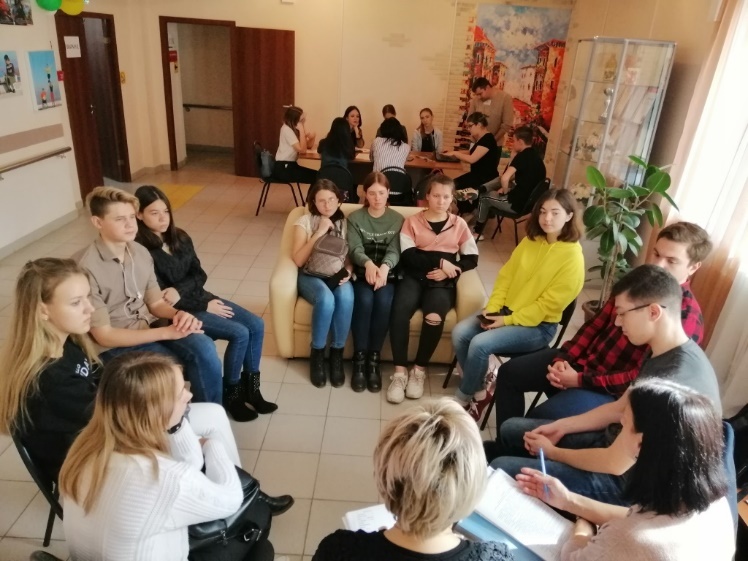 Рисунок 1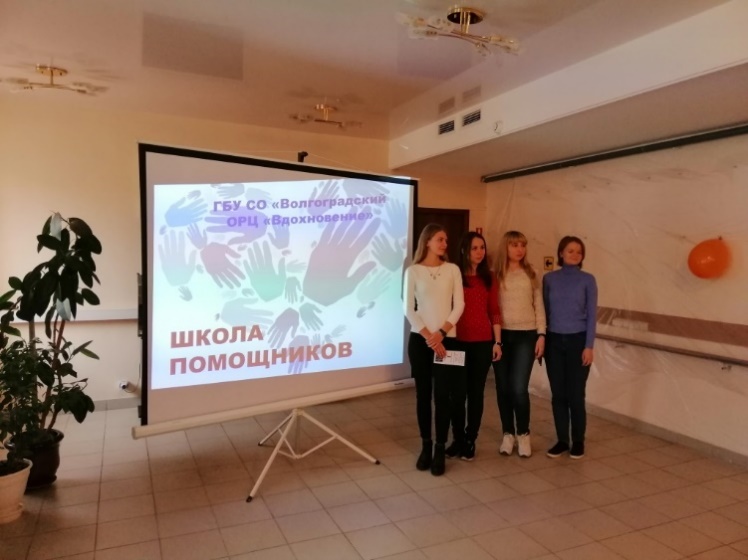 Рисунок 2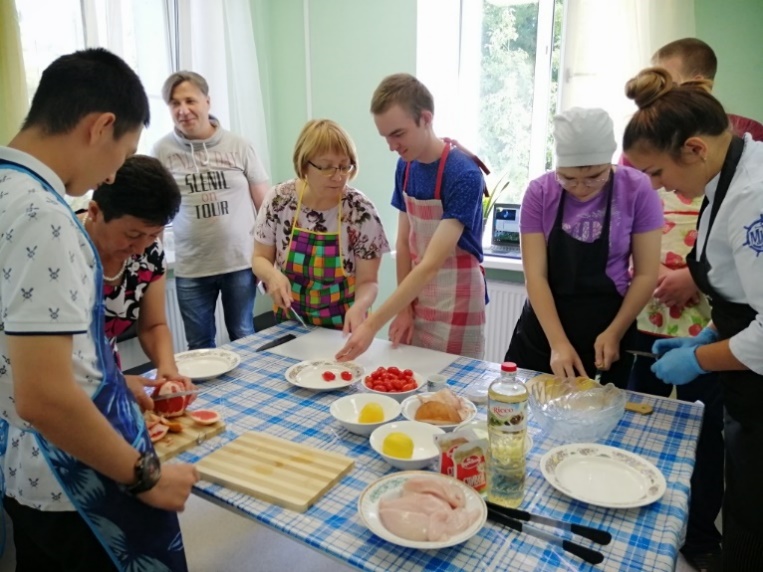 Рисунок 3ПРАКТИКА ДОБРОВОЛЬЧЕСКОЙ ДЕЯТЕЛЬНОСТИ «ТАЙНЫ БАБУШКИНОГО СУНДУЧКА»                                                               (Еврейская автономная область)Название организации, реализующей волонтерские практики: Областное государственное бюджетное учреждение «Комплексный центр социального обслуживания Еврейской автономной области» (далее - ОГБУ «КЦСО ЕАО»).Сайт организации: http://social.eao.ru/?page_id=461Целевая аудитория, которой адресуется практика:Инвалиды в возрасте старше 18 лет.Формат реализации практики: Практика реализуется волонтерами Общественного объединения «Серебряные» добровольцы (волонтеры) ОГБУ «КЦСО ЕАО».Вид практики: Практика реализуется в виде организации и проведения социально-психологических практических занятий, творческих мастер-классов.Форма реализации практики, ее периодичность: Практика реализуется на базе ОГБУ «КЦСО ЕАО» в течение 5 лет. Периодичность проведения практики – 1 раз в месяц.Цель практики: Содействие социально-психологической адаптации инвалидов в обществе.Задачи, решаемые в ходе применения практики: Формирование навыков продуктивной коммуникации посредством создания благоприятной среды для заполнения свободного времени, расширения круга знакомств и приобретения новых друзей.Организация проведения тренингов общения (часов общения), практических занятий, творческих мастер-классов в процессе освоения практических навыков хозяйственно-бытовой деятельности.Краткое описание практики: К участию в практике приглашаются инвалиды в возрасте от 18 до 40 лет. К проведению практических занятий и мастер-классов привлекаются «Серебряные» волонтеры. Участники практики получают возможность 1 раз в месяц на базе ОГБУ «КЦСО ЕАО» принять участие в часах общения, практических занятиях, и творческих мастер-классах. Например, тренинги общения и тренинги по формированию коммуникативной культуры предполагают решение социально-психологических задач посредством приготовления простых блюд, сервировки стола, изготовления подарков своими руками, флоротерапия (лечение цветами) др.Реализация социально-психологической практики поможет «Серебряным» волонтерам почувствовать свою нужность и востребованность, а инвалидам – перенять от граждан пожилого возраста бесценный опыт эффективной коммуникации, который научит их устанавливать позитивные контакты с окружающими, сформирует навыки продуктивного общения, восполнит недостаток полноценного общения со сверстниками, посредством хозяйственно-бытовой созидательной деятельности, что в конечном итоге улучшит качество жизни, повысит уровень социальной адаптации в обществе и хозяйственно-бытовую компетентность инвалидов.Количество человек, которым была предложена практика:К участию в практике привлечено не менее 32 инвалидов. Проведено 10 практических занятий, мастер-классов.Результативность практики:1. Повысился уровень коммуникативной компетенции и социальной адаптации в обществе.2. «Серебряные» волонтеры получили возможность почувствовать свою нужность и востребованность. 3. Каждая встреча – радость от совместного общения и творчества.Волонтерский ресурс и его роль в реализации практики: Практика оказывается группой «Серебряных» добровольцев (волонтеров) с целью передачи жизненного опыта инвалидам в возрасте от 18 до 40 лет.Для реализации данного вида практики волонтер должен обладать следующими компетенциями:- командная работа и сотрудничество;- коммуникабельность;- ответственность;- отзывчивость;- тактичность;- пунктуальность;- толерантностьИнновационность практики:Реализация данной практики и размещение информации в СМИ обратит внимание общественности к проблеме людей с инвалидностью. Особенностью реализации практики является широкое привлечение «Серебряных» волонтеров и инвалидов к совместному общению, практическому и творческому взаимодействию на регулярной основе.Информация о реализации практики в СМИ:- Сайт ОГБУ «КЦСО ЕАО» http://social.eao.ru/?p=25143;- Инстаграм от 19.08.19 на сайте комитета: http://social.eao.ru/?p=22606.ПРАКТИКА ДОБРОВОЛЬЧЕСКОЙ ДЕЯТЕЛЬНОСТИ «ПСИХОКОРРЕКЦИОННАЯ ПРОГРАММА, НАПРАВЛЕННАЯ НА СНИЖЕНИЕ УРОВНЯ АГРЕССИВНОСТИ                                                      У ИНВАЛИДОВ С ДЕТСТВА»                                                                                                    (Орловская область)Название организации, реализующей волонтерские практики: Бюджетное учреждение Орловской области «Комплексный центр социального обслуживания населения Заводского района г. Орла».Сайт организации: http://кцсон-орел.рф/Целевая аудитория, которой адресуется практика: Инвалиды в возрасте старше 18 лет.Формат реализации практики:Практика реализуется волонтерами совместно со специалистами отделения. Вид практики: Коррекционно-развивающие занятия группового характера, ролевые игры, дискуссии с элементами обсуждения, игры - драматизации, занятия – панорамы.Форма реализации практики, ее периодичность: Амбулаторно, 2 раза в неделю по 60 минут.Используемое оборудование при реализации практики: Дидактический материал.Цель практики: Снижение уровня агрессивности у инвалидов посредством обучения навыкам адаптивного поведения.Задачи, решаемые в ходе применения практики:Предоставить инвалиду возможность осознать причину своего агрессивного поведения.Научить инвалида понимать переживания, состояния и интересы других людей и свои (развивать эмпатию). Сформировать навыки конструктивного разрешения межличностных конфликтов.Способствовать развитию коммуникативных навыков.Краткое описание практики: Предварительно специалистами проводится выявление целевой группы: анализ обращений семьи инвалида, наблюдение, диагностика уровня агрессивности.Занятия проводятся в форме:1. Тренинга (тренинговой группе с целью формирования навыков конструктивного взаимодействия и адаптивного поведения с применением релаксационных техник (в том числе канистерапии) и техники визуализаций).3. Игры (ролевой и драматической).Психокоррекционное воздействие осуществляется в три этапа:Этап I. Ориентировочный.Этап II. Реконструктивный.Этап III. Закрепляющий.Количество человек, которым была предложена практика:2 подгруппы по 10 человек.Результативность практики: По данным диагностических тестов, анкет, проводимых с данной категорией, выявлено снижение уровня агрессивности у инвалидов.Волонтерский ресурс и его роль в реализации практики: Волонтерский отряд «Время надежды» Бюджетного учреждения Орловской области «Социально-реабилитационный центр для несовершеннолетних г. Орла».Духовный православный центр «Вятский Посад».Российская академия народного хозяйства и государственной службы (РАНХиГС).Волонтеры Орловского государственного университета (ОГУ).Добровольческий отряд «Северная Звездная стая» (канистерапия).Все волонтеры оказывают помощь в проведении групповых тренингов, разыгрывание педагогических ситуаций.Инновационность практики:Введение новых технологий визуализации, межведомственное сотрудничество.ПРАКТИКА ДОБРОВОЛЬЧЕСКОЙ ДЕЯТЕЛЬНОСТИ «СОЦИАЛЬНО-ПСИХОЛОГИЧЕСКАЯ РЕАБИЛИТАЦИЯ В УСЛОВИЯХ ОТДЕЛЕНИЯ СОЦИАЛЬНОЙ РЕАБИЛИТАЦИИ И АБИЛИТАЦИИ «ОТ СЕРДЦА К СЕРДЦУ»                                                                                                (Ханты-Мансийский автономный округ)Название организации, реализующей волонтерские практики:Бюджетное учреждение Ханты-Мансийского автономного округа – Югры «Нижневартовский комплексный центр социального обслуживания населения» Отделение социальной реабилитации и абилитации (далее – Отделение).Сайт организации: http://www.кцсон-нв.рфЦелевая аудитория, которой адресуется практика:Инвалиды в возрасте старше 18 лет.Формат реализации практики: Практика реализуется корпоративными волонтерами на базе Отделения в рамках национального проекта «Демография» («Старшее поколение»), при участии волонтеров «серебряного» возраста.Вид практики:Практика реализуется волонтерами в виде индивидуальных психологических консультаций и бесед, а также групповых психокоррекционных занятий и тренингов. Форма реализации практики, ее периодичность:В полустационарной форме: в период прохождения реабилитационного курса (21 день) в Отделении.В дистанционной форме: посредством сети Интернет (индивидуальные занятия) и телефонии.Занятия проводятся согласно плану мероприятий в соответствии с индивидуальной программой реабилитации и абилитации инвалида.Оборудование при реализации практики: Антистрессовая психофизиологическая аудиовизуальная вибротактильная система «SENSORIUM» на базе виброакустического кресла нулевой гравитации «Вибросаунд»; оборудование сенсорной комнаты.Цель практики:Восстановление утраченных социальных связей и социально-психологического статуса у инвалидов, содействие в улучшении их психологического состояния и повышения социально-психологического благополучия.Задачи, решаемые в ходе применения практики:Содействие социально-психологическим мероприятиям в рамках социально-реабилитационного процесса в период пребывания инвалидов в отделении социальной реабилитации и абилитации.Участие в психодиагностических исследованиях для оценки социально-психологического статуса инвалидов, составления прогноза и определения видов и объема социально-психологической помощи.Оказание психологической консультативной помощи инвалидам, находящимся в трудной жизненной ситуации.Обеспечение безотлагательного (экстренного) психологического консультирования инвалидов, направленного на мобилизацию их духовных, физических, интеллектуальных ресурсов для выхода из кризисного состояния.Организация активного психологического воздействия, направленного на преодоление или ослабление негативных психологических состояний, коррекцию психических процессов, нарушенных болезненными состояниями.Осуществление содействия инвалидам в формировании потребности в психологических знаниях, желания использовать их для работы над собой, своими проблемами, в создании условий для полноценного психического развития личности на каждом возрастном этапе.Осуществление анализа эффективности и результативности социально-психологических мероприятий.Краткое описание практики:Программа реализуется волонтерами и специалистами Отделения в рамках организации социально-реабилитационного процесса как направление социальной реабилитации. Психологическая деятельность направлена на оказание помощи в восстановлении утраченных инвалидом социальных связей и социально-психологического статуса, содействие в улучшении их психологического состояния и повышении социально-психологического благополучия. В процессе социально-психологической реабилитации происходит активное психологическое воздействие, направленное на преодоление или ослабление негативных психологических состояний, коррекцию психических процессов, нарушенных болезненными состояниями. Для осуществления реабилитационных задач используются следующие реабилитационные методы: коррекция психоэмоциональных состояний с использованием антистрессовой психофизиологической аудиовизуальной вибротактильной системы «SENSORIUM» на базе виброакустического кресла нулевой гравитации «Вибросаунд»; коррекция сенсомоторных, когнитивных и психоэмоциональных нарушений с использованием оборудования сенсорной комнаты; психологические техники работы с горем и тяжелыми утратами; коррекция познавательных процессов (внимания и памяти);групповая психокоррекция в рамках экзистенциально-гуманистической психологии и др.; методы психологической профилактики и просвещения, методы активного социально-психологического обучения взрослых (дискуссии, лекции-презентации, обучающие тренинги, группы встреч и др.);техники экстренной психологической помощи (техника десенсибилизации движения глаз – ДДГ).Реабилитационные мероприятия осуществляются с привлечением волонтеров «серебряного возраста» отделения социальной реабилитации.Количество человек, которым была предложена практика: 404 человека. Результативность практики: За 2019 год проведено 5275 мероприятий (оказано 9666 услуг, что на 344 услуги больше, чем в 2018 году), из них: социально-психологическое консультирование - 806 услуг;психодиагностика – 1152 (680 услуг);психологическая коррекция – 1436 (2372 услуги);психологическая профилактика – 133 (107 услуг);социально-психологический тренинг – 15 (97 услуг);занятия в сенсорной комнате – 1709 (4462 услуг);социально-психологический патронаж – 755 (755 услуг);психологическая помощь и поддержка граждан – 387 (387 услуги).В процессе осуществления практики задействовано 6 специалистов-психологов – корпоративных волонтеров (корпоративные волонтеры – сотрудники организации, добровольно участвующие в социальных программах при поддержке своей организации). Всего обслужено 404 человека, что составило 100% от общего количества получателей услуг за этот период («отделение реабилитации и абилитации» и «тренировочная квартира»). Из них: у 352 человек (87%) наблюдалась положительная динамика, которая выражалась в повышении социальной активности, в улучшении работы когнитивных функций, в снижении тревожности и беспокойства, что на 7% человек больше в сравнении с 2018 годом; 52 человека (13%) - без динамики, что на 5% меньше по сравнению с 2018 годом. Лиц с отрицательной динамикой не выявлено. Улучшение психоэмоционального фона после курса реабилитации отметили все получатели услуг - 100%.Волонтерский ресурс и его роль в реализации практики: При реализации практики под руководством психологов «серебряные» волонтеры принимают участие в организации психокоррекционных мероприятий, проводят анкетирование получателей социальных услуг при проведении первичной психологической диагностики, с последующим анализом и интерпретацией результатов психологами отделения. «Серебряные» волонтеры, участвующие в реализации практики, проходят обучение по психологическому сопровождению граждан с инвалидностью, а также по созданию условий для полноценного психического развития личности на каждом возрастном этапе. ПРАКТИКА ДОБРОВОЛЬЧЕСКОЙ ДЕЯТЕЛЬНОСТИ «СОПРОВОЖДАЕМОЕ ПРОЖИВАНИЕ ИНВАЛИДОВ С МЕНТАЛЬНЫМИ НАРУШЕНИЯМИ КАК АЛЬТЕРНАТИВА ПСИХОНЕВРОЛОГИЧЕСКИМ ИНТЕРНАТАМ»                                   (Ярославская область)Название волонтерской организации:Ярославская региональная общественная организация инвалидов «Лицом к миру».Сайт организации: https://www.лицомкмиру.рфЦелевая аудитория, которой адресуется практика:Инвалиды в возрасте старше 18 лет.Формат реализации практики:Практика реализуется самостоятельно организацией с привлечением специалистов, волонтеров и других добровольческих организаций. Вид практики: Социально-психологическая практика реализуется в виде обучающих и коррекционных занятий для совершеннолетних дееспособных инвалидов с ментальными нарушениями с помощью специалистов и волонтеров с целью включения целевой аудитории в полноценную жизнь гражданского общества.Форма реализации практики:На дому, полустационарно, дистанционно с использованием средств связи (интернет, телефон).Оборудование при реализации практики: Для занятий по социально-психологической коррекции в целях повышения коммуникативного потенциала используются развивающие игры.Цель практики:Создание условий и обеспечение инвалидам равных с другими гражданами возможностей успешной социализации и интеграции в общество. Задачи, решаемые в ходе применения практики:Оказание психокоррекционной помощи инвалидам с ментальными нарушениями в целях повышения коммуникативного потенциала.Развитие навыков самостоятельной жизни у молодых людей с ментальной инвалидностью, в том числе коммуникативной, бытовой и досуговой деятельности в учебных квартирах при поддержке педагогов.Помощь в освоении навыков самостоятельного передвижения по городу, навыков самостоятельного проживания.Привлечение специалистов к оказанию услуг по сопровождаемому проживанию инвалидов с ментальными нарушениями. Краткое описание практики:Практика является одним из видов стационарозамещающих технологий социального обслуживания, предусматривающая возможность предоставления инвалидам социальных услуг, проведения мероприятий по социальному сопровождению инвалидов в целях компенсации (устранения) обстоятельств, которые ухудшают или могут ухудшить условия жизнедеятельности и сохранения пребывания в привычной, благоприятной для них среде.В ходе реализации проекта совершеннолетним дееспособным инвалидам с ментальными нарушениями совместно с волонтерами проведены обучающие и практические занятия,  коммуникативные тренинги с целью усвоения и закрепления навыков самостоятельного проживания на постоянной основе.Количество человек, которым была предложена практика:Практика была предложена 30 молодым людям с ментальной инвалидностью.Результативность практики:Формирование механизма оказания социально–психологических и социально–бытовых услуг для инвалидов с ментальными нарушениями в целях преодоления изолированности и интеграции их в общество. Описание реабилитационной значимости для всех участников практики:Для инвалидов проект даст возможность проживания вне интернатных учреждений, развития конструктивных коммуникативных навыков, повышения уверенности в собственных возможностях, формирования активной жизненной позиции в социуме, психологической устойчивости в повседневной жизни; закрепления навыков самостоятельного проживания вне государственных учреждений (повышение социальной и бытовой активности, практического применения базовых навыков для самостоятельного проживания, расширения социальных связей).Для специалистов проект будет способствовать повышению уровня их профессиональных компетенций в рамках реализации мероприятий по «поддерживаемого проживанию» совершеннолетних дееспособных инвалидов с ментальными нарушениями вне государственных учреждений.Для волонтеров – проект поможет овладеть эффективными технологиями организации совместных коллективно-творческих дел, бесконфликтного общения; освоить и закрепить навыки взаимодействия с совершеннолетними дееспособными инвалидами с ментальными нарушениями. Волонтерский ресурс и его роль в реализации практики:Волонтеры принимают активное участие в социально–психологических мероприятиях в целях дальнейшей социализации и интеграции в общество инвалидов. Кроме того, волонтеры осуществляют индивидуальное сопровождение инвалидов на досуговые и другие мероприятия, для наставничества.Практика оказывается совершеннолетними волонтерами, как правило, родственниками молодых инвалидов или студентами ВУЗов, обладающими следующими компетенциями: стрессоустойчивость, умение брать ответственность на себя, эмпатия, отзывчивость, толерантность.Инновационность практики:Заключается в разработке механизма предоставления социально–психологических услуг для инвалидов с ментальными нарушениями в целях преодоления изолированности, интеграции их в общество, а также сопровождения вне государственных учреждений. Информация об имеющихся авторском свидетельстве практики, публикациях в научных изданиях, в СМИ:www.лицомкмиру.рф; https://vk.com/licomkmiru;https://www.facebook.com/nzhyzhneva;https://www.facebook.com/groups/961626517222537/?fref=ts.Поощрения (благодарности, грамоты, медали, др. награды) за реализацию практики:Получение гранта Президента Российской Федерации на развитие гражданского общества в 2017-2018 годах.  ПРАКТИКА ДОБРОВОЛЬЧЕСКОЙ ДЕЯТЕЛЬНОСТИ «ПОДДЕРЖИВАЕМОЕ ПРОЖИВАНИЕ ИНВАЛИДОВ С МЕНТАЛЬНЫМИ НАРУШЕНИЯМИ «ПУТЬ ДОБРА»                            (Ярославская область)Название организации, реализующей волонтерские практики:Ярославская региональная молодежная общественная организация «Центр поддержки и развития социальных проектов и программ «Диалог индивидуальностей».Сайт организации:https://www.facebook.com/profile.php?id=100039246976587Целевая аудитория, которой адресуется практика: Инвалиды в возрасте старше 18 лет.Формат реализации практики:Практика реализуется самостоятельно с привлечением специалистов, волонтеров и других добровольческих организаций.Вид практики: Практика реализуется в виде социально-психологического сопровождения (обучение навыкам самостоятельного проживания) совершеннолетних дееспособных инвалидов с ментальными нарушениями с помощью специалистов и волонтеров с целью включения целевой аудитории в полноценную жизнь общества, в том числе в трудовую деятельность.Форма реализации практики, ее периодичность: На дому, дистанционно с использованием средств связи (интернет, телефон).Оборудование при реализации практики: Реабилитационное оборудование: развивающие игры (в том числе по содействию в профессиональной ориентации).Технологическое оборудование: для проведения занятий по социально-бытовой адаптации.Цель практики: Включение в полноценную социальную жизнь (в том числе самостоятельную трудовую деятельность и проживание) совершеннолетних дееспособных инвалидов с ментальными нарушениями, имеющих значительный потенциал для успешной социальной интеграции, самореализации.Задачи, решаемые в ходе применения практики:Содействие в профессиональной ориентации, организации досуга, каникулярного времени.Реализация комплекса мероприятий по «поддерживаемому проживанию» в форме социального обслуживания на дому.Помощь в освоении навыков самостоятельного передвижения по городу, навыков самостоятельного проживания.Привлечение специалистов к «поддерживаемому проживанию» совершеннолетних дееспособных инвалидов с ментальными нарушениями.Краткое описание практики:В ходе реализации проекта совершеннолетним дееспособным инвалидам с ментальными нарушениями волонтерами совместно со специалистами  оказывается социально-психологическая поддержка в целях повышения коммуникативного потенциала, профессиональная ориентация, проводятся обучающие и практические занятия, тренинги с целью формирования психологической готовности, усвоения и закрепления навыков самостоятельного проживания (в количестве 46 часов). Кроме того, организовано обучение добровольцев (волонтеров), в том числе «серебряных» и инклюзивных, конкретным методам и приемам работы с данной категорией граждан с использованием социальных и инклюзивных технологий, что позволит сформировать основы нового кластера волонтеров – социальных волонтеров.Данные виды услуг оказываются в рамках «поддерживаемого проживания» инвалидов, которое понимается как стационарозамещающая технология социального обслуживания. Технология предусматривает возможность предоставления инвалидам социальных услуг, проведения мероприятий по социальному сопровождению инвалидов в целях компенсации (устранения) обстоятельств, которые ухудшают или могут ухудшить условия жизнедеятельности и сохранения пребывания в привычной, благоприятной для них среде.Количество человек, которым была предложена практика: Практика была предложена 5 совершеннолетним дееспособным инвалидам с ментальными нарушениями.Результативность практики: Формирование механизма социального сопровождения дееспособных инвалидов с ментальными нарушениями, направленный на их профессиональную ориентацию, а также формирование коммуникативных навыков, преодоление их изолированности и интеграции в общество.Описание реабилитационной значимости для всех участников практики.Для инвалидов – развитие конструктивных коммуникативных навыков, повышение мотивации к профессиональной деятельности, уверенности в собственных возможностях, формирования активной жизненной позиции в социуме, что даст возможность проживания вне интернатных учреждений.Для специалистов – проект будет способствовать повышению уровня их профессиональных компетенций в рамках реализации мероприятий по «поддерживаемого проживанию» совершеннолетних дееспособных инвалидов с ментальными нарушениями вне государственных учреждений.Для волонтеров – проект поможет овладеть эффективными технологиями организации совместных коллективно-творческих дел, бесконфликтного общения; освоить и закрепить навыки взаимодействия с совершеннолетними дееспособными инвалидами с ментальными нарушениями. Волонтерский ресурс и его роль в реализации практики:Проект поможет волонтерам овладеть эффективными технологиями организации совместных коллективно-творческих дел, бесконфликтного общения; освоить и закрепить навыки взаимодействия с совершеннолетними дееспособными инвалидами с ментальными нарушениями.Инновационность практики:Разработка механизма новой стационарозамещающей формы социального обслуживания – социального сопровождения совершеннолетних дееспособных инвалидов с ментальными нарушениями вне государственных учреждений, направленного на профессиональную ориентацию и повышение мотивации к профессиональной деятельности инвалидов, а также формирование коммуникативных навыков, преодоление их изолированности и интеграции в общество.Информация об имеющихся авторском свидетельстве практики, публикациях в научных изданиях, в СМИ:Ролик о запуске проекта на ОТР: https://otr-online.ru/news/v-yaroslavle-zapustili-proekt-po-adaptacii-vypusknikov-detskih-domov-i-internatov-149804.html?fbclid=IwAR3gKQCCbg70fVjmMKc4_EU7L7IWTb1IgjBlxff0RTxe4wScRF3hPc9Usww.2. ЛУЧШИЕ ПРАКТИКИ, РЕАЛИЗУЕМЫЕ ВОЛОНТЕРАМИ В СФЕРЕ ОРГАНИЗАЦИИ МЕРОПРИЯТИЙ ПО СОЦИАЛЬНО-ПСИХОЛОГИЧЕСКОЙ РЕАБИЛИТАЦИИ И АБИЛИТАЦИИ ДЕТЕЙ -ИНВАЛИДОВПРАКТИКА ДОБРОВОЛЬЧЕСКОЙ ДЕЯТЕЛЬНОСТИ «ДОБРУ ПУСТЬ ОТКРОЕТСЯ СЕРДЦЕ»                                      (Владимирская область)Название организации, реализующей волонтерские практики:Государственное автономное профессиональное образовательное учреждение Владимирской области «Вязниковский технико-экономический колледж». Сайт организации: http://t130631.spo.obrazovanie33.ru/Целевая аудитория, которой адресуется практика: Дети-инвалиды. Формат реализации практики:Практика реализуется самостоятельно образовательным учреждением на базе Государственного бюджетного учреждения социального обслуживания Владимирской области «Вязниковский комплексный центр социального обслуживания населения». Вид практики:Социально-психологическая поддержка детей – инвалидов в процессе реализации культурно-досуговых и развлекательных мероприятий для детей-инвалидов. Форма реализации практики, ее периодичность:Практика реализуется в полустационарной форме, 1 раз в квартал. Используемое оборудование при реализации практики:Игровое оборудование, спортивное оборудование, праздничная атрибутика. Цель практики:Повышение коммуникативной компетенции детей-инвалидов в процессе реализации культурно-досуговых и развлекательных мероприятий. Задачи, решаемые в ходе применяемых практик:Повышение социальной адаптации детей-инвалидов. Коррекция эмоционального состояния.Развитие коммуникативных навыков детей-инвалидов и расширение сети социальных контактов. Расширение общего и культурного кругозора детей-инвалидов.Творческая самореализация детей-инвалидов. Краткое описание практики: Реализация практики добровольческой деятельности предполагает оказание социально-психологической поддержки детям-инвалидам с целью повышения коммуникативной компетенции, раскрытию творческого потенциала по следующим содержательным формам: развлекательные и спортивные мероприятия, театрализация, конкурсы, игры, концерты, участие в акциях. В рамках реализации мероприятий используются такие методы, как диалог, творчество, наглядный метод (иллюстрация, демонстрация, презентация), игровой и др. Количество человек, которым была предложена практика:Целевая группа реализации практики - 25 детей-инвалидов. Результативность практики: В ходе мониторинга эмоционально-личностной сферы у детей-инвалидов посредством анкет и диагностических тестов установлено, что у участников проекта повысилась степень социальной адаптации, улучшено эмоциональное состояние, коммуникативная компетентность, что способствовало повышению общей социализации и социально-психологического статуса детей-инвалидов.  Анализ результатов мониторинга удовлетворенности участием в программе среди родителей детей-инвалидов показывает, что привлечение волонтеров к проведению мероприятий для детей-инвалидов имеет практическую ценность и способствует расширению сети социальных контактов семей с детьми-инвалидами. Волонтерский ресурс и его роль в реализации практики: Практика реализуется группой волонтеров из числа студентов Вязниковского технико-экономического колледжа. На волонтеров ложится основополагающая роль проекта, такая как организация мероприятий, подготовка атрибутов и оборудования, непосредственная работа с детьми-инвалидами.Волонтер должен обладать следующими компетенциями: - иметь представление о понятиях «инвалид» и «инвалидность», «толерантность» и «толерантная личность», критериях и социальных проявлениях толерантности и нетерпимости; - проявлять эмпатию по отношению к людям с ограниченными возможностями здоровья; - с уважением относиться к позициям и ценностям других людей; - владеть моделями толерантного поведения при общении с детьми-инвалидами в различных ситуациях социального взаимодействия. Инновационность практики:Практика имеет двустороннюю направленность. С одной стороны, дети-инвалиды получают в ходе реализации мероприятий практики навыки, способствующие их социализации и интеграции в общество. С другой стороны - студенты, не имеющие специальной подготовки, учатся организовывать волонтерскую деятельность, дарить радость и праздник детям-инвалидам, а также обогащают свой жизненный опыт, формируют свои ценностные смыслы, повышают социальную компетентность и активность. Информация об имеющихся авторском свидетельстве практики, публикациях в научных изданиях, в СМИ:Деятельность волонтеров отражается:- в публикациях Автономного учреждения Вязниковского района Владимирской области «Редакция газеты «Маяк» (№ 93 от 30.12.2019 «Добрый подарок»);- на официальном сайте ГБУСО ВО «Вязниковский комплексный центр социального обслуживания населения» (https://vyazkom.social33.ru/);- на страницах социальных сетей ГБУСО ВО «Вязниковский комплексный центр социального обслуживания населения» - «ВКонтакте», «Одноклассники»:- https://vk.com/id412445066; - https://ok.ru/group/55005647142912.ПРАКТИКА ДОБРОВОЛЬЧЕСКОЙ ДЕЯТЕЛЬНОСТИ «КУЛИНАРНО-ТВОРЧЕСКАЯ МАСТЕРСКАЯ «СТУПЕНИ» (Воронежская область)Название организации, реализующей волонтерские практики:Автономное учреждение Воронежской области «Областной центр реабилитации детей и подростков с ограниченными возможностями «Парус надежды» (далее - АУ ВО «ОЦРДП «Парус надежды»).Сайт организации: http://www.помощдетям.рф/Целевая аудитория, которой адресуется практика:Дети-инвалиды с14 до 18 лет.Формат реализации практики:Практика реализуется АУ ВО «ОЦРДП «Парус надежды» волонтерами самостоятельно (с ноября 2019 г.).Вид практики:Практика реализуется в виде индивидуальных и групповых занятий.Форма реализации практики, ее периодичность:Групповые занятия с детьми-инвалидами в условиях дневного стационара АУ ВО «ОЦРДП «Парус надежды».Периодичность проведения практики: 2 раза в неделю по 2 часа в течение 9 недель.Используемое оборудование при реализации практики:- технологическое оборудование (для проведения занятий по социально-бытовой адаптации): пространство, оборудованное под тренировочную социальную квартиру, где условия нахождения максимально приближены к «домашним», разделено на зону кухни (холодильник, чайник, микроволновая печь, плита, посуда, кухонный инвентарь) и зону отдыха;- материалы для занятий арт-терапией: трафареты, акриловые краски, ткань, перчатки, губки.Цель практики:Оказание социально-психологической поддержки детям-инвалидам в возрасте с 14 до 18 лет, в том числе, с расстройством аутистического спектра (РАС), направленной на:- восстановление (формирование) способностей, позволяющих детям-инвалидам успешно выполнять различные социальные роли и иметь возможность быть реально включенным в различные области социальных отношений и жизнедеятельности для успешной социальной адаптации и интеграции в общество;  -создание наиболее эффективных условий для формирования у подростков навыков социальной коммуникации, социально-бытовых представлений и навыков, необходимых для подготовки к самостоятельной жизни и успешной адаптации в социум.Задачи, решаемые в ходе применения практики:Расширение сферы общения и социальных контактов детей-инвалидов. Содействие устранения социальной изоляции.Развитие внутренних ресурсов и уверенности в себе у детей-инвалидов.Воспитание самостоятельности и независимости в образе жизни и ведении хозяйства.Формирование основы социальных и организованных навыков.Обучение грамотной и аккуратной работе со специальными материалами и инструментами.Развитие у детей-инвалидов творческих способностей, знакомство с техникой работы акриловыми красками с использованием трафарета.Формирование устойчивых навыков при приготовлении блюд повседневной кухни.Развитие и поддержка навыков самообслуживания, поведения в быту, общественных местах.Краткое описание практики:Актуальность практики. В настоящее время неприспособленность к независимой самостоятельной жизни – одна из самых серьезных проблем, с которой сталкиваются во взрослой жизни дети-инвалиды. До своего совершеннолетия они постоянно находятся под опекой. Дома рядом с ними все время находятся родители или другие близкие родственники. Таким образом, такой ребенок не получает даже самых элементарных бытовых навыков, навыков трудовой деятельности, а также социальных связей вне семьи, и, столкнувшись с необходимостью начать взрослую самостоятельную жизнь, оказывается совершенно беспомощным. Для того, чтобы помочь каждому ребенку-инвалиду преодолеть эти трудности, обрести максимально возможную независимость в рамках удовлетворения основных жизненных потребностей, овладеть необходимыми умениями, позволяющими обслуживать себя без посторонней помощи, еще в подростковом возрасте, начиная с 14 лет, в АУ ВО «ОЦРДП «Парус надежды» реализуется данная практика.В течение 2-х часового пребывания без родителей в условиях тренировочной социальной квартиры подростки с инвалидностью с помощью специалистов АУ ВО «ОЦРДП «Парус надежды» и волонтеров обучаются процессу самообслуживания, хозяйственно-бытовым умениям, навыкам взаимодействия и коммуникации со сверстниками; учатся готовить блюда «каждого» дня. При этом отмечается важная роль социально-психологической поддержки детей-инвалидов. В процессе социально-бытовой деятельности специалисты и волонтеры используют социально-психологические технологии: специальные коррекционно-развивающие техники, направленные на формирование эффективной коммуникации, повышения внутренних ресурсов и самооценки. Для коррекции нарушений эмоциональной сферы волонтерами используется техника арт-терапии. На занятиях дети-инвалиды осваивают технику работы с акриловыми красками; учатся наносить рисунок на ткань; изготавливают изделия из хлопчатобумажной ткани (салфетки, фартук, косынку, бандану, скатерть и др.).Количество человек, которым была предложена практика:Помощь получили 79 детей-инвалидов.Результативность практики:Результаты практики оценивались с помощью анкетирования и оценки уровня сформированности навыков у подростков в начале реализации практики и по ее окончанию. Практика позволяет сформировать навыки, необходимые для дальнейшей успешной самостоятельной жизни детей-инвалидов, способствует повышению коммуникативных способностей.Наблюдается положительная динамика сформированности навыков самообслуживания, повысилась ответственность, самостоятельность, трудолюбие, развились творческие способности.Подростки с инвалидностью на практике закрепили полученные знания, умения и навыки самообслуживания, ведения домашнего хозяйства, обращения с современной бытовой техникой и оборудованием.Волонтерский ресурс и его роль в реализации практики: Практика оказывается группой волонтеров. Под руководством ведущего специалиста АУ ВО «ОЦРДП «Парус надежды» волонтеры помогают детям-инвалидам не только освоить и закрепить социально-бытовые навыки, но и оказывают социально-психологическую поддержку, направленную на социализацию детей-инвалидов – проводят беседы, игры, организуют совместные выходы в театры, кино, кафе и др., в процессе которых закрепляют навыки коммуникативной культуры. Волонтеры предварительно проходят обучающие семинары, мастер-классы и собеседование.К компетенциям, которыми должен обладать волонтер для реализации данного вида практики, относятся: социальная активность, умение устанавливать контакт, трудолюбие, терпимость, организованность, коммуникабельность, исполнительность, ответственность, интерес к проблеме.Инновационность практики:Состоит в создании условий для эффективной социально-психологической поддержки детей-инвалидов, направленной на  их социализацию в условиях максимально приближенных к домашней обстановке, с использованием современного оборудования, материалов, методов (в условиях тренировочной квартиры).ПРАКТИКА ДОБРОВОЛЬЧЕСКОЙ ДЕЯТЕЛЬНОСТИ «ПОДРОСТКОВЫЙ КЛУБ»                                                              (Воронежская область)Название организации, реализующей волонтерские практики:Автономное учреждение Воронежской области «Областной центр реабилитации детей и подростков с ограниченными возможностями «Парус надежды» (далее - АУ ВО «ОЦРДП «Парус надежды»).Сайт организации: http://www.помощдетям.рф/Целевая аудитория, которой адресуется практика:Дети-инвалиды.Формат реализации практики:Практика реализуется АУ ВО «ОЦРДП «Парус надежды» самостоятельно (с ноября 2019 г.).Вид практики:Групповые занятия.Форма реализации практики, ее периодичность:В условиях дневного стационара АУ ВО «ОЦРДП «Парус надежды».Периодичность проведения практики: 1 раз в неделю по 2,5 часа.Используемое оборудование при реализации практики:Реабилитационное оборудование: развивающие игры, рамки Монтессори.Технологическое оборудование:- для проведения занятий по социально-бытовой адаптации: посуда, постельное белье, детская одежда, бельевой шкаф, кукольная кроватка, гладильная доска, тренажеры для заплетания косичек и обучению чистке зубов, ботинки на шнурках, набор парикмахера и т.д.;- для проведения музыкально-ритмических и театральных занятий: фортепиано, магнитофон, театральные куклы, колокольчики, тамбурины, танцевальные метелки, ленты, платочки и т.д.;- материалы для проведения трудовых занятий: бумага, картон, клей, вата и т.п.).Цель практики: осуществление социально-психологической помощи детям-инвалидам, профилактика социальной изоляции, социализация и адаптация в общество посредством организации работы клуба для подростков.  Задачи, решаемые в ходе применения практики:Создание клуба общения для подростков, формирование дружного коллектива.Расширение сферы общения детей-инвалидов, профилактика социальной изоляции.Развитие у детей-инвалидов самостоятельности, независимости и уверенности в себе.Развитие навыков социально-бытовой коммуникации.Формирование творческого досуга.Коррекция когнитивных и эмоциональных нарушений.Краткое описание практики:Дети-инвалиды посещают 1 раз в неделю занятия, проводимые специалистами АУ ВО «ОЦРДП «Парус надежды» и волонтерами:- занятия театротерапией и ритмикой. Реализуется авторская программа «Мы артисты» (продолжительность  -30-40 минут). Цель программы – знакомство с миром театра, творческо-театральной жизнью, участие в практической театральной деятельности, занятия музыкально-ритмической деятельностью, направленные на снятие нервного напряжения, тревожности, коррекция сенсомоторной сферы;- занятия по трудотерапии. Реализуются авторские программы «Функциональная занимательная трудотерапия» и «Студия юный фокусник» (продолжительность - 30-40 минут). Цель программ – получение начальных знаний о профессиональной деятельности; профориентация, самостоятельное изготовленных поделок, развитие навыков эффективной коммуникации, коррекция эмоционально-волевой сферы;- занятия по повышению социально-коммуникативной компетенции (продолжительность 30-40 минут). Цель занятий – обучение навыкам эффективной коммуникации, поведению в общественных местах;- досуговая деятельность – посещение концертов, спектаклей, экскурсий и т.д.Количество человек, которым была предложена практика:Помощь получили 10 детей-инвалидов.Результативность практики: По результатам реализации практики достигнуты:- успехи в отношениях с окружающими людьми;- соответствующие умения и навыки эффективной коммуникации;- творческие способности;- активизация личностных ресурсов ребенка-инвалида и достижение его выхода из трудной жизненной ситуации.Волонтерский ресурс и его роль в реализации практики:Практика оказывается группой волонтеров. Под руководством ведущего специалиста АУ ВО «ОЦРДП «Парус надежды»  волонтеры оказывают активную помощь подросткам с инвалидностью в освоении социально-коммуникативных, бытовых, трудовых навыков, в творческой и практической деятельности; создают комфортные условия для детей-инвалидов; разрабатывают сценарии для проведения занятий по театротерапии и ритмике; оказывают помощь детям-инвалидам при перемещении.Волонтеры предварительно проходят обучение и получают методический материал.К компетенциям, которыми должен обладать волонтер для реализации данного вида практики относятся: коммуникабельность, любовь к детям, толерантность, терпимость, инициативность, трудолюбие, оптимистичность.Инновационность практики:В создании условий для активного включения детей-инвалидов в различные социальные процессы и ситуации, приобретения ими необходимых коммуникативных навыков с использованием современного оборудования, материалов, инновационных методов.Практика добровольческой деятельности «Мастерская хорошего настроения»                               (Еврейская Автономная область)Название организации, реализующей волонтерские практики: Областное государственное бюджетное учреждение Социального обслуживания «Социально-реабилитационный центр для несовершеннолетних» (далее - ОГБУСО «Социально-реабилитационный центр для несовершеннолетних»).Сайт организации: http://social.eao.ru/?page_id=56.Целевая аудитория, которой адресуется практика:Дети-инвалиды.Формат реализации практики: Практика реализуется волонтерским отрядом «Смайл» Федерального государственного бюджетного образовательного учреждения высшего образования «Приамурский государственный университет Шолом-Алейхема».Вид практики: Практика реализуется в виде групповых практических занятий с детьми-инвалидами, творческих мастер-классов.Форма реализации практики, ее периодичность: Полустационарная и стационарная форма. Периодичность проведения – 1 раз в месяц.Используемое оборудование при реализации практики: Оборудование - развивающие игры, сенсорная комната. Цель практики: Социализация детей-инвалидов средствами арт-терапии.Задачи, решаемые в ходе применения практики: Формирование навыков саморегуляции у детей-инвалидов средствами арт-терапии.Повышение самооценки у детей-инвалидов. Оказание помощи и поддержки в преодолении трудностей в процессе выполнения деятельности.Краткое описание практики: Проект «Мастерская хорошего настроения» в 2018 году занял второе место в конкурсе социальных проектов среди школьников г. Биробиджана. После конкурса по инициативе волонтерского отряда «Смайл» проект предложено реализовать на базе ОГБУСО «Социально-реабилитационный центр для несовершеннолетних», где социальные услуги в условиях дневного и круглосуточного пребывания получают дети, ограниченные в социальных контактах с внешним социумом.Программа проекта предусматривает проведение занятий 1 раз в месяц, тематика которых выбирается произвольно, в зависимости от календарных праздников.Необходимые принадлежности для проведения арт-терапевтического занятия волонтеры приносят с собой. Перед началом практического занятия проводятся игры на знакомство, подвижные игры.В конце 2019 года целевую аудиторию проекта расширили, включив в нее детей-инвалидов и детей с ограниченными возможностями здоровья.Количество человек, которым была предложена практика:К участию в практике привлечено 80 детей, из которых - 20 детей-инвалидов.Проведено 14 практических занятий и мастер-классов.Результативность практики:С помощью арт-терапии у 5 детей выявлены способности в декоративно-прикладном искусстве, которые дальше развивались в учреждении, у 3 детей-инвалидов произошло преодоление отчужденности в пользу активного включения в занятия. Волонтерский ресурс и его роль в реализации практики: Практика оказывается волонтерами, которые проходят обучение по направлению «Социальная работа». Участвующие студенты-волонтеры обладают следующими необходимыми компетенциями, чтобы работать с детьми, в том числе с детьми-инвалидами:- командная работа и сотрудничество;- коммуникабельность;- терпимость;- отзывчивость;- эмпатия и др.Инновационность практики:Создание предпосылок для проявления личности каждого ребенка в будущей жизни в социуме. Награды (благодарности, грамоты, медали и т.д.) за реализацию практики:Волонтерам вручены грамоты Областного государственного бюджетного учреждения социального обслуживания «Социально-реабилитационный центр для несовершеннолетних».ПРАКТИКА ДОБРОВОЛЬЧЕСКОЙ ДЕЯТЕЛЬНОСТИ«ДЕТИ ЧИТАЮТ СОБАКАМ»                                                                       (Калининградская область)Название организации, реализующей волонтерские практики:Автономная некоммерческая организация, оказывающая поддержку людям с нарушением слуха «Капли звуков» (далее – организация)Сайт организации: https://kaplizvukov.ru/.Целевая аудитория, которой адресуется практика:Дети-инвалиды.Формат реализации практики:Практика реализуется волонтерами организации. Вид практики:Практика реализуется в формате индивидуальных и групповых коррекционно-развивающих занятий.Форма реализации практики, ее периодичность:Практика реализуется стационарно на базе Государственного бюджетного учреждения культуры «Калининградской областной детской библиотеки имени А. П. Гайдара» с периодичностью два раза в неделю, с сентября по май. В летние месяцы практика не реализуется.Одно занятие длится 30 минут.Используемое оборудование при реализации практики:Во время реализации практики используется следующее оборудование:- книги для чтения;- канцтовары для рисования;- кресла (мягкие пуфики и маты), чтобы ребенок мог сидеть и читать.Цель практики:Осуществление психологической поддержки детей-инвалидов дошкольного и младшего школьного возраста с нарушениями слуха и речи; стимуляция детей-инвалидов к чтению и развитию разговорной речи.Задачи, решаемые в ходе применения практики:Стимулировать у ребенка-инвалида с нарушенным слухом интерес к чтению, как необходимому занятию для дальнейшего развития речи.Сформировать навыки эффективного социального взаимодействия. Способствовать формированию принятия ребенком-инвалидом своих недостатков и речевых проблем.Краткое описание практики:Занятие проходит с пассивным участием собак.В начале занятия ребенок приходит в комнату, где его ждет волонтер. Они здороваются и делятся новостями. Затем ребенок выбирает, кому из питомцев он будет читать сегодня: у всех ребят есть свои любимцы. Ребенок удобно располагается в кресле, рядом с ним устраивается одна из собак, другие просто лежат рядом. В то время как ребенок, обняв собаку, читает ей книгу, волонтер сидит рядом и делает вид, что совсем не слушает его, но при этом следит за животными. После завершения чтения волонтер задает ребенку вопросы о прочитанном тексте.Количество человек, которым была предложена практика:Всего в практике на протяжении года приняли участие 25 детей-инвалидов. Проект существует три года.Результативность практики:Опрос родителей детей-инвалидов с нарушенным слухом показал эффективность реализации практики; ребятам нравятся занятия с собаками.7 детей за время реализации проекта перешли на обучение в массовые школы.Волонтерский ресурс и его роль в реализации практики:Волонтеры - владельцы собак, которые играют основную роль в проекте, так как они стимулируют ребят с нарушенным слухом читать и рассказывать о прочитанном.Инновационность практики:Уникальность практики заключается в том, что используются методы канистерапии в ненавязчивом формате не только для стимуляции у ребят интереса к чтению, но и для преодоления психологического дискомфорта, связанного с речевыми проблемами.Информация о реализации практики в СМИ:1. Публикация на официальном сайте:- https://kaplizvukov.ru/campaign/deti-chitayut-sobakam/.2. Публикации на информационных сайтах:- https://tass.ru/v-strane/5941255#5909201;- https://strana39.ru/news/zdorove/90428/deti-chitayut-sobakam.html;- https://www.newkaliningrad.ru/kids/news/15456216-v-kaliningrade-startoval-proekt-deti-chitayut-sobakam.html;- https://clck.ru/P2rBm.3. Видеорепортаж на канале НТВ:- https://kaplizvukov.ru/wp-content/uploads/2019/05/ntv.mp4?_=3.Награды (благодарности, грамоты, медали и т.д.) за реализацию практики:Практика «Дети читают собакам» вошла в десять лучших волонтерских практик по России в своей номинации на конкурсе «Доброволец России».ПРАКТИКА ДОБРОВОЛЬЧЕСКОЙ ДЕЯТЕЛЬНОСТИ «ПРОГРАММА «РОБОТ И Я»                                                     (Калининградская область)Название организации, реализующей волонтерские практики:Автономная некоммерческая организация, оказывающая поддержку людям с нарушением слуха «Капли звуков» (далее – организация).Сайт организации: https://kaplizvukov.ru/.Целевая аудитория, которой адресуется практика:Дети-инвалиды.Формат реализации практики:Практика реализуется волонтерами организации.Вид практики:Практика реализуется в формате индивидуальных и групповых коррекционно-развивающих занятиях.Форма реализации практики, ее периодичность:Практика реализуется на базе общества с ограниченной ответственностью «Академии Гениев» (далее - ООО «Академия Гениев») с периодичностью один раз в неделю.Время реализации практики с сентября по май. В летнее время практика не реализуется.Используемое оборудование при реализации практики:Для реализации практики используются переносные ноутбуки с подключением к сети интернет, игровые наборы Lego Education и доступ к электроэнергии.Цель практики: Развитие когнитивной и коммуникативной сфер у детей-инвалидов посредством использования конструктора «Lego Education». Задачи, решаемые в ходе применения практики:Формирование наглядно-образного мышления.Формирование целенаправленности, планирования деятельности с элементами самостоятельных решений.Формирование и развитие любознательности, познавательного и творческого потенциала.Формирование элементов сотрудничества и взаимодействия.Формирование навыков публичного выступления, в том числе и на русском жестовом языке.Получение базовых знаний по техническим дисциплинам.Развитие творческого потенциала. Краткое описание практики:Группа состоит из пяти-шести детей.У каждого ребенка свой набор для сборки роботов Lego Education и ноутбук, на котором уже открыта инструкция по сборке этого работа.В начале урока волонтер-преподаватель рассказывает ребятам о том, какой сегодня робот будет собран, из каких частей он состоит, название каждой части, и как работает весь механизм целиком.В группе, где собирают ребят с тяжелыми нарушениями слуха, рядом с преподавателем-волонтером стоит волонтер-переводчик. Его задача заключается в осуществлении перевода для глухих детей слов преподавателя на русский жестовый язык.Первую часть занятия ребята собирают предлагаемого робота по инструкции из мелких деталей. В процессе сборки ребята советуются и спрашивают преподавателя, учатся строить диалог.Во второй части ребята составляют программу действий, которую должен выполнить робот.Как правило, программа состоит из нескольких частей, которые необходимо собрать в правильном порядке. Затем ребята подключают робота к ноутбуку и проверяют правильность собранной программы.Задание считается выполненным, если собранный робот выполняет все действия, заданные ребенком.Практика делится на модули. В конце каждого модуля проходит «защита», на которой ребенок выбирает любимого робота и демонстрирует собравшимися взрослым и ребятам алгоритм его сборки, а также возможности созданного робота.Количество человек, которым была предложена практика:В течение года занятия по проекту «Робот и Я» посетили 24 ребенка с нарушенным слухом, в том числе - восемь ребят с тяжелыми нарушениями слуха.Результативность практики:Результативность проекта оценивается по нескольким параметрам:данные опроса родителей (дети занимаются с удовольствием);динамика количества детей, которые участвуют в защите проектов (число детей растет);пять ребят с нарушением слуха занимали призовые места на фестивале «Роббит-2018» и «Роббит-2019» среди нормотипичных сверстников.Волонтерский ресурс и его роль в реализации практики:В реализации практики задействованы 2 волонтера, выполняющие основную роль:- волонтер-преподаватель ООО «Академия Гениев», обладающий такими компетенциями, как: умение работать с детьми, в том числе, с задержкой речевого развития; умение строить свое объяснение простыми фразами, избегая перегруженности текста; знание особенностей психологии ребенка с нарушенным слухом и его отличия от тотально глухого ребенка;- волонтер-сурдопереводчик, знающий на уровне не ниже среднего русский жестовый язык (в частности, технические термины).Инновационность практики:Часто люди с нарушенным слухом работают в конвейерных производствах из-за недостатка образования и невозможности развиваться. Практика помогает ребятам раскрыть свой творческий потенциал, получить полезные навыки в роботехнике и программировании, чтобы в будущем найти достойную и интересную работу.ПРАКТИКА ДОБРОВОЛЬЧЕСКОЙ ДЕЯТЕЛЬНОСТИ «ТЕХНОЛОГИЯ «ВМЕСТЕ С БАБУШКОЙ»                                    (Кировская область)Название организации, реализующей волонтерские практики:Кировское областное государственное казенное учреждение социального обслуживания «Областной реабилитационный центр для детей и подростков с ограниченными возможностями» (далее – реабилитационный центр).Официальный сайт: http://www.socialkirov.ru/USON4512/InfoAboutUnit.htm.Целевая аудитория, которой адресуется практика:Дети-инвалиды.Формат реализации практики:Практика реализуется волонтерами самостоятельно.Вид практики:Практика реализуется по программам волонтеров.Форма реализации практики, ее периодичность:Технология реализуется на базе отделений реабилитационного центра; периодичность проведения – 2 раза в месяц, по 45 минут.Используемое оборудование при реализации практики:Мастерская «Лоскуток» (швейная машина, инструменты для ручного шитья, отрезы тканей, образцы работ, предметы народного быта и старины).Цель практики:Осуществление социально-психологической поддержки детей с ограниченными возможностями здоровья и детей-инвалидов посредством куклотерапии (в том числе самостоятельного изготовления народных кукол, работы с тканями и обыгрывание социально-значимых ситуаций).Задачи, решаемые в ходе применения практики:Развитие познавательных способностей детей-инвалидов, в том числе знаково-символического и логического мышления, исследовательской деятельности, а также развитие коммуникативной компетентности на основе организации совместной деятельности.Развитие познавательной активности.Духовно-нравственное воспитание.Возрождение народных традиций.Краткое описание практики:«Вместе с бабушкой» – социально-психологическая технология оказания помощи детям-инвалидам волонтерами пожилого возраста, ведущими активный образ жизни.Алгоритм проведения занятий:- психогимнастика (коррекция эмоционального состояния);- показ иллюстраций, образцов кукол;- объяснение;- чтение художественных произведений;- рассказ педагога и вопросы детей;- изготовление изделия;- свободное общение с изделиями;- игровая деятельность;- анализ занятия, обсуждение готовых изделий и ощущений от занятия.Технологии работы:- личностно-ориентированное обучение;- развивающие технологии;- технология мастерских;- игровые технологии.Методика работы:- художественно-творческая деятельность организуется в мастерской «Лоскуток», в которой у каждого участника, включая педагога (бабушку), имеется свое рабочее место;- изготовление народной тряпичной куклы-образа, приобщение детей к народным традициям, коррекция эмоциональных состояний;- в процессе работы предоставление возможности свободного общения педагога (бабушки) с детьми, и детей между собой.Количество человек, которым была предложена практика:2018 год – 99 детей;2019 год – 112 детей.Результативность практики:По результатам опроса родителей детей, получивших данную услугу, у всех детей в результате проведенных занятий «Вместе с бабушкой» отмечается положительный настрой на дальнейшую творческую деятельность, ручной труд, а также добрые и душевные отзывы о занятиях. Результаты опроса специалистов и педагогов реабилитационного центра также показали эффективность занятий и положительную динамику в развитии и коррекции нарушений эмоционально-личностной сферы у детей-инвалидов.Волонтерский ресурс и его роль в реализации практики:Роль волонтеров в реализации практики – основная. Данная практика осуществляется непосредственно под руководством Ветошкиной Маргариты Леонидовны, волонтером с педагогическим образованием, воспитателем детского сада.Волонтеры, работающие с детьми-инвалидами в рамках реализации практики, должны владеть следующими компетенциями: добровольность, активная жизненная позиция, ответственность, коммуникативность, стремление к обучению и саморазвитию, инициативность; позитивность. Инновационность практики:Социально-психологическая поддержка осуществляется посредством применения технологии куклотерапии.Награды (благодарности, грамоты, медали и т.д.) за реализацию практик:Благодарность, грамота КОГКУСО «Областной реабилитационный центр для детей и подростков с ограниченными возможностями здоровья».Приложение к практике – рис. 4-7.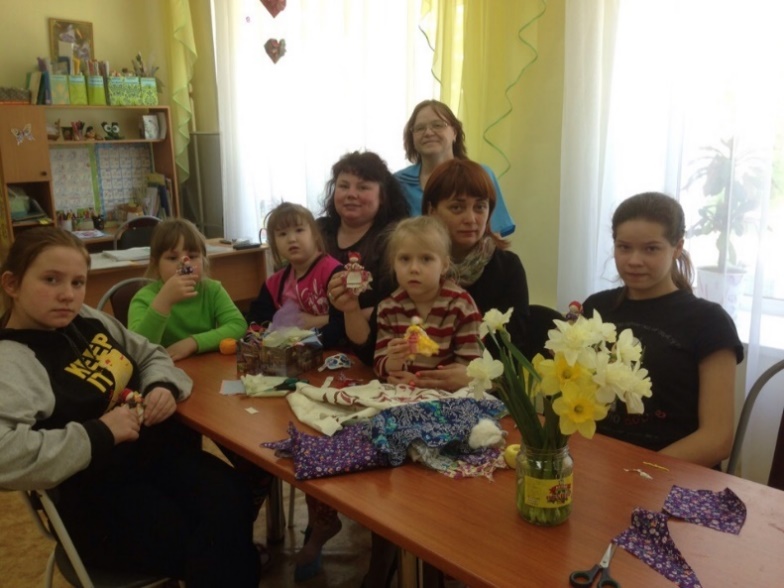 Рисунок 4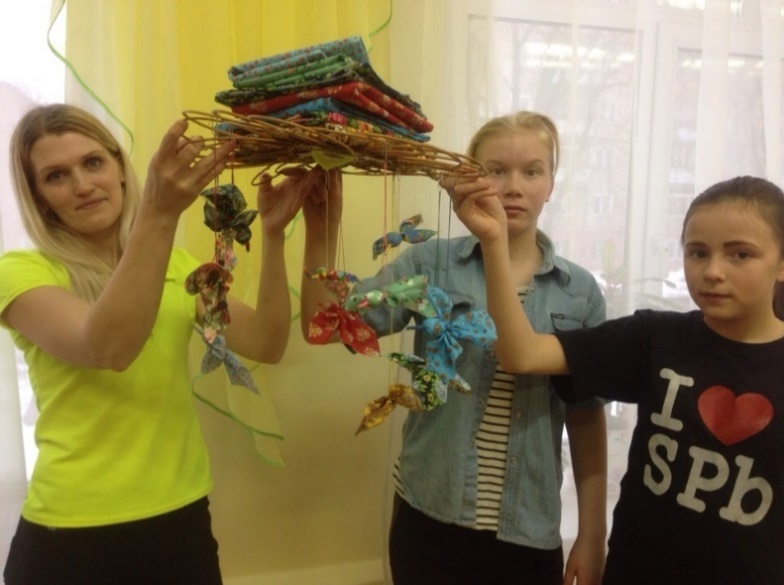 Рисунок 5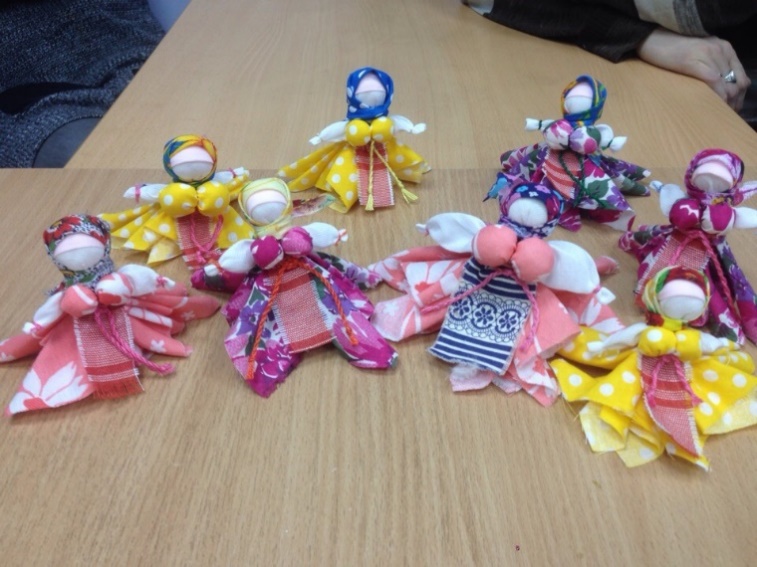 Рисунок 6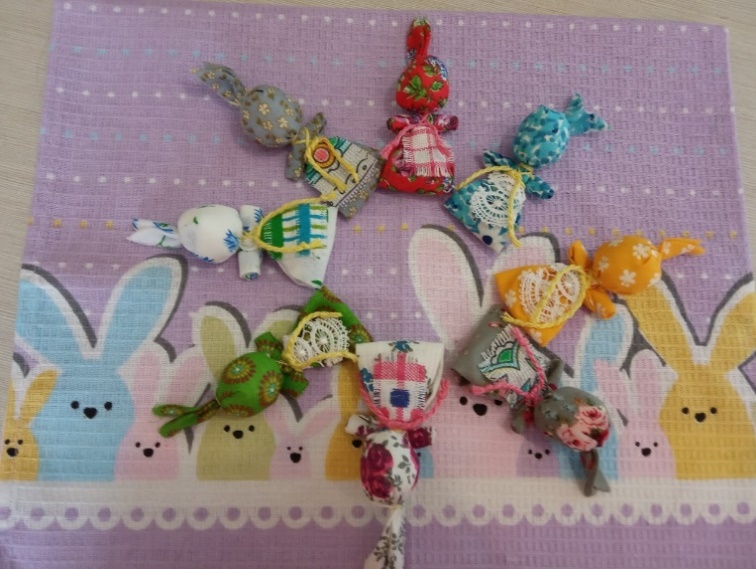 Рисунок 7ПРАКТИКА ДОБРОВОЛЬЧЕСКОЙ ДЕЯТЕЛЬНОСТИ «БОЧЧА, КАК СРЕДСТВО КОМПЛЕКСНОЙ РЕАБИЛИТАЦИИ ДЕТЕЙ И ПОДРОСТКОВ С ОГРАНИЧЕННЫМИ ВОЗМОЖНОСТЯМИ ЗДОРОВЬЯ, В ТОМ ЧИСЛЕ ДЕТЕЙ-ИНВАЛИДОВ»                        (Кировская область)Название организации, реализующей волонтерские практики:Кировское областное государственное казенное учреждение социального обслуживания «Кирово-Чепецкий реабилитационный центр для детей и подростков с ограниченными возможностями» (далее – реабилитационный центр).Сайт организации: http://socialkirov.ru/USON1502.htm.Целевая аудитория, которой адресуется практика:Дети-инвалиды.Формат реализации практики:Практика реализуется как самостоятельно, так и в рамках реализации программ и грантов различных уровней:- Федеральная программа «Мегафон Open Boccia»;- проект Кировской областной организации «Всероссийское общество инвалидов» в рамках реализации Президентского гранта «Игра для сильных духом на Вятке»;- грант Росмолодежи на реализацию проекта «Бочча. Кировская область» (соглашение №321-ф от 19.03.2018).Вид практики:Проведение индивидуальных и групповых занятий по сенсомоторной коррекции с использованием игры бочча, а также проведения соревнований.Форма реализации практики, ее периодичность: Реализуется в стационарной и полустационарной форме с периодичностью 3 раза в неделю по 30 минут.Используемое оборудование при реализации практики:- набор мячей для игры в бочча;- набор спортивного судьи по бочча;- рулетка, скотч малярный, каллипер и т.д.;- кресла-коляски;- наглядные и методические пособия;- набор учебных тренировок и фильмов, разработанных тренерским штабом Сборной команды России;- детский комплекс «Альма»;- сухой бассейн;- интерактивная доска для показа видеоматериалов.Цель практики:Сенсомоторная коррекция двигательных и пространственных нарушений у детей-инвалидов посредством игры бочча.  Задачи, решаемые в ходе применения практики:Развитие психических процессов через двигательную и познавательную активность ребенка-инвалида, а также нормализация эмоционального фона и развитие саморегуляции посредством игры.Интеграция детей-инвалидов в социум, увеличение количества социальных контактов, получение нового социального опыта.Снятие стрессовых состояний, повышение мотивации в достижении спортивных и повседневных целей.Нормализация психофизиологических процессов у детей.Проведение соревнований с целью повышения самооценки у детей-инвалидов и воспитания любви к занятию спортом.Краткое описание практики:Реализация практики включает в себя несколько этапов:- знакомство с игрой и инвентарем;- обучение правилам игры;- техника бросков;- личные, парные и командные игры;- тактика игры;- подготовка к соревнованиям;- соревнования.Каждый этап связан с предыдущим. Учитывая, что дети проходят реабилитацию курсами, это позволяет оценить, как краткосрочный (на конец курса), так и долгосрочный (при повторном курсе) эффект от занятий.Особенностями практики, по которой работают волонтеры команды Дмитрия Жданова, являются коррекционная и практическая направленность, индивидуализация обучения. Такие принципы работы заложены в основу эффективной коррекции физического и общего развития детей-инвалидов с умственной отсталостью. Решение лечебно-оздоровительных задач предполагает включение упражнений, которые способствуют укреплению здоровья ребенка, помогают развивать сердечно-сосудистую, дыхательную системы.Волонтер подбирает специальные упражнения, придав им комплексный характер, и использует комплекс упражнений для коррекции нарушений психофизического развития и моторики. Организация занятий в небольшом помещении также способствует формированию умения владеть своими эмоциями, воспитывается дисциплинированность, сила воли, настойчивость, развивается чувство товарищества и взаимопомощи.Большое значение имеет момент, когда волонтер привлекает к занятиям родителей совместно с ребенком. Замечено, когда в игру вовлечены ребенок и оба родителя, успехи у ребенка гораздо лучше, он быстрее запоминает правила игры, более старателен при выполнении заданий. Дмитрий Жданов, как человек с ограниченными возможностями, понимает проблемы своих спортсменов.Количество человек, которым была предложена практика:300 человек.Результативность практики:9 детей-инвалидов - получили спортивные разряды;80 детей-инвалидов – участвовали в соревнованиях областного уровня;6 детей-инвалидов – участвовали в Общероссийских соревнованиях;210 детей с ограниченными возможностями обучились владению игрой бочча.Благодаря регулярным занятиям бочча:у 82% реабилитантов укрепилось здоровье, повысился уровень общей и специальной физической подготовленности;у 35% детей улучшилась подвижность суставов, укрепился мышечный «корсет», развилась мелкая и крупная моторика;у 98% реабилитантов улучшилось психоэмоциональное состояние, снизился уровень тревоги, появилась мотивация в достижении спортивных и повседневных целей;у 100% занимающихся практикой сформировались коммуникативные навыки, развились волевые качества.Итоги анкетирования родителей детей-инвалидов, посещающих занятия по бочча, подтвердили благоприятное влияние занятий на детей. Многие родители отметили, что дети стали собраннее, начали соблюдать распорядок дня. Встречи с членами команды, волонтерами и тренерами стали большим мотиватором в повседневной жизни детей-инвалидов. Кроме того, повысилась успеваемость в школе.Благодаря регулярным занятиям бочча в Кировской области в 2019 году был создан совместный клуб детей и родителей с целью общения, обмена опытом и решения своих повседневных проблем.У команды Кировской области появились фанаты бочча из числа здоровых сверстников, которые всегда участвуют в соревнованиях, следят за успехами команды области и помогают в организации соревнований.Волонтерский ресурс и его роль в реализации практики:Координатором и главным волонтером данной практики является Дмитрий Жданов. Он ведет воспитательную, досуговую и оздоровительную работу, направленную на максимальную коррекцию отклонений в развитии и здоровье занимающихся, на устранение или возможно более полную компенсацию ограничений жизнедеятельности.За период реализации практики было привлечено более 200 волонтеров различных направлений. Благодаря сотрудничеству учреждения с волонтерами развилось спортивное волонтерство. Несколько самых активных волонтеров уже получили судейские категории, что позволило самостоятельно проводить соревнования.Компетенции, которыми обладают волонтеры для реализации практики: стрессоустойчивость, внимательность, доброжелательность, умение работать в команде, заботливость и отзывчивость.Инновационность практики:Кировская область - один из первых регионов, который стал использовать возможности волонтерского движения при занятиях бочча. В условиях реабилитационных учреждений довольно трудно реализовывать подготовку по паралимпийским видам спорта. Для большинства из них требуются большие материальные и временные затраты. Для организации занятий по бочча таких затрат не требуется, хотя результаты занятий имеют большие показатели эффективности.Навыки игры бочча быстро закрепляются и имеют стойкий эффект.Информация о реализации практик в СМИ: Беспятых О.Ю., Попереков В.С., Овсянникова Е.Ю., Чащина Е.В., Жданов Д.М. Использование паралимпийского вида спорта бочча в физической реабилитации детей с поражениями опорно-двигательного аппарата // Научно-методический электронный журнал «Концепт». – 2019. – Режим доступа: http://e-koncept.ru/2019/0.htm.Награды (благодарности, грамоты, медали и т.д.) за реализацию практики:Жданов Д.М., как волонтер и инициатор развития бочча в Кировской области, стал победителем конкурса «Доброволец Вятского края» в номинации «Доброволец-профессионал» (приказ министерства спорта и молодежной политики Кировской области от 05.12.2019 № 283).Почетная грамота КОГКУСО «Кирово-Чепецкий реабилитационный центр для детей и подростков с ограниченными возможностями» (приказ № 169 от 07.06.2018).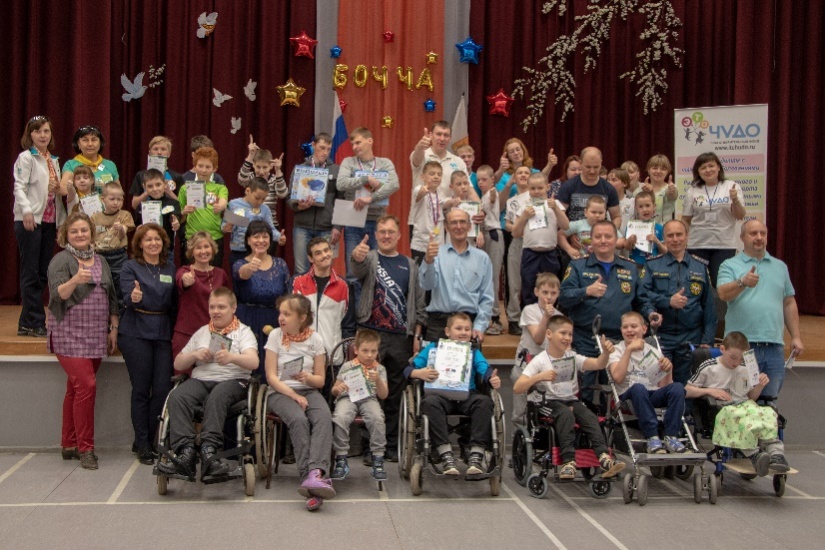 Рисунок 8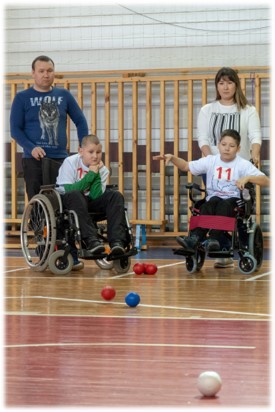 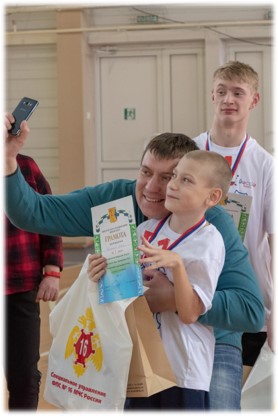 Рисунок 9                                                                                                                       Рисунок 10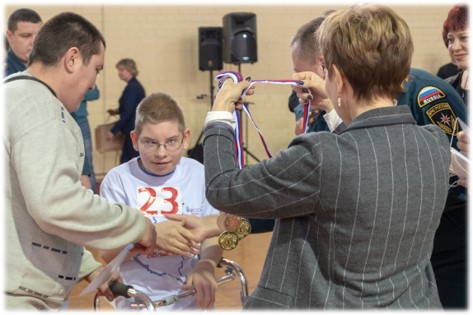 Рисунок 11ПРАКТИКА ДОБРОВОЛЬЧЕСКОЙ ДЕЯТЕЛЬНОСТИ «ТЕХНОЛОГИЯ РАЗВИВАЮЩЕГО УХОДА «В МИЛОСЕДИИ» (Кировская область)Название организации, реализующей волонтерские практики:Региональная общественная организация родителей детей-инвалидов «Дорогою добра» Кировской области (далее – РООРДИ «Дорогою добра» Кировской области).Сайт организации: https://rordi.ru/Целевая аудитория, которой адресуется практика: Дети-инвалиды.Формат реализации практики: Практика реализуется самостоятельно в тесном взаимодействии с органами администрации Кировской области на базе Кировского областного государственного бюджетного учреждения социального обслуживания «Мурыгинский детский дом-интернат для умственно отсталых детей «Родник» (далее - КОГБУСО «Мурыгинский детский дом-интернат для умственно отсталых детей «Родник»), в отделении «Милосердие».Вид практики: Практика реализуется в виде индивидуального социально-психологического сопровождения детей-инвалидов с тяжелыми множественными нарушениями в развитии (далее – ТМНР) в форме игровых тренингов, творческих мастер-классов, коррекционно-развивающих занятий, занятий, направленных на расширение социального опыта детей, коммуникативных, игровых и фольклорных занятий, логоритмики, изобразительной деятельности, познавательных занятий.Форма реализации практики, ее периодичность: Стационарно, 2 раза в неделю.Оборудование при реализации практики:Сенсорная комната, музыкальные инструменты, коммуникаторы, планшеты, ноутбуки, спортивное оборудование, изобразительные инструменты (художественные), технические средства передвижения.Цель практики: Улучшение качества жизни детей-инвалидов с ТМНР. Социально-психологическая поддержка детей-инвалидов с ТМНР.Задачи, решаемые в ходе применения практики:1.	Организация коррекционно-развивающих занятий для максимально возможного развития и социализации детей-инвалидов с ТМНР.2.	Организация развивающего ухода.3.	Рекрутинг и обучение волонтеров.Краткое описание практики:Социально-психологическая технология реализуется в виде индивидуального сопровождения детей-инвалидов с ТМНР. Волонтеры проводят игровые тренинги, творческие мастер-классы, коррекционно-развивающие занятия, мероприятия, направленные на расширение социального опыта детей, коммуникативные, игровые и фольклорные занятия, логоритмику, изобразительную деятельность, познавательные занятия. Реализация поставленных задач проходит в стационаре, а в период карантина – дистанционно, с помощью онлайн-занятий, групповых и индивидуальных видеоконференций.Этапы работы:1. Мероприятия, направленные на популяризацию осознанного социального добровольчества; поиск волонтеров и рекрутинг в программу. Информационные встречи на различных площадках города, в высших учебных учреждениях, средних учебных заведениях, участие в форумах, конференциях.2. Собеседования и отбор волонтеров по направлениям работы.3. Обучение волонтеров.4. Сопровождение детей-инвалидов с ТМНР: визиты, прогулки, развивающие занятия.В основу разработки программы практики легли данные материалов Международной научно практической конференции «Ценность каждого», организованной РБОО «Центр лечебной педагогики» в г. Красногорске 28–29 марта 2018 года (изложенны в сборнике «Ценность каждого. Улучшение качества жизни детей и взрослых с тяжелыми и множественными нарушениями развития (ТМНР)». – М.: Теревинф, 2018. – 429 с.).Количество человек, которым была предложена практика: 64 ребенка-инвалида.Результативность практики:Благодаря системной работе, дети-инвалиды стали менее истощаемы, периоды физического и эмоционального включения увеличились, улучшились двигательные возможности детей. У детей улучшились коммуникативные навыки, часть детей используют речь для общения, часть детей - альтернативные средства коммуникации. У детей-инвалидов формируется понимание значения и смысла происходящего. Большая часть работы проводится в обычных бытовых ситуациях. Показателем успешности работы являются изменения в реальной жизни, причем не только появление сформированного навыка общения, но и повышение вовлеченности ребенка в те или иные виды деятельности.Волонтерский ресурс и его роль в реализации практики:В проекте приняли участие 30 волонтеров.Роль волонтеров в реализации практики основная.Характеристика волонтеров: люди старше 18 лет без судимостей, химических и не химических зависимостей, без противопоказаний по состоянию здоровья, ответственные, с высокой мотивацией, профессиональными и личностными компетенциями.Инновационность практики:Практика позволяет максимально реализовать возможности детей-инвалидов с ТМНР.Волонтеры проходят обучение развивающему уходу у ведущих специалистов Российской Федерации.Преемственность опыта: вновь пришедшие волонтеры получают куратора из более опытных.Информация о реализации практики в СМИ:Е.В. Лянгузова, Ю.А. Пенкина «Система поддержки семей с детьми с особенностями развития. Опыт РООРДИ «Дорогою добра» Кировской области» - https://rordi.ru/about/komanda/.Награды (благодарности, грамоты, медали и т.д.) за реализацию практики: Премия «Общественное признание» от Общественной палаты Кировской области в номинации «Территория добра» за лучшие волонтерские инициативы и добровольческие движения», 2018 год.ПРАКТИКА ДОБРОВОЛЬЧЕСКОЙ ДЕЯТЕЛЬНОСТИ «СЛАГАЕМЫЕ СОЦИАЛЬНО-ПСИХОЛОГИЧЕСКОЙ КОМПЕТЕНТНОСТИ»                                                                       (Красноярский край)Название организации, реализующей волонтерские практики:Детский благотворительный фонд «Счастливые дети».Сайт организации: https://happydeti24.ru/Целевая аудитория, которой адресуется практика: Дети-инвалиды.Формат реализации практики:В рамках практики реализуется программа «Полдень», разработанная в центре интерактивных образовательных технологий Московского государственного университета имени М.В. Ломоносова. Данная программа рассчитана на детей детских домов-интернатов, психоневрологических интернатов. Практика организована самостоятельно детским благотворительным фондом «Счастливые дети» при поддержке специалистов Краевого государственного бюджетного учреждения социального обслуживания «Психоневрологический интернат для детей «Солнышко».Вид практики:Сюжетно-ролевые игры с элементами группового тренинга. Сюжетно-ролевые игры – центральная социально-психологическая (образовательная) технология программы, моделирующая определенные типы социальных взаимодействий. Форма реализации практики, ее периодичность:Практика реализуется стационарно, на базе Краевого государственного бюджетного учреждения социального обслуживания «Психоневрологический интернат для детей «Солнышко»; периодичность проведения практики – 1 раз в месяц.Используемое оборудование при реализации практики:При реализации программы «Полдень» используется реабилитационное оборудование (развивающие игры, карточки, наглядно-дидактические пособия, демонстрационный материал, тематические атрибуты и др.). Также в работе программы применяется технологическое оборудование (интерактивная доска, проектор, компьютер, технологические карты, магнитная доска, мольберт двусторонний).Цель практики:Развитие у детей-инвалидов компетенций, необходимых для более эффективной социализации и приобретения жизненного опыта в обществе.Задачи, решаемые в ходе применения практики:В рамках программы «Полдень» решаются задачи:Психологическая поддержка детей-инвалидов - воспитанников и выпускников Краевого государственного бюджетного учреждения социального обслуживания «Психоневрологический интернат для детей «Солнышко».Моделирование выбора в жизненных ситуациях.Формирование социальных навыков у детей-инвалидов.Практическое применение знаний, их актуализация.Получение личного опыта.Краткое описание практики:Программа «Полдень» развивает компетенции, необходимые для более эффективной социализации детей-инвалидов и приобретения ими опыта жизни в обществе, а также для выбора будущей профессии.Актуальность проблемы. В интернате дети не ставят перед собой и не решают жизненные задачи, не учатся долгосрочному планированию. В том числе потому, что их жизнь строго регламентирована, в отличие от детей, живущих в семье. Дети в интернатных учреждениях не умеют и не хотят ставить перед собой цели. Из-за постоянного внешнего контроля они перестают фантазировать, придумывать жизненные цели, стремиться к ним, что усложняет процесс выбора профессии, а также понижает стремление работать над собой. Со всеми вышеописанными проблемами работает программа «Полдень», раскрывая различные содержательные блоки с помощью образовательной методики сюжетно-ролевых игр.Посредством сюжетно-ролевых игр у подростков формируются социальные и коммуникативные навыки, формируется положительный психологический настрой, развиваются личностные качества, которые помогут им устроиться в жизни. У многих детей-инвалидов нет мотивации к обучению, а игра мотивирует и показывает практическое применение полученных знаний. Через игры можно обсудить ситуации, которые ребенок не выносит на обсуждение взрослых. Жизненные проблемы волнуют детей-инвалидов, но они не готовы обсуждать их со взрослыми, а в игре можно эту сложную тему поднять и обсудить, решить, как правильно действовать в сложной ситуации.Игровые методы очень естественные, позволяют легко вовлекать детей. В начале программы дети не готовы принимать самостоятельное решение, они оглядываются на взрослых. Но с каждой новой игрой начинают верить в себя и свои силы и привыкать действовать самостоятельно.С помощью сюжетно-ролевых игр дети-инвалиды учатся ставить и достигать цели, делать выбор, выделять главное, рефлексировать, высказывать свои мысли, справляться с конфликтными ситуациями, когда нет рядом воспитателей, что способствует формированию навыков самоорганизации.Ребята учатся выделять свои желания, управлять своими ресурсами, оценивать свои силы и результаты.Сюжетно-ролевые игры направлены на развитие коммуникативных навыков, навыка целеполагания, эмоционального интеллекта, ценностных ориентиров, профориентации, психологического комфорта.Подросток, участвуя в сюжетно-ролевой игре, учится ставить и достигать цели, делать выбор, выделять главное, высказывать свои мысли, справляться с конфликтными ситуациями, определять свои желания, управлять своими ресурсами, оценивать свои силы и результаты.Наряду с традиционными технологиями в программе используются современные образовательные технологии:- проблемное обучение;- технология ТРИЗ (теория решения изобретательских задач);- исследовательские методы в обучении; - проектные методы обучения;- технология использования в обучении игровых методов: ролевых, деловых и других видов обучающих игр;- кейс-метод (метод коллективного анализа ситуации);- социальное проектирование;- обучение в сотрудничестве (командная, групповая работа);- информационно-коммуникационные технологии и др.Количество человек, которым была предложена практика:Ежегодно до 20 воспитанников интерната участвуют в программе.Результативность практики:В ходе проведения обучающих мероприятий у детей-инвалидов - воспитанников учреждения повысился интерес к профориентации, общественно-трудовой деятельности, выявилась положительная динамика в формировании мотивации. Также результатами являются:- повышение психологической устойчивости у воспитанников;- повышение уровня занятости воспитанников интерната;- увеличение числа социально адаптированных воспитанников интерната;- увеличение числа успешно адаптированных выпускников интерната. За пределами интерната организовано обучение 25 воспитанников в учреждениях среднего профессионального образования. Навыки, приобретенные в рамках программы «Полдень» дают положительный настрой, помогают детям-инвалидам интегрироваться в «открытый социум», получать профессию и опыт взаимодействия со сверстниками в образовательной среде. Волонтерский ресурс и его роль в реализации практики:Практика осуществляется непосредственно волонтерами фонда «Счастливые дети», при помощи специалистов Краевого государственного бюджетного учреждения социального обслуживания «Психоневрологический интернат для детей «Солнышко». Помимо участия в программе, волонтеры активно участвуют в жизни воспитанников интерната. Наряду с основными задачами профессиональной ориентации они решают вопросы психологической поддержки, формирования навыков социально-средового взаимодействия и коммуникации, творческого и личностного развития. Добровольные помощники становятся активными субъектами социального сопровождения воспитанников. Волонтеры организуют тематические экскурсии, сопровождают воспитанников на творческие и спортивные мероприятия, где активно помогают и поддерживают их.Работа строится на тесном взаимодействии детского учреждения и волонтеров. В работе программы участвуют квалифицированные волонтеры и специалисты интерната, которые имеют сертификаты обучения программы «Полдень».Компетенции волонтеров, участвующих в программе: коммуникативность, ответственность, активная жизненная позиция, инициативность, организаторские способности, умение работать в команде.Инновационность практики:Инновационность программы заключается в комбинации нескольких связанных между собой содержательных блоков:- «Коммуникация»;- «Аргументация»;- «Эмоциональный интеллект»;- «Ценности»;- «Задача»;- «Целеполагание»;- «Финансовая грамотность»;- «Профориентация».Совместная деятельность волонтеров и подростков осуществляется через проигрывание сюжетно-ролевой игры. Основной особенностью ролевой игры, по сравнению с традиционной подачей материала, является возможность самостоятельно участвовать в специально созданной сложной ситуации, получать опыт, пробовать, совершать ошибки без негативных последствий.Информация об имеющемся авторском свидетельстве практики, публикациях в научных изданиях, в СМИ:Работа программы «Полдень» освещена:- на сайте интерната для детей «Солнышко»: ddi-ber.ru; - на сайте Детского благотворительного фонда «Счастливые дети»: https://happydeti24.ru/;- в социальных сетях Fasebook, VK, Instagram.ПРАКТИКА ДОБРОВОЛЬЧЕСКОЙ ДЕЯТЕЛЬНОСТИ «РЕАБИЛИТАЦИОННАЯ	ПРОГРАММА «ФЕНИКС»                       (Курская область)Название организации, реализующей волонтерские практики: Автономная некоммерческая организация «Центр социально- психологического сопровождения, коррекции и реабилитации «Феникс».Сайт организации: https://vk.com/fenix.program.Целевая аудитория, которой адресуется: Дети-инвалиды, перенесшие онкологическое заболевание.Формат реализации практики: Практика реализуется самостоятельно.Вид практики: Практика реализуется в виде лагерных/санаторных смен, программа которых построена таким образом, что позволяет детям скорректировать нарушения высших психических функций, повысить адаптационный потенциал и улучшить социальные навыки.Форма реализации практики, ее периодичность: Лагерные/санаторные смены, 1 раз в год.Оборудование при реализации практики:Технические средства реабилитации.Цель практики: Оказание социально-психологической поддержки детям-инвалидам с онкологическими заболеваниями, коррекция нарушений эмоциональной сфер, повышения самооценки.Задачи, решаемые в ходе применения практики:Формирование адекватной устойчивой самооценки.Совершенствование навыков коммуникации.Стабилизация эмоционально-волевой сферы.Краткое описание практики:Проект направлен на оказание социально-психологической поддержки детей, с онкологическими заболеваниями. Количество человек, которым была предложена практика: В рамках 3 реабилитационных смен приняло участие более 300 детей.Результативность практики:Качественные показатели: Повышение самооценки, коррекция нарушений эмоционально-личностной сферы.  Количественные показатели: 3 реабилитационные программы. Более 300 детей, принявших участие. Более 100 волонтеров, прошедших обучение и принявших участие в программах.Волонтерский ресурс и его роль в реализации практики:Волонтеры в рамках реализации практики выполняют следующие функции:- волонтер-вожатый обеспечивает комфортную и безопасную среду, сопровождение детей в быту; организует командную работу, а также индивидуальный подход ко всем участникам мероприятия;- волонтер-мастер проводит мастерские и вечерние мероприятия;- волонтер-фотограф формирует материал для отчетов, архива, обратной связи с участниками.Возраст волонтеров - от 18 лет. Обязательно прохождение обучения, инструктажа. Волонтеры должны обладать такими качествами, как внимательность, открытость, ответственность, доброта, отзывчивчивость.Инновационность практики: Программы	 социально-психологической поддержки в условиях лагерных/санаторных смен на территории России реализуются только для детей, перенесших онкологические заболевания. Уникальность определяется нестандартной системой сопровождения детей в лагере. Лагерная смена с такими детьми требует повышения требований к обеспечению безопасности. В наших программах это обеспечивается большим количеством волонтеров, сопровождающих группы детей (на группу из 10 детей - 5 волонтеров).Информация о реализации практики в СМИ:Информация о деятельности практики находится в официальной группе в контакте: https://vk.com/fenix.program.Награды (благодарности, грамоты, медали и т.д.) за реализацию практики:- Победитель Федерального конкурса социальных проектов «Ты нужен людям», 2017 г.;- Победитель Всероссийского конкурса молодежных проектов среди физических лиц в 2017 году;- Победитель Всероссийского конкурса «Доброволец России 2018»; - Победитель открытого благотворительного конкурса «Преодоление -2016»; - Призер конкурса «От здорового образа жизни к здоровой семье», 2016 г.; - Участники команды и организатор награждены благодарностями Комитета по делам молодежи и Губернатора Курской области за вклад в развитие добровольческого движения в Курской области. ПРАКТИКА ДОБРОВОЛЬЧЕСКОЙ ДЕЯТЕЛЬНОСТИ «ДОМАШНЕЕ ЗАДАНИЕ»                                                                            (Оренбургская область)Название волонтерской организации:Некоммерческая организация Благотворительный фонд «Будь человеком!».Сайт организации: https://www.asi.org.ru/ngoprofile/bud-chelovekom/Целевая аудитория, которой адресуется практика: Дети-инвалиды.Форма реализации практики:Практика реализуется самостоятельно волонтерской организацией в рамках ее Уставной деятельности в соответствии с годовым планом работы, согласованным с руководителем учреждения.Вид практики: Практика реализуется в виде самостоятельной индивидуальной работы по коррекции и развитию познавательных процессов у детей-инвалидов в ходе усвоения, закрепления полученных знаний по общеобразовательной коррекционной/индивидуальной программам обучения.Форма реализации практики, ее периодичность: Практика реализуется в условиях стационарного пребывания воспитанников в Государственном автономном учреждении социального обслуживания Оренбургской области «Реабилитационный центр «Проталинка» (далее - ГАУСО «РЦ «Проталинка»), 3 раза в неделю (понедельник, вторник, четверг) с 19.00 до 20.00 часов.Используемое оборудование при реализации практики:Учебные пособия и принадлежности воспитанников и реабилитационного центра для детей-инвалидов.Цель практики:Создание оптимальных условий для амплификации развития эмоционально-волевой, познавательной, произвольной сферы, развития позитивных качеств каждого ребенка с инвалидностью.Задачи, решаемые в ходе применения практики:Формирование навыков эмоциональной саморегуляции у ребенка-инвалида при самостоятельном выполнении домашней работы.Оказание ребенку-инвалиду психологической поддержки (подбадривание, нацеливание на успешное выполнение задания и т.п.).Сохранение положительного психоэмоционального настроя у воспитанников к самостоятельному обучению.Формирование у ребенка-инвалида чувства психологической безопасности и уверенности при выполнении задания.Краткое описание практики:Волонтеры (студенты педагогических высших учебных заведений) проводят занятия с детьми-инвалидами, воспитанниками ГАУСО «РЦ «Проталинка». Занятия проходят с использованием традиционных (основных в коррекционной работе) и инновационных коррекционно-развивающих технологий. Традиционные технологии основаны на постоянном эмоциональном взаимодействии волонтера и воспитанника. Они позволяют обогащать воображение ребенка-инвалида, вызывая у него обилие ассоциаций, связанных с их жизненным и чувственным опытом, стимулируют развитие речи воспитанника. Активные приемы обучения: создание доброжелательной атмосферы на уроке; авансирование успеха; использование сюрпризных моментов; использование метода «рука в руке» (это метод физической помощи, когда волонтер помогает ребенку-инвалиду, стоя позади него). Игровые методы, которые придают занятиям динамичность, делают их эмоционально приятными, неутомимыми, разнообразными.Количество человек, которым была предложена практика: 260 детей-инвалидов — воспитанников ГАУСО «РЦ «Проталинка».Результативность практики: Опрос родителей и педагогов показывает, что дети-инвалиды, приступая к обычной школьной жизни, становятся более уверенными, самостоятельными, внимательными к выполнению заданий учителя.Волонтерский ресурс и его роль в реализации практики:Практика осуществляется непосредственно группой студентов-волонтеров педагогических высших учебных заведений. Компетенции, которыми обладают волонтеры: коммуникабельность, стрессоустойчивость, инициативность, исполнительская дисциплина, ответственное взаимодействие, эмоциональная компетентность, организованность, а также владение психолого-педагогическими знаниями.Инновационность практики:Инновационность практики заключается в использовании нетрадиционных технологий:- игровых технологий в обучении: игровая форма занятий создается на уроках при помощи игровых приемов и ситуаций, которые выступают как средство побуждения, стимулирования ребенка-инвалида к учебной деятельности;- личностно-ориентированных по принципу «сделай сам - помоги другому»: успешно и быстро справляющиеся с заданием воспитанники помогают неуверенным в себе ребятам, которые хорошо воспринимают такую совместную работу, активизируются и находят выход из возникшего затруднения. Дети-инвалиды приобретают навыки работы в коллективе, у них развивается чувство «локтя», товарищеская взаимовыручка, что в дальнейшем помогает им в социальной адаптации;- здоровьесберегающих технологий, которые предполагают совокупность педагогических, психологических воздействий, направленных на защиту и обеспечение здоровья, формирование ценного отношения к своему здоровью, на использование приемов, способствующих появлению и сохранению интереса к учебному материалу. Это способствует профилактике быстрой утомляемости, стимулирует развитие мотивации к учебной деятельности.Уникальность практики состоит в том, что это двусторонний процесс, отношения «волонтер-помощник» и «воспитанник-участник», которые необходимы в реализации практики. Важными являются такие аспекты, как непрерывный контакт, индивидуальный подход к каждому ребенку с инвалидностью, а также мотивированность (включение каждого в активную деятельность); оптимальность (достаточность использования средств на занятии, их сочетание, связь с целью и результатом); эффективность (результативность, полученная для каждого участника мероприятия; технологичность (четкий алгоритм занятия: фазы, этапы, процедуры); культура волонтера (эрудиция, нестандартное мышление, стиль общения).Информация о реализации практики в СМИ:Публикации о мероприятиях в рамках реализации волонтерского проекта Благотворительного фонда «Будь Человеком!» - «Мы открыли для себя планету!», 28.01.2019 (заметки 2019 г.) на сайте: rc-protalinka.msr.orb.ru. Публикации в газете «Оренбургская сударыня» № 45 от 13.11.2018 - «Что значит быть Человеком!».Награды (благодарности, грамоты, медали и т.д.) за реализацию практики: Руководитель Благотворительного фонда «Будь Человеком!» Ковалева Н.А., а также куратор Мария Самохина, координаторы Анжела Костина, Екатерина Кузнецова, Мария Гайнетдинова награждены Благодарственными письмами директора ГАУСО «РЦ «Проталинка» Паиной Л.В. за отличные результаты волонтерской деятельности на базе Центра в 2019 г.ПРАКТИКА ДОБРОВОЛЬЧЕСКОЙ ДЕЯТЕЛЬНОСТИ «ДОБРОТВОРЧЕСТВО»                                                                               (Оренбургская область)Название волонтерской организации: Некоммерческая организация «Благотворительный фонд «Будь человеком!».Сайт организации: https://www.asi.org.ru/ngoprofile/bud-chelovekom/Целевая аудитория, которой адресуется практика: Дети-инвалиды.Форма реализации:Практика реализуется самостоятельно волонтерской организацией в рамках ее Уставной деятельности в соответствии с годовым планом работы, согласованным с руководителем учреждения. Волонтеры (студенты педагогических высших учебных заведений) проводят занятия с детьми-инвалидами, воспитанниками государственного автономного учреждения социального обслуживания «Реабилитационный центр «Проталинка», г. Оренбург (далее - ГАУСО «РЦ «Проталинка»). Вид практики:Практика реализуется в виде творческих часов, мастер-классов.Форма реализации практики, ее периодичность:Практика реализуется в условиях стационарного пребывания воспитанников в ГАУСО «РЦ «Проталинка». Периодичность встреч: 1 раз в неделю (среда 19.00-20.00).Используемое оборудование при реализации практики:Канцелярские принадлежности (альбомные листы, цветная бумага, картон, ножницы, карандаши, простые и цветные и т.п.), краски (гуашь, акварель), восковые мелки, раскраски, соленое тесто, различные виды пластика, пряжа и пр.Цель практики:Социально-психологическое воздействие при решении внутренних психологических конфликтов, проблем коммуникации и социализации детей-инвалидов средствами арт – терапии.Задачи, решаемые в ходе применения практики:Практика с применением арт-терапии решает следующие задачи: Совершенствование элементов саморегуляции, тренировка последовательности действий, коррекция гиперактивности. Гармонизация эмоционального состояния детей-инвалидов, снятие напряжения.Тактильная стимуляция.Коррекция и развитие познавательной и эмоциональной сферы, творческих способностей детей-инвалидов.Оптимизация личностных качеств.Обеспечение успешной социальной адаптации.Краткое описание практики:Занятия проходят с использованием традиционных (основных в коррекционной работе) и инновационных коррекционно-развивающих технологий. Традиционные технологии основаны на постоянном эмоциональном взаимодействии волонтера и воспитанника. Они позволяют обогащать воображение ребенка-инвалида, вызывая у него обилие ассоциаций, связанных с их жизненным и чувственным опытом, стимулируют развитие речи воспитанника.В реализации практики используются такие методы, как беседа, объяснение материала, помощь в выполнении творческого задания.Применяются активные приемы работы: создание доброжелательной атмосферы на занятии; авансирование успеха (использование сюрпризных моментов); метод «рука в руке» (это метод физической помощи, когда волонтер помогает ребенку, стоя позади него).Практика широко реализует нетрадиционные технологии: игровые, личностно-ориентированные, здоровьесберегающие. Игровые методы придают занятиям динамичность, делают их эмоционально приятными, неутомимыми, разнообразными.Количество человек, которым была предложена практика:400 детей-инвалидов — воспитанников ГАУСО «РЦ «Проталинка».Результативность практики:В ходе реализации практики волонтерскими группами осуществлено 46 занятий.Использование методов и приемов художественного творчества в психокоррекции с детьми-инвалидами способствовало нормализации их эмоционального состояния, развитию коммуникативных навыков и волевых качеств, что существенно повысило социальную адаптацию и облегчило интеграцию в общество.Волонтерский ресурс и его роль в реализации практики:Практика осуществляется непосредственно группой волонтеров. Координатор группы - волонтер Мария Гайнетдинова.Компетенции, которыми обладают волонтеры: коммуникабельность, стрессоустойчивость, инициативность, исполнительская дисциплина, ответственное взаимодействие, эмоциональная компетентность, организованность, а также владение психолого-педагогическими знаниями.Инновационность практики:Инновационность практики заключается в использовании нетрадиционных технологий:- игровых технологий в обучении: игровая форма занятий создается на уроках при помощи игровых приемов и ситуаций, которые выступают как средство побуждения, стимулирования ребенка-инвалида к учебной деятельности;- личностно-ориентированных по принципу «сделай сам — помоги другому»: успешно и быстро справляющиеся с заданием воспитанники помогают неуверенным в себе ребятам, которые хорошо воспринимают такую совместную работу, активизируются и находят выход из возникшего затруднения. Ребята приобретают навыки работы в коллективе, у них развивается чувство «локтя», товарищеская взаимовыручка, что в дальнейшем помогает им в социальной адаптации;- здоровьесберегающих технологий, которые предполагают совокупность педагогических, психологических воздействий, направленных на защиту и обеспечение здоровья, формирование ценного отношения к своему здоровью, на использование приемов, способствующих появлению и сохранению интереса к учебному материалу. Уникальность практики состоит в том, что это двусторонний процесс, отношения «волонтер-помощник» — «воспитанник-участник» являются необходимыми в реализации практики. Непрерывный контакт, индивидуальный подход к каждому ребенку, а также мотивированность (включение каждого в активную деятельность); оптимальность (достаточность использования средств на занятии, их сочетание, связь с целью и результатом); эффективность (результативность, полученная для каждого участника мероприятия; технологичность (четкий алгоритм занятия: фазы, этапы, процедуры); культура волонтера (эрудиция, нестандартное мышление, стиль общения).Информация о реализации практики в СМИ: Публикации о мероприятиях в рамках реализации волонтерского проекта Благотворительного фонда «Будь Человеком!» на сайте rc-protalinka.msr.orb.ru: - «Что на руке зимой и летом? Я одарю тебя браслетом!!» от 01.03.2019г.;- «Я-художник!» от 18.02.2019г;- «Умелые ручки» от 24.05.2019г;- «Спасибо, Благотворительный фонд «Будь человеком!» от 30.07.2019г. Публикации в газете «Оренбургская сударыня»:- №36 от 11.09.2018 «Спасибо, добрые люди!»;- №21 от 28.05.2019 «Очень умелые ручки».Поощрения (благодарности, грамоты, медали, др. награды) за реализацию практики: Руководитель Благотворительного фонда «Будь Человеком!» Ковалева Н.А., куратор Мария Самохина, координаторы Анжела Костина, Екатерина Кузнецова, Мария Гайнетдинова награждены Благодарственными письмами директора ГАУСО «РЦ «Проталинка» Паиной Л.В. за отличные результаты волонтерской деятельности на базе Центра в 2019 г. ПРАКТИКА ДОБРОВОЛЬЧЕСКОЙ ДЕЯТЕЛЬНОСТИ «ИГРАЕМ ВМЕСТЕ»                                                                          (Оренбургская область)Название волонтерской организации:Некоммерческая организация «Благотворительный фонд «Будь человеком!».Сайт организации: https://www.asi.org.ru/ngoprofile/bud-chelovekom/Целевая аудитория, которой адресуется практика: Дети-инвалиды.Форма реализации:Практика реализуется самостоятельно волонтерской организацией в рамках ее Уставной деятельности в соответствии с годовым планом работы, согласованным с руководителем учреждения. Волонтеры (студенты педагогических высших учебных заведений) проводят занятия с детьми-инвалидами, воспитанниками государственного автономного учреждения социального обслуживания «Реабилитационный центр «Проталинка», г. Оренбург (далее - ГАУСО «РЦ «Проталинка»). Вид практики:Практика реализуется в виде групповых и индивидуальных игр (малой подвижности, подвижных, настольных, дидактических и т.п.).Форма реализации практики, ее периодичность:Практика реализуется в условиях стационарного пребывания воспитанников в ГАУСО «РЦ «Проталинка». Периодичность встреч: 3 раза в неделю (среда 17.00-18.00).Используемое оборудование при реализации практики:Игровой материал, дидактические и настольные игры, спортивный инвентарь и т.п.Цель практики:Целью практики является создание условий для обеспечения развития познавательной, личностной активности и социальной адаптации детей-инвалидов.Задачи, решаемые в ходе применения практики:Формирование интереса к совместным со сверстниками и педагогами играм и общению, умения слушать и слышать собеседника, работать в труппе.Развитие коммуникативных навыков, воображения, произвольного внимания и произвольной деятельности, умения вовремя вступить в игру и соблюдать условия игры.Развитие эмпатии, тактильного восприятия.Стимулирование игровой, коммуникативной, речевой активности.Развитие эмоциональной сферы личности, потребности самовыражения в процессе игровой деятельности.Краткое описание практики:Практика представлена игрой, создающей ситуации, обеспечивающие целенаправленное развитие качеств, которые либо особенно важны данному ребенку или группе детей в их практической деятельности, либо оказались слабо развитыми.При осуществлении игровой деятельности с детьми-инвалидами необходимо выполнение определенных условий:1. Добровольность участия в игре. Необходимо добиваться того, чтобыребенок захотел принять участие в предложенной игре.2. Волонтер должен стать непосредственным участником игры. Своими действиями, эмоциональным общением с детьми он вовлекает их в игровую деятельность, делает ее важной и значимой для них.3. Многократное повторение игр, которое является необходимым условием развивающего эффекта, т.к. воспитанник по-разному и в разном темпе принимают и усваивают новое.4. Поощрение игровой самостоятельности; постоянный контроль за нравственной атмосферой игры; создание в процессе игры нестандартных ситуаций; предоставление каждому участнику игры выбрать себя, проявить свои интересы и способности.5. Преодоление проблем, связанных с непроизвольными движениями, скованностью движений. Данные нарушения не позволяют ребенку принимать активное участие в подвижных коммуникативных играх. Для осуществления полного погружения ребенка без ущерба для развития других детей, волонтер может изменить правила подвижных игр, сделав их более статичными, что поможет воспитаннику адаптироваться в коллективе.Игровые занятия проводятся в следующем режиме:1. Игра-приветствие - ритуал для формирования положительного эмоционального настроя на занятие.2. Свободное движение - пространственное перестроение в процессе движения по комнате.3. Коммуникативные, ритмические игры и игры по правилам.4. Пальчиковая гимнастика.5. Игра-прощание: игра, направленная на создание перспективы для сохранения положительного эмоционального настроя после занятия.Количество человек, которым была предложена практика: 360 детей-инвалидов - воспитанников ГАУСО «РЦ «Проталинка».Результативность практики:В ходе реализации практики волонтерскими группами осуществлено 50 занятий.Использование методов и приемов игротерапии с детьми-инвалидами способствовало нормализации их эмоционального состояния, развитию коммуникативных навыков и волевых качеств, что существенно повысило социальную адаптацию и облегчило интеграцию в общество.Волонтерский ресурс и его роль в реализации практики: Практика осуществляется непосредственно группой волонтеров. Координатор группы - волонтер Мария Гайнетдинова.Компетенции, которыми обладают волонтеры: коммуникабельность, стрессоустойчивость, инициативность, исполнительская дисциплина, ответственное взаимодействие, эмоциональная компетентность, организованность, а также владение психолого-педагогическими знаниями.Инновационность практики:Уникальность практики заключается в создании двустороннего процесса в виде отношений «волонтер-помощник» - «воспитанник-участник». В реализации данных отношений необходимыми являются такие составляющие, как:- непрерывный контакт;- индивидуальный подход к каждому ребенку;- мотивированность - включение каждого в активную деятельность;- оптимальность - достаточность использования средств на занятии, их сочетание, связь с целью и результатом;- эффективность - результативность, полученная для каждого участника мероприятия;- технологичность - четкий алгоритм занятия: фазы, этапы, процедуры;- культура волонтера - эрудиция, нестандартное мышление, стиль общения.Информация о реализации практики в СМИ:Публикации о мероприятиях в рамках взаимодействия с волонтерами Благотворительного фонда «Будь Человеком!» на сайте: rc-protalinka.msr.orb.ru (заметки 2019 г.):«Играем вместе» от 29.01.2019г.;«Мы подружились за нашею игрой» от 28.08.2019г.;«Спасибо, Благотворительный Фонд «Будь Человеком!» от 30.07.2019г.;«Мы — команда!» от 24.10.2019г.Поощрения (благодарности, грамоты, медали, др. награды) за реализацию практики:Руководитель Благотворительного фонда «Будь Человеком!» Ковалева Н.А., куратор Мария Самохина, координаторы Анжела Костина, Екатерина Кузнецова, Мария Гайнетдинова награждены Благодарственными письмами директора ГАУСО «РЦ «Проталинка» Паиной Л.В. за отличные результаты волонтерской деятельности на базе Центра в 2019 г.ПРАКТИКА ДОБРОВОЛЬЧЕСКОЙ ДЕЯТЕЛЬНОСТИ «ДЕКОРАТИВНО-ТВОРЧЕСКАЯ МАСТЕРСКАЯ ДЛЯ ДЕТЕЙ-ИНВАЛИДОВ «ЦУМАМИ-КАНДЗАСИ»                                       (Оренбургская область)Название волонтерской организации:Государственное бюджетное учреждение социального обслуживания населения «Комплексный центр социального обслуживания населения» в Сакмарском районе (ГБУСО «Комплексный центр социального обслуживания населения» в Сакмарском районе).Сайт организации: https://kcson-sk.msr.orb.ru/Целевая аудитория, которой адресуется практика:Дети-инвалиды.Формат реализации практики:Практика реализуется волонтерами для детей-инвалидов, состоящих на социальном обслуживании в ГБУСО «Комплексный центр социального обслуживания населения» в Сакмарском районе в полустационарной форме.Вид практики:Практика реализуется в малых группах - до 5 человек с использованием инновационных технологий (японская техника «Цумами-кандзаси»). Форма реализации практики, ее периодичность:Практика реализуется волонтерами в условиях полустационара, на базе ГБУСО «Комплексный центр социального обслуживания населения» в Сакмарском районе с периодичностью 1 раз в месяц.Используемое оборудование при реализации практики:Инструменты, материалы для изготовления поделок в японской технике «Цумами-кандзаси».Цель практики: содействие оптимальному когнитивному и эмоциональному развитию детей-инвалидов, включения  их в среду сверстников и интеграции в общество посредством раскрытия творческих способностей. Задачи, решаемые в ходе применения практики:Коррекция и развитие познавательной и эмоциональной сферы, творческих способностей у детей-инвалидов.Совершенствование элементов саморегуляции, тренировка последовательности действий, снижение гиперактивности.Нормализация эмоционального состояния, снятие напряжения, тактильная стимуляция.Оптимизация личностных качеств у детей-инвалидов.Обеспечение успешной социальной адаптации.Краткое описание практики:Волонтеры проводят коррекционно-развивающие занятия по развитию эмоциональной сферы, в том числе с изготовлением поделок. Данные занятия помогают детям-инвалидам достигнуть оптимального уровня участия в социальных взаимосвязях, реализации их культурных интересов и запросов посредством поделок в японской технике. Все это обеспечивает детям-инвалидам позитивные изменения в эмоциональной сфере, и как следствие, в их образе жизни, а также наиболее полную интеграцию в общество за счет расширения рамок их независимости, поднятия самооценки, создание ситуации успеха и укрепление веры в свои силы. Тематика поделок соответствует календарным мероприятиям.Количество человек, которым была предложена практика:С января 2019 года 57 детей-инвалидов стали постоянными участниками данной практики.Результативность практики:В ходе реализации практики волонтерами проведено 15 мероприятий. При опросе участников декоративно-творческой мастерской и их родителей показано, что все удовлетворены результатами проведенных занятий. Дети-инвалиды ознакомились с новой техникой декоративно-прикладного творчества, получили устойчивый навык работы. В настоящее время ребята готовят работы для участия в ежегодном областном фестивале творчества инвалидов «Вместе мы сможем больше». За время реализации практики выросло число участников мастерской от 4 до 57 детей-инвалидов.Волонтерский ресурс и его роль в реализации практики: Практика осуществляется непосредственно волонтерами, под руководством, спонсора и руководителя занятий Н.Н. Груняхиной, профессионально владеющей изготовлением бижутерии и поделок в японской технике «Цумами-кандзаси». Компетенции, которыми обладает волонтер-руководитель: коммуникабельность, стрессоустойчивость, инициативность, исполнительская дисциплина, ответственное взаимодействие, эмоциональная компетентность, организованность.Инновационность практики:Это двусторонний процесс, отношения «волонтер-помощник» - «воспитанник-участник» является необходимым в реализации практики.Информация о реализации практики в СМИ:- https://www.msr.orb.ru/posts/54835;- https://youtu.be/E1QmGAkxFrA.Награды (благодарности, грамоты, медали и т.д.) за реализацию практик:Благодарность директора ГБУСО «Комплексный центр социального обслуживания населения» в Сакмарском районе волонтеру Н.Н. Груняхиной за инициативу, творчество и отличные результаты волонтерской деятельности на базе учреждения.ПРАКТИКА ДОБРОВОЛЬЧЕСКОЙ ДЕЯТЕЛЬНОСТИ «КОМПЛЕКСНОЕ СОПРОВОЖДЕНИЕ СОЦИАЛИЗАЦИИ ДЕТЕЙ-СИРОТ И ДЕТЕЙ, ОСТАВШИХСЯ БЕЗ ПОПЕЧЕНИЯ РОДИТЕЛЕЙ»                                                                                          (Республика Мордовия)Название волонтерской организации: Региональная общественная организация Республики Мордовия «Центр помощи молодежи и людям, находящимся в трудной жизненной ситуации «Рука помощи».Сайт организации: https://vk.com/club181275028Целевая аудитория, которой адресуется практика:Дети-инвалиды из числа детей-сирот и детей, оставшихся без попечения родителей.Формат реализации практики:Практика реализуется самостоятельно волонтерской организацией.Вид практики:Практика реализуется в виде групповых и индивидуальных занятий с детьми–инвалидами с 2012 года. Форма реализации практики, ее периодичность: Организация выездных мероприятий с детьми-инвалидами (спортивные, развлекательные, культурно–массовые, проведение лагерей). Периодичность занятий - 1 раз в месяц.Используемое оборудование при реализации практики:Развивающие игры, спортивное снаряжение, массажеры, игрушки, подарки, канцелярские принадлежности, бытовая техника, мебель, приобретенная одежда, материалы для проведения различных мастер–классов.Цель практики: Психологическая поддержка и содействие социализации и адаптации детей-инвалидов.  Задачи, решаемые в ходе применения практики: Развитие личностных ресурсов и компетенций (организация творческих мастер-классов, тренингов коммуникативных навыков с детьми-инвалидами, начальная профориентационная работа).Социально-психологическая поддержка детей-инвалидов (беседы с детьми-инвалидами, организация психологического консультирования, общение и обсуждение насущных проблем).Расширение внешних коммуникаций (организация спортивно-досуговых мероприятий, выездов, проведение лагерей, в том числе с привлечением волонтеров, встречи с представителями духовенства).Создание условий для комфортного проживания в учреждениях интернатного типа (сбор средств, ремонт комнат и помещений, покупка элементов декора, мебели и бытовой техники, приобретение продуктов питания, канцелярских принадлежностей, одежды, массажеров, спортивного снаряжения, игрушек и развивающих игр, подарков).Краткое описание практики:Проект «Комплексное сопровождение детей-сирот и детей, оставшихся без попечения родителей» реализуется с 2012 года силами сотрудников общественной организации «Рука помощи», добровольцами и другими социально-активными и неравнодушными гражданами Республики Мордовия. Цель проекта – способствовать социализации детей-сирот и детей, оставшихся без попечения родителей, проживающих:- в Государственном бюджетном стационарном учреждении социального обслуживания системы социальной защиты населения Республики Мордовия «Темниковский детский доме-интернат для детей с физическими недостатками» (далее – ГБСУ СОССЗН РМ «Темниковский ДДИ для детей с физическими недостатками»),- Государственном бюджетном образовательном учреждение Республики Мордовия для детей-сирот и детей, оставшихся без попечения родителей «Ардатовский детский дом-школа» (далее – ГБОУРМ для детей-сирот и детей, оставшихся без попечения родителей «Ардатовский детский дом-школа»),- Государственном казенном общеобразовательном учреждение Республики Мордовия «Инсарская общеобразовательная школа-интернат для детей-сирот и детей, оставшихся без попечения родителей, с ограниченными возможностями здоровья» (далее – ГКОУ РМ «Инсарская ООШИ для детей-сирот и детей, оставшихся без попечения родителей, с ограниченными возможностями здоровья),- в общежитиях при Государственном бюджетном профессиональном образовательном учреждении «Ардатовский аграрный техникум» (далее – ГБПОУ «Ардатовский аграрный техникум») и Государственном бюджетном профессиональном образовательном учреждении «Инсарский аграрный техникум» (далее – ГБПОУ «Инсарский аграрный техникум»).В данных домах-интернатах и общежитиях проживают дети-сироты и дети, оставшиеся без попечения родителей от 4 – 18 лет, в том числе дети-инвалиды с нарушением опорно-двигательного аппарата, детским церебральным параличом (далее – ДЦП) и нервной системы.С целью социально-психологической поддержки детей-инвалидов регулярно проводятся консультации психолога, обсуждение проблем и общение на актуальные для детей темы.Все мероприятия проекта реализуются на средства самих сотрудников организации, либо на привлеченные средства. Например, с целью создания психологически комфортной среды для детей в домах-интернатах были приобретены бытовая техника (микроволновые печи, электрическая плита, электрические чайники), постельные принадлежности (комплекты постельного белья, покрывала, подушки, одеяла), кухонный гарнитур, ковры, полотенца, двери, линолеум, картины, посуда, детские развивающие настольные игры и игрушки. В комнате отдыха детей произведен ремонт и организовано творческое пространство. Для привлечения детей-инвалидов к систематическим занятиям спортом приобретен спортивный инвентарь (футбольные и баскетбольные мячи, батут, боксерская груша, эспандеры, теннисные ракетки). Для обучения ребят столярному делу столярной мастерской были приобретены строительные инструменты.Для расширения внешних коммуникаций детей-инвалидов были организованы поездки на все матчи Чемпионата мира по футболу – 2018, прошедшие в городе Саранск (посещение фан-зон); в 2017-2018г.г. проведены лагерные смены с привлечением волонтеров из других городов; регулярно организуются пикники, выезды в музеи; проходят встречи с представителями русской православной церкви.Для развития личностных ресурсов и повышения компетенций детей с инвалидностью организованы мастер-классы: лепка, моделирование, конструирование, рисование, с использованием продуктов, фотокружок. Количество человек, которым была предложена практика:150 человек.Результативность практики:В результате нашей деятельности (в том числе благодаря активному использованию социальных сетей), о детях-сиротах (главным образом из ГБСУ СОССЗН РМ «Темниковский ДДИ для детей с физическими недостатками») стало известно далеко за пределами Республики Мордовия. Дети стали более открытыми, раскрепощенными, коммуникабельными, оптимистичными, с осознанием того, что они любимы и не безразличны. В разы участились посещения детей и, соответственно, благотворительная помощь. Также считаем хорошим результатом тот факт, что за период с 2012г. по 2020г. произошел рост детей, которые обрели приемные семьи. Волонтерский ресурс и его роль в реализации практики: Волонтеры являются непосредственными участниками нашей деятельности. Волонтеры – это, в основном, верующие люди, в возрасте от 25 до 45 лет, которые обладают бескорыстным добрым сердцем, сочувствием и состраданием, готовые в любой момент протянуть свою руку помощи, которым не безразличны тяжелые судьбы детей-сирот и детей, оставшихся без попечения родителей.Инновационность практики:Деятельность имеет бессрочный характер, так как направлена на сопровождение детей в течение всей жизни.Информация о реализации практики в СМИ:https://mordoviatv.ru/protyani-ruku-pomoshhi/.Награды (благодарности, грамоты, медали и т.д.) за реализацию практики:Имеются благодарственные письма от:- Государственного казенного учреждения социального обслуживания Республики Мордовия «Республиканский социальный приют для детей и подростков «Надежда»;- ГБСУ СОССЗН РМ «Темниковский ДДИ для детей с физическими недостатками»;- ГБОУРМ для детей-сирот и детей, оставшихся без попечения родителей «Ардатовский детский дом-школа»; - ГКОУ РМ «Инсарская ООШИ для детей-сирот и детей, оставшихся без попечения родителей, с ограниченными возможностями здоровья».ПРАКТИКА ДОБРОВОЛЬЧЕСКОЙ ДЕЯТЕЛЬНОСТИ «ПРОЕКТ «ТВОРЧЕСКОЕ ВОЛОНТЕРСТВО»                               (Самарская область)Название волонтерской организации:Детско-молодежная общественная организация «Здоровое детство» городского округа Новокуйбышевск (далее – волонтерская организация) на базе государственного казенного учреждения Самарской области «Реабилитационного центра для детей и подростков с ограниченными возможностями «Светлячок».Сайт организации: http://svetmurc.rusedu.net/Целевая аудитория, которой адресуется практика: Дети-инвалиды.Формат реализации практики:Практика реализуется самостоятельно волонтерской организацией с помощью методов арт-терапии, клоунотерапии, игротерапии. Работа волонтеров основывается на успешном опыте всемирного проекта «Больничный клоун». Главное отличие проекта заключается в выезде в учреждения не профессиональных актеров, а обычных детей.Вид практики:Организация мероприятий для детей-инвалидов с помощью методов арт-терапии, клоунотерапии.Форма реализации практики, ее периодичность: Стационарная форма.Периодичность проведения практики: 1 мероприятие в квартал.Используемое оборудование при реализации практики:Музыкальное и видеооборудование: ноутбук, проектор, музыкальный центр.Цель практики:Психологическая поддержка и социальная адаптация детей-инвалидов средствами арт-терапии, клоунотерапии, игротерапии.Задачи, решаемые в ходе применения практики:Улучшение эмоционального состояния детей-инвалидов.Формирование познавательных интересов.Формирование адекватной картины болезни. Краткое описание практики:Длительный процесс реабилитации и абилитации детей-инвалидов является травматичным для психики любого ребенка. Это может разрушить привычные стереотипы поведения, нарушить естественное становление социального опыта, в частности, коммуникативных навыков, нормального хода образовательного процесса. Происходящие изменения системы ценностей, перестройки личности ребенка приводят к социальной дезадаптации, что, в свою очередь, усугубляется ухудшением социального и психологического статуса всей семьи. Актуальность практики состоит в том, что волонтеры общественной организации «Здоровое детство» оказывают психологическую помощь детям-инвалидам и их семьям средствами арт-терапии, клоунотерапии и игротерапии, тем самым мобилизуя их собственные ресурсы в кризисных ситуациях, а также помогают ребенку принять свою болезнь и адекватно к ней относиться. Количество человек, которым была предложена практика:За период работы проведено 8 мероприятий, в которых участвовали около 240 человек. Результативность практики:Результатами практики является повышение у детей-инвалидов социальной активности, формирование умения взаимодействовать с окружающими, преодоление сложных жизненных периодов через игру и общение.По отзывам волонтеров, занятия дают возможность детям-инвалидам почувствовать свою значимость, ощутить внимание окружающих, осознать, что они интересны и востребованы.Инновационность практики: Проект содействует детям, попавшим в трудную ситуацию, преодолеть сложный период жизни через игру и общение, используя методы арт-терапии, игротерапии, клоунотерапии. Проект предоставляет возможность волонтерам реализовать свой творческий потенциал, воспитывает толерантное отношение к детям-инвалидам, способствует их социальной адаптации.ПРАКТИКА ДОБРОВОЛЬЧЕСКОЙ ДЕЯТЕЛЬНОСТИ ПРОЕКТ «ЛАБОРАТОРИЯ УСПЕХА»                                                   (Тюменская область)Название организации, реализующей волонтерские практики:Автономное учреждение социального обслуживания населения Тюменской области «Областной центр реабилитации инвалидов» (далее - АУСОН ТО «Областной центр реабилитации инвалидов»).Сайт организации: http://orci72.ru/Целевая аудитория, которой адресуется практика:Дети-инвалиды.Формат реализации практики: Практика реализуется самостоятельно и в рамках гранта Фонда поддержки детей, находящихся в трудной жизненной ситуации.Вид практики:Практика реализуется в виде индивидуальных психологических консультаций детей-инвалидов, проведения тренингов для детей-инвалидов и наставников, организации коррекционно-развивающих занятий, мастер-классов по развитию творческих и профориентационных навыков.Форма реализации практики, ее периодичность:Практика реализуется в рамках полустационарного обслуживания. Периодичность реализации практики: 4 раза в месяц по 60 минут.Используемое оборудование при реализации практики:Студия аква-анимации, психологическая песочница, марблс шарики (применяются при проведении психологических тренингов для детей-инвалидов и наставников), мольберты, планшеты для рисования песком, интерактивные доски, бизиборд «Супер Домик», настенные модули-раскраски, оборудованная фотостудия (используются при проведении мастер-классов по развитию творческого потенциала у детей-инвалидов), батуты для фитнеса, мини-гольф, большие спортивные мячи (применяются в совместных занятиях спортом ребенка-инвалида и наставника).Цель практики:Развитие эмоционально-личностно	 сферы детей-инвалидов, развитие их личностного потенциала, адаптация в обществе.Задачи, решаемые в ходе применения практики: Развитие творческих и профориентационных навыков.Формирование пар «ребенок-наставник» по психологической совместимости и общим интересам.Профессиональное систематическое сопровождение пар «ребенок-наставник».Подготовка и повышение профессиональной компетенции наставников, осуществляющих деятельность на добровольной основе.Обобщение и распространение эффективных практик о добровольческой деятельности в Тюменской области и за ее пределами.Краткое описание практики:За каждым ребенком закрепляется волонтер, который участвует во всех мероприятиях. В рамках Проекта реализуются различные практики по индивидуальному и групповому психологическому консультированию детей-инвалидов и членов их семей, проводятся тренинги для детей-инвалидов и наставников, организованы коррекционно-развивающие занятия, мастер-классы по развитию творческих и профориентационных навыков, выездные совместные мероприятия, спортивные занятия и пр. Волонтеры как самостоятельно проводят мероприятия, так и участвует как помощники в проведении мероприятий. С целью формирования доверительных отношений между семьей и наставником, организованы психологические занятия «Час доверия», на которых психологи с привлечением волонтеров проводят консультации и тренинги, а также совместные мероприятия.На протяжении всего проекта волонтерами ведется работа по составлению портфолио участников, в которые вошли фотографии с мероприятий, реализуемых в рамках Проекта, а также советы психологов, кураторов и других специалистов, работающих с детьми. Кроме того, специалисты АУСОН ТО «Областной центр реабилитации инвалидов», непосредственно принимающие участие в Проекте, прошли курс повышения профессиональной компетенции в Тюменском государственном университете по дополнительной профессиональной программе «Наставничество как модель эффективного сопровождения детей-инвалидов в процессе интеграции и адаптации в общество». В процессе обучения специалисты изучили следующие дисциплины: наставничество – как вариант эффективного сопровождения, технология разработки группового и индивидуального сопровождения детей-инвалидов, разработка модели сопровождения детей с расстройствами аутистического спектра, сопровождение семьи в современном инклюзивном пространстве, теоретико-методологические основы психолого-педагогического сопровождения детей-инвалидов и пр.Для внедрения практики наставничества в регионе разработан и издан информационно-методический сборник «Распространение практики наставничества в Областном центре реабилитации инвалидов». Данное методическое пособие направлено во все комплексные центры социального обслуживания населения, социально-реабилитационные центры для несовершеннолетних, а также общественные организации Тюменской области. В сборнике рассмотрены теоретические вопросы, касающиеся наставничества, а также описан опыт работы АУСОНТО «Областной центр реабилитации инвалидов».Итоги реализации Проекта были подведены на Форуме по распространению результатов проектной деятельности, прошедшем в октябре 2019 года, и на I региональном специализированном форуме – выставке «#возМОЖНОсти», прошедшем в декабре 2019 года (далее - мероприятия).Участниками мероприятий стали представители органов исполнительной власти, общественных организаций и объединений, приглашенные спикеры, студенты высших и средних учебных заведений, волонтерские объединения, семьи, воспитывающие детей-инвалидов, инвалиды. В качестве спикеров выступили представители добровольческих организаций, представители организаций, занимающихся проектной деятельностью: Центр внешкольной работы «Дзержинец», некоммерческая организация мультицентр «Моя территория», «Волонтеры победы», Центр профилактики и реабилитации, Институт педагогики и психологии Тюменского Государственного университета. В рамках проведения мероприятий прошло торжественное поздравление участников и церемония вручения призовой продукции.Количество человек, которым была предложена практика: 20 семей, воспитывающих детей-инвалидов.Результативность практики. За период реализации практики удалось достичь следующих результатов:по материалам методики экспертной оценки, у детей-инвалидов целевой группы наблюдается значительное расширение социальных связей за счет того, что они участвовали в различных мероприятиях, знакомились с новыми людьми в различных сферах жизни (педагогами, социальными работниками, работниками культуры, детьми из социального окружения);согласно карты наблюдения, в семьях, воспитывающих детей-инвалидов, снизился уровень изолированности и психологической напряженности, в связи с тем, что дети перестали стесняться своего заболевания, научились не бояться знакомиться с новыми людьми, а также научились общаться со взрослыми;по результатам рисуночного теста, дети-инвалиды, участвующие в Проекте, приобрели новые навыки более чем по семи различным направлениям (рисование по воде, рисование в классической технике, навыки игры в минигольф, деревообработка, роспись по дереву, фотография и др.);по результатам метода анкетирования, у детей-инвалидов целевой аудитории наблюдается повышение уровня адаптации и интеграции в обществе.Волонтерский ресурс и его роль в реализации практики:С целью реализации проекта «Лаборатория успеха» сформирован банк данных из числа наставников (волонтеров). Формирование банка данных волонтеров осуществлялось при непосредственном взаимодействии с высшими и средними учебными заведениями региона, волонтерскими и общественными объединениями, а также посредством освещения информации о популяризации добровольческой деятельности в средствах массовой информации, социальных сетях, официальном сайте автономное учреждение социального обслуживания населения Тюменской области (далее - УСОН ТО) «Областной центр реабилитации инвалидов». Благодаря интенсивному информированию населения о реализации Проекта и тесному межведомственному взаимодействию сформирована группа наставников (волонтеров). Каждый наставник прошел психологическое тестирование для определения способности и возможности взаимодействовать с детьми-инвалидами и обучение по программе «Школа наставничества». После завершения курса все ученики получили волонтерские книжки и сертификаты об обучении по программе «Школа наставника». Основная группа волонтеров состоит из 20 человек, прошедших обучение по специально разработанной программе «Школа волонтеров». За каждым ребенком-инвалидом закреплен наставник из числа волонтеров, который участвует во всех мероприятиях Проекта.Так же существуют вспомогательные волонтеры - это специалисты учреждений дополнительного образования, которые на безвозмездной основе проводят занятия по развитию творческого потенциала у детей-инвалидов.Волонтеры, участвующие в Проекте, должны обладать следующими качествами и навыками:Гибкость мышления – необходима для быстрой оценки ситуации, принятия необходимого решения и способности легко переключаться с одного действия на другое.Толерантность - терпимость к мнениям, взглядам и поведению, отличным от собственных, даже неприемлемым для наставника. Эмпатийность - эмоциональная отзывчивость на переживания других людей, способностью к сочувствию. В то же время наставник не должен обладать высоким уровнем эмпатии, так как чрезмерная эмоциональная отзывчивость может эксплуатироваться в эгоистически целях. Наставнику необходимо иметь специальную подготовку по психолого-педагогическим дисциплинам.Эмоциональная устойчивость – необходима для сохранения функциональной активности в условиях воздействия стрессоров, фрустраторов, как в результате адаптации к ним, так и в результате высокого уровня развития эмоционально-волевой саморегуляции.Коммуникативность – умение говорить простым и понятным языком о сложных вещах, быть открытым и искренним при общении, уметь слушать и слышать ребенка.Инновационность практики:Реализуемый Проект подразумевает особый подход к организации мероприятий, так как позволяет:- включить в процессы взаимодействия неравнодушных, активных людей и детей-инвалидов;- сформировать (с учетом психологической совместимости) устойчивые пары «наставник – ребенок-инвалид», при этом наставник тесно взаимодействует не только с ребенком, но и с членами его семьи, что оказывает благоприятное воздействие на укрепление родственных связей и снижение психологической нагрузки на родителей. Мероприятия Проекта охватывают широкую область интересов детей-инвалидов и способствуют развитию у них навыков коммуникации и социализации.Информация о реализации практики в СМИ: В период реализации Проекта ведется деятельность по освещению мероприятий в средствах массой информации:40 пресс-релизов на официальном сайте Проекта http://www.orci72.ru/, на официальной странице социальной сети «Вконтакте» https://vk.com/orci72, а также в группе Проекта «Лаборатория успеха» https://vk.com/public167873769; видеорепортаж на телеканале Тюменскаой службы новостей (ТСН) в рамках телепрограммы «Добрый день Тюмень», в которых куратор рассказал о Проекте(https://www.youtube.com/watch?v=cCOm_zTP_10, https://www.youtube.com/watch?v=Qt1KbQ4NObM&t=13s);новостной сюжет на телеканале «Россия 24» в телепрограмме «Новости регион-Тюмень»: http://regiontyumen.ru/articles/society/forum_laboratoriya_uspekha_sostoyalsya_v_tyumeni/;радиоэфир на радиостанциях: «Ребячья республика», «Комсомольская правда».Поощрения (благодарности, грамоты, медали, др. награды) за реализацию практики:Диплом II степени Регионального Всероссийского конкурса «Доброволец России 2018» в номинации «Помощь детям».ЛУЧШИЕ ПРАКТИКИ, РЕАЛИЗУЕМЫЕ ВОЛОНТЕРАМИ В СФЕРЕ ОРГАНИЗАЦИИ МЕРОПРИЯТИЙ ПО СОЦИАЛЬНО-ПСИХОЛОГИЧЕСКОЙ РЕАБИЛИТАЦИИ И АБИЛИТАЦИИ ИНВАЛИДОВ И ДЕТЕЙ-ИНВАЛИДОВПРАКТИКА ДОБРОВОЛЬЧЕСКОЙ ДЕЯТЕЛЬНОСТИ «СОЦИАЛЬНАЯ АКЦИЯ «ПОГУЛЯЙ СО МНОЙ» ДЛЯ ДЕТЕЙ-ИНВАЛИДОВ (ИНВАЛИДОВ) АМУРСКОЙ ОБЛАСТИ, ПРОЖИВАЮЩИХ В ДОМЕ-ИНТЕРНАТЕ ДЛЯ УМСТВЕННО ОТСТАЛЫХ ДЕТЕЙ»                                                                                   (Амурская область)Название организации, реализующей волонтерские практики:Молодежная общественная организация Бурейского района «ВМЕСТЕ». Молодежное Правительство Амурской области.Целевая аудитория, которой адресуется практика:Дети-инвалиды; инвалиды (от 18 до 23 лет).Формат реализации практики:Практика реализуется самостоятельно волонтерской организацией при поддержке Министерства социальной защиты населения Амурской области.Вид практики:Практика реализуется в виде индивидуального и (или) группового сопровождения волонтерами детей-инвалидов (инвалидов).Форма реализации практики, ее периодичность:Практика реализуется в рамках социальной акции «Погуляй со мной», которая предполагает оказание социально-психологической помощи детям-инвалидам (инвалидам) в форме прогулок с волонтерами. Волонтер вместе с ребенком-инвалидом (инвалидом) посещают культурно-массовые и спортивные мероприятия, совместно проводят досуг или участвуют в мастер-классах, на которых ребенок-инвалид (инвалид) обучается навыкам эффективного социального взаимодействия.Сопровождение детей-инвалидов (инвалидов) проводится 1-2 раза в месяц по 1-2 часа.Используемое оборудование при реализации практики:Ноутбук.Переносная беспроводная колонка.Развивающие игры.Технические средства реабилитации.Цель практики: Социально-психологическая поддержка детей-инвалидов (инвалидов), проживающих в стационарных учреждениях Амурской области, развитие коммуникативной  и поведенческой компетенций посредством организации прогулок-занятий с волонтерами и использования различных техник общения. Задачи, решаемые в ходе применения практики:Оказание психологической поддержки детям-инвалидам (инвалидам).Развитие коммуникативных навыков у детей-инвалидов (инвалидов) посредством использования различных техник общения.Формирование навыков самообслуживания и социально-бытовых навыков у детей-инвалидов (инвалидов).Развитие творческого потенциала детей-инвалидов (инвалидов).Расширение общего кругозора детей-инвалидов (инвалидов).Социализация детей-инвалидов (инвалидов).Формирование мотивации у детей-инвалидов (инвалидов) к различным реабилитационным мероприятиям.Оказание помощи дому-интернату в организации прогулок для детей-инвалидов (инвалидов), в том числе маломобильных и немобильных.Краткое описание практики:С 2019 года социальная акция проходит на постоянной основе для воспитанников Государственного автономного учреждения социального обслуживания Амурской области «Малиновский дом-интернат для умственно отсталых детей».Актуальность практики. Большинство воспитанников дома-интерната не имеют возможности посетить кино или театр, а, зачастую, и просто подышать свежим воздухом на улице. Они редко посещают общественные места, а значит, ограничены во взаимодействии с окружающим миром.Значительные социализирующие возможности заложены в акции «Погуляй со мной», которая осуществляется в рамках мероприятий по социально-психологической помощи инвалидам. Данные мероприятия проводятся волонтерами и социально-активными гражданами, которые способны компенсировать у воспитанников дома-интерната дефицит общения и посещения культурно-массовых и спортивных мероприятий. Благодаря прогулкам, круг общения ребенка-инвалида (инвалида) расширяется.Особенностью акции является то, что волонтеры вовлекают в этот  процесс маломобильных и немобильных воспитанников. В данном случае мишенью реабилитации становится коммуникативная сфера ребенка-инвалида (инвалида). Личный пример волонтеров, проведение им специальных занятий с использованием реальных ситуаций позволяют ребенку-инвалиду (инвалиду) усвоить навыки социального взаимодействия, повысить самооценку Проект, по сути, является социально-психологической технологией взаимодействия, средством коммуникации между организацией, в которой воспитывается и проживает ребенок-инвалид (инвалид) и социально-активными гражданами.Помимо прогулок волонтеры провели игровую программу «Есть контакт!», посетили с детьми-инвалидами (инвалидами) Ледовую арену и посмотрели новогоднее представление «Снежная королева». Подарили новогодние подарки от волонтерской организации.Также силами волонтеров было проведено мероприятие «Все на лыжи» с участием школьников из волонтерского отряда «Смайл» и молодежи Бурейского района, в ходе которого воспитанники дома-интерната впервые встали на лыжи и прошли на них по «Савельевской» лыжной трассе вместе с волонтерами.В 2020 году с целью масштабирования социальной акции «Погуляй со мной» волонтерский отряд начал работу по взаимодействию с Ресурсным центром дома-интерната по подготовке волонтеров для участия их в акции и помощи специалистам детских социальных учреждений по уходу за детьми-инвалидами. К акции присоединятся еще три социальных учреждения, в которых проживают дети-инвалиды и дети до трехлетнего возраста.Количество человек, которым была предложена практика:Количество участников акции – 73 ребенка-инвалида (инвалида). Результативность практики:Формирование доступной среды для детей-инвалидов (инвалидов) во всех сферах жизнедеятельности, их интеграция в общество, реабилитация, инкультурация. Повышение качества жизни детей с инвалидностью и инвалидов молодого возраста посредством изменения социально-психологической среды жизнедеятельности и включения в процесс социокультурной интеграции ребенка-инвалида (инвалида) в общество.Волонтерский ресурс и его роль в реализации практики:Практика осуществляется непосредственно группой волонтеров, состоящей из 25 добровольцев-волонтеров из молодежной общественной организации Бурейского района «ВМЕСТЕ», а также 5 добровольцев из числа представителей молодежного правительства Амурской области.Инновационность практики: Настоящий социальный проект по своим направлениям, целям и задачам является единственным в Амурской области. До внедрения данного проекта воспитанники дома-интерната не имели возможности в полном составе выходить на улицу, общаться индивидуально и на постоянной основе с другом-волонтером.Информация о реализации практик в СМИ: - https://youtu.be/Og3n-7mjYfk;-https://blagoveshensk.bezformata.com/listnews/vpervie-projdet-aktciya-pogulyaj/75525667/; - http://moyaokruga.ru/sovetskoepriamuresegodnya/Articles.aspx?articleId =266011;- https://www.malddi.com/novosti?lightbox=dataItem-k5xp9ekc.ПРАКТИКА ДОБРОВОЛЬЧЕСКОЙ ДЕЯТЕЛЬНОСТИ «ЦЕНТР САМОРЕАЛИЗАЦИИ ГРАЖДАН ПОЖИЛОГО ВОЗРАСТА И СОЦИАЛИЗАЦИИ ДЕТЕЙ-ИНВАЛИДОВ «ОТКРЫТЫЙ МИР»     (Белгородская область)Название организации, реализующей волонтерские практики:Центр добровольческого движения управления социальной защиты населения администрации г. Белгорода. Региональная общественная организация «Серебряные волонтеры Белгородчины».Сайт организации: https://vk.com/id560389449Целевая аудитория, которой адресуется практика:Инвалиды старше 18 лет, дети-инвалиды.Формат реализации практики: Практика реализуется Центром добровольческого движения управления социальной защиты населения администрации г. Белгорода совместно с региональной общественной организацией «Серебряные волонтеры Белгородчины» с 2019 года.Практика реализуется при участии преподавателей и студентов последних курсов Белгородского педагогического колледжа, студентов Белгородского государственного университета (педагогического факультета и факультета физической культуры), с участием геронтоволонтеров и социальных партнеров.Вид практики:Практика реализуется в виде индивидуального психологического консультирования, коррекционно-развивающих занятий, групповых тренингов, проведения игр, спортивных и тематических мероприятий, праздников и др.Форма реализации практики, ее периодичность:Практика реализуется еженедельно - 3 раза в неделю по 60 минут. Дополнительно проводятся тематические, игровые, праздничные мероприятия по 75 минут еженедельно, либо 2 раза в неделю по 50 минут, и др.Используемое оборудование при реализации практики:При реализации практики используется 2 помещения в разных микрорайонах города, которые оборудованы мебелью, компьютерной техникой, телефонной связью, выходом в интернет, музыкальным центром, телевизорами, канцелярскими товарами. За счет спонсорских средств приобретены материалы для проведения занятий (краски, карандаши, цветная бумага, ткани, пластилины и т.д.).Цель практики:Целью практики является создание условий для самореализации инвалидов из числа граждан пожилого возраста, имеющих опыт работы, в сфере реабилитации, который они могут использовать, находясь на заслуженном отдыхе (учителя, психологи, реабилитологи, массажисты, педагоги учреждений дополнительного образования, медицинские работники и др.) по оказанию психолого-педагогической поддержки детям-инвалидам и детям с ограниченными возможностями здоровья (с расстройством аутистического спектра, синдромом Дауна, слабовидящим, глухим и слабослышащим и др.).Задачи, решаемые в ходе применения практики:Оказание инвалидам и детям-инвалидам психологической помощи.Формирование навыков эмоциональной саморегуляции у инвалидов и детей-инвалидов.Социокультурная реабилитация инвалидов и детей-инвалидов.Оказание помощи в восстановлении нарушенных или утраченных способностей к деятельности в соответствии с их духовными интересами, потребностями и потенциальными возможностями.Развитие творческого потенциала у инвалидов и детей-инвалидов.Активизация общественных организаций инвалидов, деятельность которых направлена на оказание помощи в проведении реабилитационных мероприятий для членов организации.Привлечение новых добровольцев из числа специалистов социальных служб, граждан пожилого возраста.Краткое описание практики:Практика направлена на оказание помощи инвалидам, проживающим на территории г. Белгорода, а также общественным организациям инвалидов, с которыми взаимодействует управление социальной защиты населения администрации г. Белгорода (в частности, общества инвалидов Западного и Восточного округов и организации инвалидов детства «Тепло души»). Предоставление социально-психологической, поддержки детям-инвалидам и детям с ограниченными возможностями здоровья, являющихся учениками младших классов Муниципального бюджетного учреждения средней общеобразовательной школы № 21 г. Белгорода.Создание Центра самореализации граждан пожилого возраста и социализации детей-инвалидов «Открытый мир» было инициировано управлением социальной защиты населения по просьбе руководства общественной организации инвалидов детства «Тепло души», которой требовалось оказание помощи в решении значимых проблем. У многих членов этой организации дети страдают серьезными заболеваниями, что не позволяет им развиваться вместе со своими сверстниками, у родителей возникают проблемы по организации занятости детей, которые не посещают учебные заведения, целый день находятся дома, вместе с родителями, а также возникают вопросы в оказании дополнительной помощи психолога, реабилитолога, специалиста по восстановительной физкультуре и др.Дети-инвалиды зачастую лишены возможности заниматься, в том числе и творческой деятельностью. Основной причиной является ограничение способности к передвижению, необходимость заниматься только индивидуально, оторвано от специалиста, имеющего навыки такой работы, что влечет за собой ограничение социальных контактов и доступа к культурным ценностям.Основные требования, которые соблюдаются при реализации практики:- своевременно начало реабилитационных мероприятий;- проведение занятий в комплексе;- занятия должны носить постоянный характер;- индивидуальный подход к каждому ребенку-инвалиду;- применение методов психологической, социокультурной и других видов реабилитации с учетом психологических и медицинских особенностей ребенка.Исходя из того, что реабилитация творчеством дает возможность восстановить у инвалидов и детей-инвалидов общественные ценности, функции организма, приобщить к труду, на базе Центра «Открытый мир» используется ряд реабилитационных технологий:- арт-терапия;- изотерапия;- музыкотерапия;- игровая терапия.Количество человек, которым была предложена практика:В рамках реализации практики реабилитационные мероприятия посещают 250 детей-инвалидов и детей с ограниченными возможностями здоровья. Задействованными за весь период реализации практики оказались 500 инвалидов из числа лиц пожилого возраста.Результативность практики:Результативность практики подтверждена тем, что Центр «Открытый мир» работает в течение года и количество его посетителей увеличивается. Анкетирование членов общественных организаций, оказывающих услуги детям-инвалидам и детям с ограниченными возможностями здоровья, родителям, воспитывающим детей-инвалидов, подтверждает необходимость использования практики в дальнейшем.При ответе на вопрос анкеты для родителей, воспитывающих детей-инвалидов, помогают ли занятия в Центре в развитии и воспитании ребенка 83 % опрошенных ответили «да»; 69 % - инвалидов из числа граждан пожилого возраста подтвердили желание продолжать работу по оказанию услуг детям-инвалидам, инвалидам (Приложение к практике – схема «Результаты и эффекты, достигнутые в результате практики»).Волонтерский ресурс и его роль в реализации практики:Роль волонтеров в реализации практики основная. Прежде всего, мероприятия по всем видам реабилитации, проводимые в Центре «Открытый мир» по плану, составленному специалистами управления социальной защиты населения администрации г. Белгорода, проводятся непосредственно волонтерами «серебряного возраста», которые организовывают работу клубов, студий, предоставляют услуги реабилитолога, психолога, ведут учет инвалидов, посещающих занятия, организовывают выставки творческих работ, осуществляют поиск новых волонтеров из числа пенсионеров - медиков, педагогов, реабилитологов и т.д. Практика, в зависимости от вида проводимого реабилитационного мероприятия, осуществляется либо одним волонтером (реабилитолог, психолог), либо группой волонтеров, если это работа студии пластилинографии, рисования, оригами, куклы-закрутки, тематическое мероприятие, которое требует длительной подготовки, либо в случае, когда каждому ребенку-инвалиду требуется индивидуальный помощник – то есть те виды деятельности, которые реализовать не по силам одному волонтеру.Возраст волонтеров для реализации мероприятий практики - с 18 до 75 лет.Волонтер должен обладать следующими компетенциями:- коммуникативность;- исполнительская дисциплина;- знание психологических особенностей лиц с ограниченными возможностями здоровья.Для оказания услуг по психологической, медицинской реабилитации, услуг реабилитолога, в целом, необходимы знания и опыт работы.Для обеспечения участия в реализации практики большего количества волонтеров проводится обучение граждан, не имеющих опыта работы с лицами с ограниченными возможностями здоровья, по курсу «Особенности волонтерской деятельности при оказании помощи инвалидам» в школе волонтера при управлении социальной защиты населения администрации г. Белгорода. Для повышения квалификации волонтеров-специалистов проводятся практикумы и семинары с привлечением практикующих специалистов в соответствующей отрасли.Инновационность практики:Инновационность практики заключается в том, что в данном случае:- большую часть услуг в области реабилитации инвалидов и детей-инвалидов предоставляют волонтеры из числа инвалидов, являющиеся членами общественных организаций инвалидов Западного и Восточного округов г. Белгорода (реабилитологи, психологи, преподаватели учреждений дополнительного образования).Информация о реализации практики в СМИ:Информация о работе Центра размещена на сайте управления социальной защиты населения администрации г. Белгорода - http://соцбел.рф/news/14258/.Приложение к практике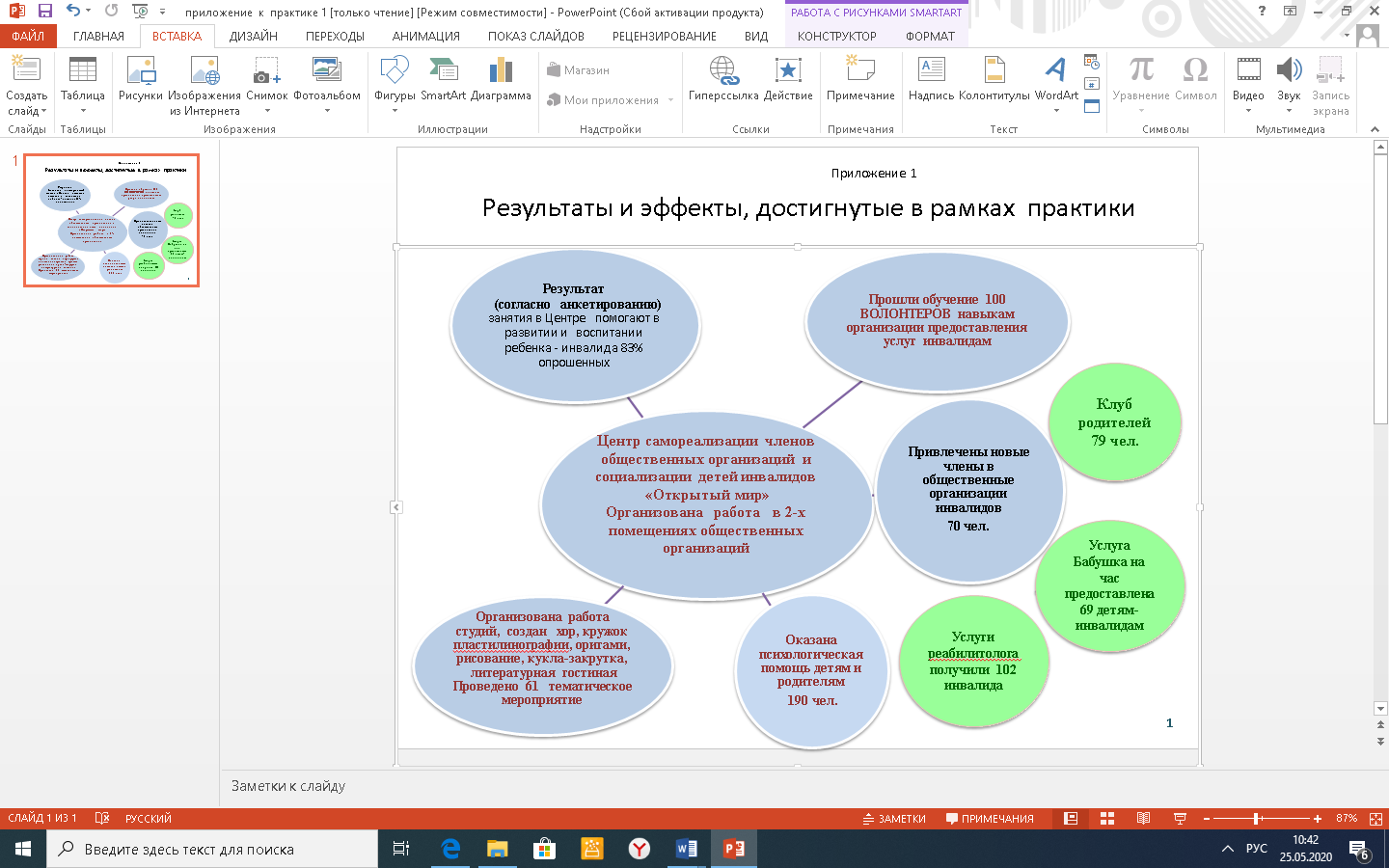 Рисунок 12ПРАКТИКА ДОБРОВОЛЬЧЕСКОЙ ДЕЯТЕЛЬНОСТИ «ИННОВАЦИОННАЯ КОММУНИКАТИВНАЯ ИГРА                      «ПОЕЗД ВОЛОНТЕРОВ»                                                                                   (Белгородская область)Наименование организации, реализующей волонтерские практики:Областное государственное бюджетное учреждение «Реабилитационный центр для детей и подростков с ограниченными возможностями имени В.З. Гетманского».Сайт организации: http://centrmsr.ru/Целевая аудитория, которой адресуется практика: Дети-инвалиды; инвалиды (в возрасте от 18 до 23 лет).Формат реализации практики:Практика реализована в рамках мероприятий, посвященных Году Добровольца (волонтера) в России, а также согласно плану мероприятий «65 добрых дел Белгородчины», приуроченных к 65-летию со дня образования Белгородской области.Вид практики:Практика реализуется в виде коррекционно-развивающих занятий.Форма реализации практики, ее периодичность:Информационно-коммуникативная социально-моделирующая игра, которая предполагает систематическую тренировку и совершенствование лидерских навыков участников практики – старших пациентов реабилитационного центра. Игра способствует личностному росту участников; позволяет приобрести специальные социально-психологические компетенции, необходимые для достижения успеха в социуме.Данная практика направлена на организацию мероприятий силами старших для младших: различных игр в вечернее время и во время прогулок на свежем воздухе; осуществление экскурсий в мини-музеи, созданных в Центре («Музей народной куклы», «Музей Родное Белогорье», «Музей Сувенир», «Музей народные промыслы»); проведение мастер-классов по декоративно-прикладному творчеству; организацию и проведение календарных праздников, концертов, спектаклей и другое.Практика реализуется в течение календарного года во время восьми заездов реабилитации (длительность одного заезда реабилитации составляет 34 дня). Используемое оборудование при реализации практики:Для реализации инновационной коммуникативной игры «Поезд волонтеров» в Центре имеются отличные условия: три просторные изолированные игровые комнаты; уютный актовый зал с наличием костюмерной и гримерной, аудио и видео аппаратурой; оборудованные кабинеты по декоративно-прикладному творчеству: «Квиллинг», «Мягкая игрушка», «Тестопластика» и другие; три игровые площадки во дворе Центра.Цель практики:Формирование социальной-психологической компетентности личности подростков с ограниченными возможностями (далее ОВЗ) и молодых инвалидов посредством общественно-полезной деятельности в условиях реабилитационного центра.Задачи, решаемые в ходе применения практики:Общие задачи:- создать условия для социализации и самореализации детей-инвалидов подросткового возраста и молодежи с инвалидностью;- способствовать эффективному взаимодействию детей-инвалидов и инвалидов с окружающими людьми в системе межличностных отношений;- предоставить подросткам с ОВЗ и молодым инвалидам информацию по актуальным темам волонтерской деятельности и обучить базовым навыкам организации и проведения досуговых мероприятий для младших реабилитантов и родителей; - дать возможность получения опыта организации социально значимой деятельности; - выработать психологическую уверенность подростков с ОВЗ и молодых инвалидов в собственной полноценности и сформировать правильную профессиональную ориентацию.Задачи в обучении:- познакомить с историей возникновения и развития волонтерства в России и странах мира;- сформировать представление о современных направлениях волонтерской деятельности в России;- познакомить с нормативно-правовыми документами волонтерской деятельности;- помочь овладеть разнообразными формами организации и реализации мероприятий коррекционно-педагогической направленности;- способствовать овладению психологическими знаниями, позволяющими подросткам с ограниченными возможностями здоровья и молодым инвалидам лучше понимать себя и уметь взаимодействовать с людьми различных социальных категорий.Задачи в развитии:- развить оперативность мышления; - логическое, аналитическое мышление;- развить зрительную, слуховую память;- развить устойчивость внимания;- развить наблюдательность, познавательную активность;- по возможности развить физическую выносливость.Эффективность практики в значительной степени определяется применением разнообразных коррекционных методов: объяснительно-иллюстративного, репродуктивного, метода проблемного изложения, эвристического метода.Краткое описание практики:Технология проведения игры следующая. В первый день заезда реабилитации начинается комплектование группы волонтеров из числа подростков с ОВЗ и молодых инвалидов. Прием в игру осуществляется по принципу добровольности. При приеме проводится собеседование, позволяющее определить психологические особенности подростка с ОВЗ и молодого инвалида, составить представление об его интересах. Затем претенденты в волонтеры знакомятся с условиями игры, главное из которых: желание потенциального участника сделать реабилитационное пространство светлее и ярче. После этого формируется «состав» «Поезда волонтеров». В последствие «Поезд» будет осуществлять путешествие по модулям-станциям. Каждая станция имеет свое название, характеризующее предполагаемые сферы деятельности волонтеров: «Мастер-класс», «Праздник», «Концерт», «Экскурсия» и т.д.Оформляется стенд - панно, на котором располагаются карманы-вагоны поезда, в каждый карман вкладывается «Личная карточка волонтера». Волонтеры посещают обучающие занятия и самостоятельно готовят план мероприятий на заезд, согласуют дату и время проведения мероприятий с педагогами, родителями и ребятами младшей группы. В течение заезда волонтеры самостоятельно проводят эти мероприятия, «перемещаясь» по станциям.Каждый волонтер ведет личную карточку в течение заезда: после каждого проведенного мероприятия, педагоги и сопровождающие лица детей-инвалидов делают отметки в карточке: пишут название мероприятия, отзыв о качестве проведения и ставят подпись. В конце заезда реабилитации волонтер, набравший больше всех записей в Личной книжке, становится победителем игры «Поезд волонтеров» и ему вручается грамота директора учреждения. Во время хода игры волонтеры составляют портфолио, которое хранится в игровой комнате старшей группы. Также готовят видеоролик о проделанной работе.В день Всемирного дня волонтеров - 5 декабря, проводится «Фестиваль видеороликов», на котором подводятся заключительные итоги игры в форме Конкурса на лучший видеоролик о деятельности «Поезда волонтеров».Количество человек, которым была предложена практика:- подростки с ограниченными возможностями здоровья в возрасте 14-18 лет, прибывшие на курс реабилитации - 40 человек;- молодые инвалиды в возрасте 18-23 лет, прибывшие на курс реабилитации - 13 человек;- младшие пациенты, находящиеся на реабилитации в течение курса, дети с ограниченными возможностями здоровья 5-14 лет прибывшие на курс реабилитации - 85 человек;- сопровождающие лица (родители) - 65 человек.Результативность практики: В процессе волонтерской деятельности произошло мощнейшее восполнение дефицита социальной востребованности и реализации лидерского потенциала у подростков с ОВЗ и молодых инвалидов - ведь именно таким образом происходит подготовка к благополучной социальной адаптации в современном обществе. Юные волонтеры применяли свои умения на практике по принципу «равный - равному»: они передавали информацию в выступлениях в мини-музеях, на сцене, на прогулках, во время игр и тренингов. Обучая младших пациентов, они обучались сами. Интерактивная игра помогла ребятам поменяться внутренне, и даже внешне. Сами подростки с ОВЗ и молодые инвалиды обрели самоуважение, стали уверенными и привлекательными для окружающих.Опыт проведения игры показал, что все идеи волонтеров из числа молодых инвалидов и подростков с ОВЗ, свежи и интересны. Каждая из них успешно воплощается в жизнь на выбранных модулях-станциях.В качестве примера можно привести идею волонтеров - подростков с ОВЗ организовать театральный тур в детский сад, расположенный недалеко от реабилитационного центра. Подростки самостоятельно написали сценарий по мотивам сказки «Летучий корабль», подготовили спектакль и показали воспитанникам детского сада сказку. Мероприятие настолько вдохновило юных волонтеров, что они выразили желание «выехать» со своим представлением в город Белгород. Так осуществился второй театральный тур в «Центр развития и социализации ребенка «Южный».Ярким событием в Центре стала акция, организованная «Поездом волонтеров», посвященная Дню Флага Российской Федерации. Волонтеры изготовили более 150 мини – флагов и подарили всем участникам реабилитационного пространства: детям, сотрудникам, родителям, персоналу - от директора до сторожа.Идея молодых инвалидов, посвященной популяризации чтения среди ребят старшей и младшей групп была активно поддержана библиотекарем Центра (станция «Библиотека-храм мудрости»). Эта идея реализовалась через организацию литературных чтений, а также проведение совместных мероприятий с сельской библиотекой. Волонтеры Центра организовали и провели серию литературных чтений по эпохам: «Поэты 19 века» - А.С. Пушкин, М.Ю. Лермонтов; «Поэты ХХ века» - С. Есенин; «Поэты «ХI века» - Э. Асадов. Итоговым мероприятием литературных чтений стало мероприятие «Поэзия белгородских поэтов» с участием заслуженного учителя Российской Федерации Пашковой С.И., которая познакомила ребят со своим последним сборником стихов «Красота листопада». Молодые инвалиды приняли участие в региональном конкурсе видеороликов, где осветили свою деятельность по организации совместного чтения с младшими детьми. Видеоролик занял почетное I место.В течение реализации практики в системе осуществлялась диагностика воздействия инновационной коммуникативной игры в форме анкетирования.По результатам анкетирования подростки с ОВЗ и молодые инвалиды, принявшие участие в игре социально-моделирующего характера:- задумались о том, чтобы связать свою будущую профессиональную жизнь с социальной сферой;- серьезно и позитивно изменились в духовно-нравственном плане;- стали творческими и деятельными.Участие в игре способствовало преодолению таких серьезных рисков среди подростков и молодых инвалидов, как:- рост потребительских и иждивенческих тенденций;- распространение социальной пассивности;- падение мотивации, деградации смысла жизни (зачем я живу - я беспомощен и никому не нужен); - уход в виртуальную реальность.По результатам анкетирования, проводимого после окончания заезда реабилитации, подростки и молодые инвалиды отмечали, что они узнали: историю возникновения, формы и направления волонтерской деятельности в России; историю возникновения волонтерства в странах мира; обязанности и права волонтера.По окончании игры научились: - принимать участие в планировании, организации и проведении досуговых мероприятий;- использовать различные формы мероприятий на практике;- проводить анализ мероприятия, работу над ошибками;- уметь использовать знания психологической подготовки для корректировки своего поведения, в работе с младшими реабилитантами и сопровождающими их лицами; - уметь вести себя в любой ситуации, умением находить правильный и адекватный выход из представленной ситуации;- разрабатывать схемы привлечения ресурсов для конкретного мероприятия;- использовать различные формы мероприятий на практике и выступать в роли организаторов.Участники и руководители проекта также отметили, что у ребят появилось:- развитие логического, аналитического мышления, что проявлялось в умении выстроить алгоритм организации мероприятия;- умение принять быстрое решение в сложившейся ситуации; - производить объективный анализ результатов;- развитие ассоциативной, зрительной, слуховой памяти;- развитие устойчивого внимания, способность управлять своим вниманием; высокая познавательная активность;- способность осваивать большой объем материала и осуществлять поиск необходимой информации;- сформирована устойчивая познавательная активность;- развита выносливость; - развиты творческие способности.Результаты в воспитании:- воспитаны такие личностные качества как коммуникабельность, умение работать в команде, инициативность, дисциплинированность, ответственность;- сформированы лидерские качества;- сформирована грамотная речь;- умение соотносить свои действия с планируемыми результатами;- умение организовывать сотрудничество и совместную деятельностьс педагогами, сверстниками, младшими реабилитантами и родителями.По окончании игры участники овладели технологией создания портфолио, компьютерной презентации, видеороликов.Волонтерский ресурс и его роль в реализации практики:Роль волонтеров в практике является главной составляющей. Волонтерами по сути являются специалисты отделения психолого-педагогической реабилитации: педагоги дополнительного образования, инструкторы по труду, воспитатели – заинтересованные в успешной реализации игры. Они делают дополнительную работу к основной деятельности по своей воле, а не принуждению, это добровольцы, разговаривающие на языке юной аудитории, старающиеся вызвать доверие к себе и к актуальным проблемам коррекционно-педагогической направленности.Подростки, как участники игры и одновременно несущие функции волонтеров, таким образом реализуют личностную потребность подросткового и юношеского возраста – социальную деятельность. Этот период и у особенных людей отличается повышенной интеллектуальной активностью, желанием развивать и демонстрировать свои способности; стремлением получать высокую оценку окружающих. Осуществление социально признаваемой деятельности соответствует психологическим требованиям данного возраста, в том числе, несмотря на ограничения в здоровье.Волонтеры должны обладать такими качествами, как активная жизненная позиция, умение взаимодействовать, включаться в деятельность, способность получать и передавать информацию.Одной из характеристик педагогов - участников игры является способность взаимодействовать в методической и организационной работе.Мотивы приобщения реабилитантов к участию в игре по волонтерству различны. Но чаще всего подростками с ОВЗ и молодыми инвалидами движет стремление чувствовать себя нужными, полезными людям, быть членами команды, заслужить уважение и поддержку окружающих, а самое главное «быть как все».Инновационность практики:Развитие современного гражданского общества предполагает максимально полное участие всех людей в социокультурной жизни общества. Однако известно, что потенциал большинства инвалидов остается сегодня невостребованным. Социальные ограничения, порожденные дефектами здоровья, носят комплексный характер и поэтому особенно трудно поддаются компенсации. Остановимся на так называемых барьерах, которые препятствуют вхождению целевой группы практики в социум:- барьер между личностью взрослеющего инвалида и общественно-значимой деятельностью (часто обусловливается отсутствием мотивации с его стороны);- пространственно-средовой барьер: даже в тех случаях, когда лицо с физическими ограничениями имеет средства передвижения, сама организация активной среды не является пока дружественной к инвалиду;- информационный барьер, который отгораживает социум от инвалида: лицам с ограниченными возможностями молодого возраста гораздо труднее презентовать свои взгляды и позиции, донести до общества свои нужды и интересы. Поэтому возникают искаженные представления о своем месте в социуме. На основе таких искаженных представлений возникают предрассудки и фобии, что затрудняет коммуникации между инвалидом и социумом. У обычных людей формируется стереотип о полной беспомощности инвалидов, у инвалидов - потеря веры в себя;- коммуникативный барьер, который обусловлен кумуляцией действия всех вышеперечисленных ограничений, деформирующих личность растущего человека с инвалидностью;- и, наконец, расстройство общения, одна из наиболее трудных социальных проблем подростков с ОВЗ и молодых инвалидов, является следствием и физических ограничений, и эмоционально-защитной самоизоляции, и выпадения из коллектива, и дефицита привычной информации.Восстановление нормальных для данного социального статуса коммуникаций через побуждение к активной значимой общественной деятельности является одной из наиболее инновационных аспектов данной практики. Подросток с ОВЗ и молодой инвалид в процессе игры видит себя в социуме как равноправный гражданин, способный изменить этот мир к лучшему. Инновационность данной практики состоит в практическом опровержении стереотипного мнения о том, что подростки с ОВЗ и молодые люди с инвалидностью не способны к активной общественной деятельности.Информация о реализации практики в СМИ:- Международный научный журнал «Вопросы педагогики» - № 12, Москва, 2018г.: https://elibrary.ru/query_results.asp.Ссылки на процесс реализации игры:- http://centrmsr.ru/news/133/,- http://centrmsr.ru/news/113/, - http://centrmsr.ru/news/124/.Награды (благодарности, грамоты, медали и т.д.) за реализацию практики:1. Грамота за победу молодых инвалидов в региональном конкурсе «Читающая семья - читающая страна». Видеоролик о работе волонтеров из числа молодых инвалидов «Семейный кинематограф»:https://www.youtube.com/watch?v=1r5hMW9p8vo&feature=youtu.be.2. Грамота за победу в региональном конкурсе рисунков «Мир науки глазами детей» в номинации «Волонтеры науки»: http://centrmsr.ru/news/117/.3. Благодарность руководителя V Международной молодежной школы волонтеров «Доброволец-2018» «Событийное волонтерство: социальные технологии и формы реализации» К.Ю. Королевой автору практики «За высокий профессионализм и личный вклад в организацию и проведение Школы Волонтеров» (г. Белгород, 2018г.).4. Благодарность администрации муниципального дошкольного образовательного учреждения № 16 Белгородского района Белгородской области за организацию и показ театрализованной сказки «Летучий корабль».ПРАКТИКА ДОБРОВОЛЬЧЕСКОЙ ДЕЯТЕЛЬНОСТИ                  «ДРУГ ЗА ДРУГА»                                                                                                    (Владимирская область)Название организации, реализующей волонтерские практики:Владимирская областная общественная организация по пропаганде здорового образа жизни и профилактике зависимостей «Здоровое поколение».Сайт организации: http://zpokolenie.ru/Целевая аудитория, которой адресуется практика:Дети-инвалиды; инвалиды (в возрасте от 18 до 22 лет).Формат реализации практики:Практика реализуется в рамках Фонда президентских грантов (от 2017, 2018, 2019 гг.), грантов администрации Владимирской области и администрации г. Владимира.Вид практики:Психологическая практика реализуется в виде индивидуального и группового психологического консультирования, групповых тренингов по адаптированным духовно-нравственным программам, в том числе и занятий по получению социально-бытовых навыков подопечными (программа «Школа домоводства»), занятий по профориентации, курсов, направленных на знакомство с востребованными профессиями, творческих мастер-классов, экскурсий, поездок.Форма реализации практики, ее периодичность:Практика реализуется волонтерами организации в стационарной форме на базе двух социально-реабилитационных центров для несовершеннолетних Владимирской области, а также с выездом в кафе, выставочные центры г. Владимира. В 2020 году в условиях ограничительных мероприятий, связанных с распространением коронавирусной инфекции, мероприятия организованы в дистанционной форме.Практика реализуется еженедельно, не менее двух раз в неделю.Используемое оборудование при реализации практики:Материалы для творческих занятий: мольберты, гончарный круг, расходные материалы.Компьютерная техника: ноутбуки, проектор, веб-камеры, планшеты.Технологическое оборудование (для проведения занятий по социально-бытовой адаптации): духовой шкаф, варочная панель, кофемолка, миксер, кухонный комбайн, кофе-машина.Цель практики:Формирование у инвалидов и детей–инвалидов коммуникативной компетенции, расширение поведенческого репертуара, повышение познавательной активности, коррекция эмоционально-личностных нарушений.  Задачи, решаемые в ходе применения практики: Формирование навыков общения (в том числе и навыков коммуникативного взаимодействия), расширение поведенческого репертуара.Развитие познавательной активности у инвалидов и детей-инвалидов за счет расширения кругозора.Профилактика и коррекция эмоционально-личностных нарушений (коррекция страхов, снятие тревожности, обучение методам саморегуляции психических процессов).3. Содействие профессиональной ориентации инвалидов и детей-инвалидов.Краткое описание практики:Реализация практики предусматривает различные организационные формы: - «Ладья» для детей и подростков с 7 до 15 лет (способствует развитию познавательной активности, когнитивной сферы, формированию духовно-нравственной направленности личности); - «Дорога к дому» для людей в возрасте от 16 до 22 лет с инвалидностью (способствует формированию конструктивной семейной позиции); - «Культура»: творческие занятия, виртуальные экскурсии по музеям, направленные снижение уровня тревожности, приобщение к культурным традициям); - программа профессиональной ориентации (виртуальные экскурсии на предприятия, курсы). Количество человек, которым была предложена практика: Целевая группа реализации практики - 49 человек (2019 год). За 6 лет волонтерской деятельности оказана поддержка и помощь 960 чел. Результативность практики:В ходе проведения мониторинга (инструменты диагностики: тестирование, анкетирование, диагностика, отзывы инвалидов и детей-инвалидов, специалистов учреждений и организации) установлено, что у участников проекта сформировались духовно-нравственные ориентиры, устойчивая система ценностей и жизненных принципов, расширение кругозора, изменения в состоянии когнитивной сферы (улучшились показатели внимания, памяти, мышления и воображения), отмечены изменения в эмоциональной сфере (снижение уровня тревожности). Кроме того, дети-инвалиды и инвалиды овладели социально-бытовыми навыками, необходимыми для самостоятельно проживания (инструменты диагностики: отзывы участников, диагностика уровня сформированности социально-бытовых навыков, коммуникативной и финансовой компетентности), а также навыками изобразительного искусства (инструменты диагностики: наблюдение, отзывы, демонстрация творческих работ. Волонтерский ресурс и его роль в реализации практики:Практика оказывается группой волонтеров, которым отведена основная роль в реализации мероприятий практики.Компетенции и личные качества, которыми должен обладать волонтер: знание основ возрастной психологии, педагогики, в том числе коррекционной, стрессоустойчивость, эмпатия.Инновационность практики:Инновационность практики заключается в системном, комплексном характере взаимодействия с целевой группой. Работа осуществляется по нескольким социально-психологическим направлениям (духовно-нравственное, профориентационное, культурно-творческое, социально-бытовое). Системная работа вовлекает инвалидов молодого возраста и детей-инвалидов в разные виды деятельности, дает конструктивные ценностные ориентиры, социальный опыт.Информация о реализации практики в СМИ:1. Информация о некоммерческой организации «Здоровое поколение» в официальной группе «Фонда президентских грантов»: https://vk.com/wall-143830192_12528. 2. Ролик «Фонда президентских грантов»: https://www.youtube.com/watch?v=k7U10bNh-4s&feature=youtu.be. 3. Агентство социальной информации и профориентационном курсе бариста: https://www.asi.org.ru/news/2020/01/30/vladimir-deti-siroty-proforientatsiya/.4. «Владимирские ведомости»: «Деятельность добровольца оценена на уровне России» - https://vedom.ru/news/2019/01/28/33352-deyatelnost-dobrovolca-iz-vladimira-ocenena. 5. Телеканал «6 канал» «Помогают добрыми делами (в сюжете комментарий Екатерины Эммануилиди)»: // http://www.6tv.ru/news/view/35059/. 6. Телерадиокомпания «Губерния 33» (Владимирская область): Профориентационный курс, специальность «Бариста»: https://www.youtube.com/watch?v=mo3qlTt9cIg&feature=emb_logo; Программа «Без предварительной записи»: https://www.youtube.com/watch?v=Luv4j0ZqMyI&feature=emb_logo;О старте проекта «Друг за друга»: https://www.youtube.com/watch?v=Wl0dUjNMJr4&feature=emb_logo; О мастер-классе по живописи: https://trc33.ru/news/society/dlya-detey-iz-suzdalskogo-reabilitatsionnogo-tsentra-proveli-master-klass-po-zhivopisi/;«Такие дети, как ежики»: https://trc33.ru/news/society/takie-deti-kak-ezhiki-pravoslavnuyu-molodezh-i-gorozhan-priglashayut-rabotat-s-sirotami/.Встреча с Александром Похилько: https://trc33.ru/news/society/vladimirskikh-detey-sirot-motiviruet-aleksandr-pokhilko/;«Без предварительной записи»: https://trc33.ru/projects/bez-zapisi/bez-predvaritelnoy-zapisi-o-metodakh-borby-s-podrostkovoy-agressiey/.7.Телеканал «Вариант» (Владимирская область): Телефорум: https://www.youtube.com/watch?v=tQ59H2y8EtQ&feature=emb_logo;Телефорум «Готовность помогать»: http://вариант-в.рф/programs/32325/;Телефорум «Желание помогать»: http://вариант-в.рф/programs/31556/. 8.ВГТРК «ГТРК «Владимир» (Владимирская область): «Дорогу в достойную жизнь укажут волонтеры»: http://vladtv.ru/society/94734/, https://www.youtube.com/watch?time_continue=3&v=2R2LFX-BRsY&feature=emb_logo;Проект общероссийского народного фронта «Профстажировки»: шаг на пути к мечте6 http://vladtv.ru/society/96487/; «РадиоАктивная Среда»: http://vladtv.ru/projects/radioaktivnaya_sreda/97103/.Поощрения (благодарности, медали, др. награды) за реализацию практики: По итогам независимой оценки, проведенной экспертами Фонда президентских грантов, проект «Друг за друга» вошел в 100 лучших проектов России. В 2019 году проектная инициатива некоммерческой организации «Здоровое поколение» прошла экспертный отбор среди 2300 участников и попала в 100 организаций, руководители которых составили рабочую группу II Всероссийской конференции «Опыт и роль некоммерческих организаций в сфере защиты и благополучия детства». Коллектив некоммерческой организации «Здоровое поколение» удостоен благодарностей органов власти, управления по делам молодежи администрации г. Владимира, благотворительного фонда «Свет в руках», Фонда поддержки детей, находящихся в трудной жизненной ситуации, партнеров организации, учреждений социального обслуживания населения: ГКУСО ВО «Владимирский социально-реабилитационный центр для несовершенное летних», ГКУСО ВО «Суздальский социально-реабилитационный центр для несовершеннолетних» и др.ПРАКТИКА ДОБРОВОЛЬЧЕСКОЙ ДЕЯТЕЛЬНОСТИ «ВОЛОНТЕРСКИЙ ЛАГЕРЬ»                                                                        (Псковская область)Название организации, реализующей волонтерские практики: Автономная некоммерческая организация «Центр равных возможностей для детей-сирот «Вверх».Сайт организации: https://vverh.su/activity/Целевая аудитория, которой адресуется практика: Инвалиды в возрасте старше 18 лет ( до 30 лет), дети-инвалиды.Форма реализации практики:Практика реализуется в рамках региональных проектов Центра равных возможностей для детей-сирот «Вверх» «Волонтерский лагерь» - комплексной программы досугово-развивающих и абилитационных мероприятий.Вид практики:Волонтерский лагерь - комплексной программы досугово-развивающих и абилитационных мероприятий.Форма реализации практики, ее периодичность:Волонтерский лагерь стационарно дважды в год: 21 день в июле и 7 дней в январе.Используемое оборудование при реализации практики:Канцтовары, спортивный и развивающий инвентарь, окружающий контекст природы, детского дома, мастеров, волонтеров.Цель практики:Оказание психолого-педагогической помощи во взаимной двусторонней адаптации детей и молодежи с ментальными нарушениями, проживающих в детском доме, к окружающему миру, обществу.Задачи, решаемые в ходе применения практики:Расширение кругозора и адаптационных стратегий для людей (инвалидов и детей-инвалидов) с ментальными нарушениями, которые в дальнейшем должны повысить их шансы на возможность сопровождаемого, а не стационарного проживания.Информирование общества о проблеме социальной изоляции людей с особенностями развития, об их актуальной жизни, жизненных перспективах и возможностях.Профилактика выгорания сотрудников детского дома посредством вовлечения в новые форматы знакомства с новыми методами, расширения круга и форм общения.Краткое описание практики:История лагеря насчитывает более 10 лет. До 2013 года лагерь проводился только летом. Сейчас волонтерский лагерь состоит из двух часто независимых частей: летний волонтерский лагерь и зимний волонтерский лагерь. Основная идея лагеря состоит в том, что воспитанники интернатов, которые в силу своего медицинского статуса, часто вообще лишенные возможности покидать стены учреждения, в том числе лишенные возможности ездить в детские лагеря, получили возможность приезда лагеря к ним.Организация лагеря проходит в несколько этапов.1. Собираются волонтеры, которые проходят подготовку к работе в учреждении. Подготовка заключается в информировании, психологической подготовке, прохождении медицинского осмотра.2. Далее команда волонтеров придумывает основную тему лагеря и примерную программу занятий, которые будут проходить на территории детского дома.3. Подготовленная команда выезжает в учреждение, где знакомится с актуальной ситуацией: администрацией, базой проведения, возможностями учреждения, с педагогами и работниками учреждения, прогнозом погоды и, конечно же, с воспитанниками.4. Уже на месте, исходя из актуальной ситуации, корректируется программа и планируемые виды деятельности.Смена длится 21 день, и за это время совместной работы волонтеры стараются сохранить все самые ценные и важные лагерные традиции, и ритуалы. Вначале участники делятся на отряды, придумывают название и девиз, придумывают эмблему. В этой новой роли они и проживут всю смену.Поскольку для учреждения очень важен режим и многое завязано на этой определенности и распорядке, то одна из главных задач лагеря - встроиться в эту систему максимально экологично. Стресс и сумбур для воспитанников и сотрудников учреждения, конечно, привносит ощущение живости и непредсказуемости, но главное - во всем держать баланс и знать меру. На этой идее основан распорядок занятий.В будни воспитанники просыпаются, делают все необходимые утренние процедуры и после завтрака к ним приходят волонтеры. 10.00 - 10.15 - Общий сбор. Это может быть ежедневная линейка или совместная зарядка, как важный ритуал введения участников практики и волонтеров в другой контекст. С этого момента заканчивается учреждение и начинается лагерь.10.15 - 11.30 - Первое занятие. Волонтеры-вожатые проводят занятие со своей группой (его содержание и технические средства зависят от целей и темы смены).11.30 - 12.00 - Перерыв. Это время, когда все участники могут плавно завершить занятие или подготовить следующее, попрощаться, поговорить с воспитателями, администрацией или своими коллегами, немного отдохнуть и перейти в другую группу (к другому отряду).12.00 - 13.20 - Второе занятие. Волонтеры-вожатые проводят занятие с другой группой (его содержание и технические средства зависят от целей и темы смены).Такие смены групп обеспечивают необходимый уровень ротации внутри системы. Это помогает воспитанникам переключиться, а также познакомиться со всеми волонтерами, а не только со своими вожатыми. Также это дает волонтерам возможность увидеть всех участников в деятельности.Далее волонтеры уходят из учреждения, и наступает время режимных моментов: обед, тихий час, медицинские и гигиенические процедуры при необходимости, полдник.Во второй половине дня занятия занимают меньше времени. Это связано с тем, что вечером держать внимание и концентрацию ребятам сложнее.16.30 - 17:20 - Третье занятие. Волонтеры-вожатые проводят занятие со своей группой (его содержание и технические средства зависят от целей и темы смены).17.30 - 18.20 - Четвертое занятие. Волонтеры-вожатые проводят занятие с другой группой (его содержание и технические средства зависят от целей и темы смены).После занятий волонтеры уходят, готовятся к занятиям и мероприятиям следующего дня. Воспитанники возвращаются к привычному распорядку: ужин, вечерние процедуры, сон.В субботу обычно проводится большое общее мероприятие, которому участники посвящают весь день: поход, музыкальный фестиваль, показ мод, вернисаж, спортивное состязание и/или дискотека. По тем же временным рамкам, что и в будний день, волонтеры распределяют подготовку к мероприятию этого дня.В воскресенье волонтеры и воспитанники отдыхают друг от друга, набираются новых сил и идей для следующей недели. Отдых - необходимая часть при работе с данной категорией инвалидов, которая предохраняет обе стороны от эмоциональной перегрузки.Поскольку волонтерский лагерь встраивается в систему учреждения, в некоторые дни волонтеры могут помогать педагогам учреждения в проведении запланированных ими мероприятий: поездки на фестивали, прием гостей, открытие футбольного поля, уборка территории, переезд в новый дом.Последний обязательный ритуал любого лагеря - прощание. Это возможность прокрутить в голове еще раз полученный опыт, осознать его, принять и отпустить. Это очень важный момент. Последний день смены обычно состоит из выставки поделок, рисунков, костюмов для выступлений, афиш, фотографии, сделанных во время смены. В этот день волонтеры и ребята могут написать друг другу письма, записать видео, сказать что-то важное или просто поплакать вместе. После этого дня волонтеры не приходят в учреждение, даже если уезжают не сразу.Зимний лагерьИдея зимнего лагеря состоит в том, что после очень шумных предпраздничных дней, наступает время тишины. Длится оно примерно 10 первых дней года. В эти дни в учреждении обычно уже нет гостей, нет воспитателей, лишь младший санитарный персонал, который просто присматривает за детьми.Для облегчения эмоциональных переживаний в этот период был придуман зимний волонтерский лагерь. Волонтеры приезжают в учреждение максимум на 7 дней, поэтому разбивка по отрядам не всегда уместна. Волонтеры зимнего лагеря работают с актуальными возрастными группами в учреждении. Зимний лагерь более тихая и домашняя практика.Первый и второй этапы сбора, подготовки волонтеров, ориентации на месте - аналогичные летнему проекту. Включение волонтеров строится по тем же временным точкам. Такой режим связан с ответственностью перед режимом учреждения и привычным ритмом ребят.В зимнем лагере может быть общая тема, а может ее не быть. Весь выезд может быть подчинен подготовке к одному единственному спектаклю, например, репетиции, изготовлении костюмов, показы.Задача волонтеров - помочь ребятам в обретении навыков саморегуляции, в период, когда они в большей степени предоставлены сами себе. Кроме того - помощь персоналу, например, с обычными прогулками, в том числе детей на колясках и детей младших групп.Ритуал прощания как важная часть проходит также, как и в летнем лагере.Количество человек, которым была предложена практика:В летнем лагере 2019 года участвовали 70 инвалидов и детей-инвалидов с ментальными нарушениями, из них около 5 человек - группа временного пребывания. Это дети с ментальными нарушениями, живущие в семье, но приезжающие в интернат специально для участия в лагере. Также в мероприятиях лагеря участвовали дети из деревни (около 10 человек), в которой находится детский дом.В зимнем лагере 2019 года участвовали более 50 инвалидов и детей-инвалидов с ментальными нарушениями.Результативность практики:Для определения результативности практики используется метод включенного наблюдения и опроса персонала. Задача в личной беседе выяснить:- Понравилось ли ребятам и персоналу участвовать в лагере или нет?- Хотели бы они повторения лагеря?- Что не понравилось и можно было бы сделать лучше?В зависимости от уровня интеллектуального и возрастного развития ребят опрос может углубляться и специализироваться.Примеры вопросов:- Что для тебя было в первый раз?- Какие чувства у тебя возникали в процессе лагеря?- Каких мероприятий тебе бы хотелось в следующий раз? и т.д.По окончании лагеря с администрацией детского дома обсуждаются итоги. Оставляется методический материал, если он показал свою эффективность. Намечаются цели и задачи на следующий лагерь. Эта форма оценки результативности дает срез свежих эмоциональных впечатлений. Однако, одной из задач волонтерского лагеря состоит в изменение уровня осведомленности общества и, как следствие, в изменение отношения к людям с ментальными нарушениями. На сегодняшний день измерить этот эффект объективно и системно не представляется возможным.Волонтерский ресурс и его роль в реализации практики:Волонтеры выполняют основную роль в реализации практики. За счет их компетенций и навыков происходит создание атмосферы и уникальной стилистики каждого лагеря. В организации лагеря также могут участвовать специалисты на волонтерских началах (вспомогательная роль):мастера (те, кто показывают свое дело в виде мастер-класса для ребят);специалисты (те, кто помогают в подготовке волонтеров к лагерю: читают лекции, проводят семинары или поддерживающие встречи);хозяйственные волонтеры (те, кто помогает работникам лагеря поддерживать ежедневный быт волонтеров на человеческом уровне). Волонтеры, задействованные в реализации практики, должны быть старше 18 лет (иногда делается исключение, и берутся ребята 16-17 лет). У этого требования много оснований, в том числе и организационные сложности в работе с несовершеннолетними. Но главное, системная и продолжительная работа с такими категориями ребят требует психологической зрелости, определенного уровня развития рефлексии и самостоятельности.Волонтеры должны быть готовы участвовать в проекте на протяжении всех трех недель, что связано с обеспечением стабильности и работоспособности волонтерской команды. Также это важно для создания безопасной и стабильной атмосферы для ребят.Волонтеры должны иметь общечеловеческую адекватность и коммуникативную гибкость. Большая команда волонтеров, состоящая из людей разных контекстов, возрастов, профессий, социального положения, образования, живет и работает вместе на протяжении практически месяца. В таких условиях групповая динамика проходит интенсивно и ярко. Волонтеры должны не только быть психологически к этому готовы, но также должны иметь свои собственные ресурсы для преодоления коммуникативных, личностных и ценностных трудностей. Эта компетенция выявляется на собеседовании.Приветствуется опыт похожей работы или профильное образование, однако это не является определяющим.Инновационность практики:Технология проведения лагеря довольно стара, однако уникальность практики заключается в длине воздействия, системности и встроенности в ежедневный быт тех, для кого такая стабильность жизненно необходима. Волонтеры часто несколько лет участвуют в этом проекте, что обеспечивает преемственность и узнавание у воспитанников учреждения.Информация о реализации практики в СМИ:Публикации:- Модели лучших практик в сфере социализации, реабилитации, образования детей и взрослых с нарушениями развития. – М.: Теревинф, 2018. – 297 с.;-https://www.osoboedetstvo.ru/book/modeli-luchshih-praktik-v-sfere-socializacii-reabilitacii-obrazovaniya-detey-i-vzroslyh-s;- «Волонтеры Бельского Устья», Ключарева Наталья // Газета «Первое сентября», № 48/2005;-«Я впервые узнала, что такое гамак»: https://www.svoboda.org/a/27901900.html;-Проект «Другие в городе»: Проект Ольги Коршаковой. Волонтерский лагерь: http://www.cultradio.ru/brand/episode/id/57977/episode_id/1216813/;-Реабилитационный лагерь для 73 детей-сирот: https://absolute-help.ru/news/?ELEMENT_ID=1280;- «Международный лагерь ROOF открылся в Бельском Устье Международный лагерь ROOF открылся в Бельском Устье»;- «Я тебя обнимаю сердцем»: https://novayagazeta.ru/articles/2015/08/09/65186-ya-tebya-obnimayu-serdtsem?print=true;- «Волонтеры России и Англии проводят летний лагерь для воспитанников Бельско-Устьенского интерната»: https://m.pln24.ru/news/43521.html;- «Волонтеры центра равных возможностей «Вверх» навестили воспитанников Бельско-Устьенского детского дома»:https://www.gtrkpskov.ru/news-feed/1190-volontjory-tsentra-ravnykh-vozmozhnostej-vverkh-navestili-vospitannikov-belsko-ustenskogo-detskogo-doma.html;- «Центр равных возможностей «Вверх» набирает волонтеров в летний лагерь в Бельско-Устьенском интернате»:https://pln-pskov.ru/society/280617.html;- «Один яркий день из жизни особых детей»: http://smi.reg60.ru/newspaper/article/view/id/29134;- «Летние волонтерские программы для детей»: https://tak-prosto.org/letnie-volonterskie-programmy-dlya-detej/;- Конкурс «Дикси»: https://dixy.ru/upload/files/Отчет%205%20этап%200116-0616.pdf;- Репортаж о лагере в «Добрая Москва»: https://www.facebook.com/watch/?v=430316390930444;- Журнал «Власть»: https://books.google.ru/books?id=qly_CQAAQBAJ&pg=PA19&lpg=PA19&dq=волонтерский+лагерь+в+Бельском+Устье&source=bl&ots=4ky15n896v&sig=ACfU3U2qhtuudBKVdrvaFmseJ8ABgPYhoQ&hl=ru&sa=X&ved=2ahUKEwjjhPf9rabpAhXph4sKHZp5A-c4FBDoATADegQIChAB#v=onepage&q=волонтерский%20лагерь%20в%20Бельском%20Устье&f=false;- «Псковская правда»: http://pravdapskov.ru/rubric/17/6091;- «Вести – Псков»: https://www.youtube.com/watch?v=BwL66GlVrDQ&feature=youtu.be&t=657- Сайт Дмитриевой Людмилы: http://photo-drive.ru/wordpress/belskoe-uste-k-nam-priexal-cirk/Поощрения (благодарности, грамоты, медали, др. награды) за реализацию практики:Благодарности ГБУСО «Бельско-Устьенский детский дом-интернат для умственно отсталых детей» за реализацию практики в 2011 – 2019 годах.ПРАКТИКА ДОБРОВОЛЬЧЕСКОЙ ДЕЯТЕЛЬНОСТИ «ПРОВЕДЕНИЕ НАСТОЛЬНЫХ РАЗВИВАЮЩИХ ИГР-ЛОТО «ПОРТРЕТ БАШКОРТОСТАНА» (ДЛЯ ДЕТЕЙ, ВЗРОСЛЫХ И ЛИЦ С НАРУШЕНИЕМ ЗРЕНИЯ)»                                                                        (Республика Башкортостан)Название организации, реализующей волонтерские практики:Федеральное Государственное бюджетное образовательное учреждение высшего образования «Башкирский государственный педагогический университет им. М. Акмуллы» (далее - ФГБОУ ВО «БГПУ им. М. Акмуллы»), студенческий волонтерский отряд «Палитра».Сайт организации: https://bspu.ru/unit/22/news/10573 Целевая аудитория, которой адресуется практика (реабилитационное мероприятие): Инвалиды в возрасте старше 18 лет, дети-инвалиды.Формат реализации практики: Практика реализуется в течение 2017-2020 гг. Серия игр-лото была поддержана федеральными грантами в проектах «Настольные игры о Родине» (Фонд президентских грантов, 2017), «О родном крае – через игру» (Ассоциация волонтерских центров, 2018) и «Играя - учимся!» (Федеральное агентство по делам молодежи и Ресурсный молодежный центр, 2019).Вид практики:Практика реализуется в виде проведения настольных и компьютерных игр в онлайн-режиме для инвалидов и детей-инвалидов, в том числе, с нарушением сенсорных функций (зрения). Форма реализации практики, ее периодичность: Амбулаторно и дистанционно с использованием средств связи (сети интернет) в индивидуальной и групповой форме (до 100 участников). Периодичность проведения практики: 1 раз в месяц.Используемое оборудование при реализации практики: В комплект лото входят перечень объектов, адаптированных для лиц с нарушением зрения:1.	Большие карточки 15 х 15 см;2.	CD-диск, на котором представлены увеличенные карточки в сопровождении аудиогида; 3. Файл брошюры с текстом для слабовидящих, дающий возможность самостоятельного чтения плоскопечатных текстов (текст можно прочитать при помощи речевого синтезатора);4.	Карточки с рельефно-графическим изображением, изготовляемые специально для слепых на специальной бумаге, лазерном принтере и нагревателе (современная технология для слепых) в 4 комплектах;5.	3D-копии экспонатов музеев, изготовленные на 3D-принтере (1 комплект).Цель практики:Социально-психологическая поддержка инвалидов и детей-инвалидов, развитие коммуникативно-поведенческой и эмоционально-личностных сфер с помощью развивающих игр-лото.Задачи, решаемые в ходе применения практики:Развитие познавательной и творческой активности, познавательных процессов (памяти, внимания) у инвалидов и детей-инвалидов.Развитие коммуникативных навыков, навыков командообразования.Распространение знаний о культурных и исторических ценностях Российской Федерации и Башкортостана среди инвалидов и детей-инвалидов с помощью настольных игр.Обучение волонтеров проведению настольных игр с инвалидами, детьми-инвалидами, в том числе, с нарушенными сенсорными функциями (зрения).Количество человек, которым была предложена практика:В играх-лото приняло участие более 8000 человек, из них более 3500 – лица с инвалидностью.Результативность практики:Участники игр-лото познакомились с культурными, историческими особенностями России и Башкортостана.Результаты опроса показали, что 89% участников игр запомнили новую информацию и таким образом расширили свою эрудицию.Качественные результаты проекта:- игры помогли сформировать у участников познавательную и творческую активность, интерес;- способствовали развитию познавательных процессов (памяти, внимания) и тактильных ощущений у целевой аудитории;- развили коммуникативные навыки, навыки сотрудничества, командообразования; - развили этические чувства, эмоционально-нравственную отзывчивость, понимание и сопереживание чувствам других людей;- сформировали основы гражданской идентичности, чувства гордости за свою Родину;- развили принятие культуры и духовные традиции многонационального народа Российской Федерации, сформировали социально ориентированный взгляд на мир;- с помощью игр были созданы равные условия в деятельности, речевом партнерстве, стерты барьеры между участниками.Волонтерский ресурс и его роль в реализации практики: Практика осуществляется непосредственно студенческим волонтерским отрядом «Палитра» БГПУ им. М. Акмуллы и волонтерами «серебряного» возраста», имеющими нарушения зрения.Волонтеры, которые проводят развивающие игры-лото с инвалидами и детьми-инвалидами должны обладать следующими компетенциями:- способностью использовать возможности образовательной и внеучебной, досуговой среды для достижения личностных, метапредметных и предметных результатов обучения и обеспечения качества учебно-воспитательного процесса средствами игровой деятельности;- готовностью к взаимодействию с участниками образовательного процесса;- способностью организовывать сотрудничество участников игры, поддерживать активность и инициативность, самостоятельность, развивать их творческие способности.Инновационность практики:Инновационность проекта заключается в том, что карточки лото являются носителями мультикультурного контента и информационно-коммуникационным каналом между игровой аудиторией и мультикультурным ландшафтом региона, страны, мира. Игра адаптирована для разной аудитории (детей, взрослых), в том числе для людей с нарушенными сенсорными функциями (зрения).Инновационность проекта подтверждена патентами и объектами интеллектуальной собственности (авторскими свидетельствами):- патент на промобразец № 87990 Настольная игра «Арт-лото» (арт-лото «Истоки коллекции Башкирского государственного художественного музея имени М.В. Нестерова. Заявка № 2012504081 от 16.02.2014;- свидетельство на объект интеллектуальной собственности: свидетельство о государственной регистрационной программе для ЭВМ № 2020611561 Игра арт-лото «Истоки коллекции Башкирского государственного художественного музея им. М.В. Нестерова» / Е.А. Савельева, В.М. Сорокина, А.В. Буланкин, Р.В. Шарипова, А.С. Филиппова; заявитель и правообладатель Федеральное государственное бюджетное образовательное учреждение высшего образования «Башкирский государственный педагогический университет им. М. Акмуллы». – М., Роспатент, 04.02.2020.Информация о реализации практики в СМИ:Научные публикации в научных изданиях:Савельева Е.А. Развитие интереса к историческому прошлому нашей родины средствами игр-лото//Педагогический журнал Башкортостана. 2018. № 3 (76). С. 136-139;Савельева Е.А. Развитие творческой активности младшего школьника средствами дидактических игровых материалов в поликультурном пространстве начальной школы //Мир науки. 2018. Т. 6. № 4. С. 28;Савельева Е.А., Мурзина Л.В., Валитова А.В. Перспективные направления педагогического взаимодействия семьи и школы в эстетическом воспитании младшего школьника / Мир науки. Педагогика и психология. - 2019. - Т. 7. - № 4. - С.24;Савельева Е.А. Об истории и культуре Башкортостана – через игру / Сборник «Историко-культурное наследие на кончиках пальцев», Уфа, 2018. - С.13-17.Проекты БГПУ им. М. Акмуллы получили поддержку Федерального агентства по делам молодежи https://bspu.ru/unit/19/news/8787;В рамках проекта «Играя – учимся» волонтеры БГПУ им. М. Акмуллы обучены проведению электронных игр-лото https://bspu.ru/unit/19/news/9473;Видеосюжет: https://vk.com/videos317751810?z=video317751810_456239104%2Fpl_317751810_-2.Награды (благодарности, грамоты, медали и т.д.) за реализацию практик: Проект удостоен более 200 благодарственных писем.В 2018 году серия игр-лото удостоена престижной награды – знака качества «Лучшее – детям» по итогам Всероссийского конкурса социальных инноваций и качества услуг «Все лучшее — детям!». Знак качества «Лучшее-детям» напечатан на коробках лото.Проект «О родном крае – через игру» удостоен дипломом 1 степени Всероссийского конкурса социальных проектов и программ «Социальные инновации 2018-2019 гг.». Конкурс проводился Советом Федерации Федерального Собрания Российской Федерации, Министерством труда и социальной защиты Российской Федерации, Советом проректоров по воспитательной работе образовательных организаций высшего образования России.В феврале 2020 года серия игр-лото удостоена диплома 2 степени в номинации «Инновации в образовании» международного конкурса «Качество Инноваций» (Quality Innovation Award). ПРАКТИКА ДОБРОВОЛЬЧЕСКОЙ ДЕЯТЕЛЬНОСТИ «ДОВЕРИЕ» (ЧАША ЖИЗНИ И ПРАВОПОЛУШАРНОЕ РИСОВАНИЕ)»                                                                                                (Тульская область)Название организации, реализующей волонтерские практики:Общественная организация Тульское региональное общество матерей с детьми-инвалидами «Свет ты мой» (далее – ОО «Свет ты мой»).Сайт организации: https://www.svetmy.ru/Целевая аудитория, которой адресуется практика:Инвалиды; дети-инвалиды.Формат реализации практики:Практика реализуется самостоятельно в ОО «Свет ты мой».Вид практики:Практика реализуется в виде группового тренинга.Форма реализации практики, ее периодичность: Стационарно, на базе учебного класса 1 раз в неделю – 2 урока по 1 часу. С марта 2020 года занятия ведутся в дистанционной форме на базе мессенджера «ВКонтакте» 2-3 раза в неделю.Цель практики: Социально-психологическая поддержка инвалидов и детей-инвалидов, развитие у них коммуникативной компетенции, креативности средствами арт-терапевтической техники правополушарного рисования.Задачи, решаемые в ходе применения практики:Развитие когнитивных функций; развитие мелкой моторики; развитие воображения.Актуализация сферы личностных интересов детей-инвалидов и молодых инвалидов, воплощение в жизнь таких понятий как единство трех начал – общечеловеческого, национально-исторического, индивидуально-неповторимого.Освоение творческих основ правополушарного рисования (восприятие краев, пространства, соотношений, света и тени, восприятие целостного образа) и переход в процессе творчества в «П-режим».Краткое описание практики:Занятия «Чаша жизни» совместно с правополушарным рисованием предполагают психологическое, эмоциональное, творческое, физическое развитие личности инвалида и ребенка-инвалида, вовлечение в доверительный процесс общения (беседа + творчество) с педагогом, в понятном и приятном воплощении.Разделы «Чаши жизни» помогают охватить разные стороны бытия человека: Вечный мир. Бесконечно дорогая Родина. Планета людей. Культура эпох. Отчий дом. Внутренний мир человека. Жизнь и свобода. Периоды человеческой жизни от детства до мудрой старости и бессмертия.Роль волонтеров заключается в помощи ребенку-инвалиду и молодому инвалиду разобраться в огромном мире переживаний, идей и событий.Практика помогает детям и молодым людям актуализировать свои яркие воспоминания с помощью беседы и техники правополушарного рисования (так называемый, «П-режим»), разработанной в конце 70-х годов Бетти Эдвардс.Преимущества правополушарного рисования заключается в том, что отсутствие анализа делает процесс рисования легким и расслабляющим. Польза этого вида рисования для детей и взрослых заключается в развитии мелкой моторики, развитии познавательных процессов, особенно процесса воображения. «П-режим» снимает барьеры, отпускает фантазию в полет, отвлекает от рутины и позволяет взглянуть на вещи с другой стороны, повышает самооценку, эмоционально расслабляет. Доказательной базы эффективности использования «П-режима» служат слова Б. Эдвардс «Многие художники отмечают, что они иначе видят вещи в процессе творчества, и часто упоминают о том, что рисование несколько изменяет их сознание. Исчезает чувство времени, улетучиваются слова. При этом они остаются в сознании, но избавляются от напряжения, беспокойства, испытывая приятный и почти мистический душевный подъем». Безусловным плюсом совместных уроков (Чаша + рисование) является то, что в обычной жизни творчество помогает быстрее находить новые решения и новый круг общения, без страха воплощать новые идеи, что для людей с особенностями развития бесценно. На занятиях присутствуют разные по возрасту, образованию, характеру дети и взрослые. Между ними происходит взаимопонимание и взаимообогащение при обсуждении вопросов, участии в совместных играх или совместном исполнении песен. Дети-инвалиды на занятиях обязательно находятся в сопровождении родителей, так как многие из них нуждаются в их помощи.Проводимые занятия направлены на проработку разных проблем. Так, например, занятие по теме «Что такое хорошо и что такое плохо?», затрагивало вопросы важности соблюдения этикета; занятие на тему «Чаша жизни» выявило основные потребности участников. Например, дети и взрослые рисовали разные по смыслу «Чаши жизни» - чаша дружбы; чаша любви; ваза с цветами; чаша с маленьким домиком внутри (мечта о своем жилье); чаша с красками и бубном и др.На занятиях можно рисовать пальцами, зайти за край листа, нарисовать картинку вверх ногами и перенести рисунок не так, как он должен быть, а как мы его реально видим здесь и сейчас. В процессе рисования участники учатся видеть предмет таким, как он есть – это касается формы, цвета, размера, эмоций, которые он вызывает.Таким образом, занятия «Чаша жизни» и правополушарные техники позволяют целевой аудитории выйти из зоны комфорта, расширяют границы восприятия действительности и раскрывают новые возможности, творческий потенциал, который поможет им сделать жизнь свою ярче, интересней и насыщеннее.Количество человек, которым была предложена практика: Задействовано от 15 до 25 человек (молодые инвалиды, дети-инвалиды и их родители). В мессенджере, в режиме онлайн уроков количество участников может быть от 65 до 100 человек.Результативность практики:Несмотря на то, что в связи с карантином прошло не так много занятий, уже можно говорить о том, что «Чаша жизни» дает положительный результат:- улучшилось взаимодействие участников в группе;- у детей-инвалидов и молодых инвалидов прошел страх белого листа, страх непохожести;- участники стали увереннее в себе, стремятся высказать свою точку зрения;- с радостью готовятся к занятиям;- посещаемость занятий увеличилась.Волонтерский ресурс и его роль в реализации практики: Ведет практику волонтер ОО «Свет ты мой» - Е.В. Богданова. В будущем планируется привлечение волонтеров из числа студентов, школьников младшего и среднего возраста.ПРАКТИКА ДОБРОВОЛЬЧЕСКОЙ ДЕЯТЕЛЬНОСТИ «ПРОЕКТ «ВКЛЮЧАЙСЯ»                                                                                     (Тюменская область)Название организации, реализующей волонтерские практики: Государственное автономное учреждение дополнительного образования Тюменской области «Дворец творчества и спорта «Пионер» (далее - ГАУ ДО ТО «ДТиС «Пионер»).Сайт организации: https://pioner72.ru/Целевая аудитория, которой адресуется практика: Дети-инвалиды, инвалиды в возрасте старше 18 лет.Формат реализации практики:Практика реализуется самостоятельно в рамках государственного задания ГАУ ДО ТО «ДТиС «Пионер» и программы «Доступная среда», а также в рамках реализации федеральных грантов, посредством привлечения партнеров.Вид практики: Практика реализуется в виде индивидуальных психологических консультаций, коррекционно-развивающих занятий, дополнительных общеобразовательных, общеразвивающих программ, групповых тренингов, индивидуальных занятий в рамках деятельности инклюзивного Клуба «Горизонт».Форма реализации практики, ее периодичность: Очно: в форме занятий и встреч с использованием методических материалов, и информационно-компьютерных технологий.Дистанционно: с использованием средств связи (интернет, телефония).Периодичность проведения практики: 2-3 раза в неделю, индивидуальные беседы и занятия - по согласованию.Используемое оборудование при реализации практики:Реабилитационное оборудование: развивающие игры, столы для рисования песком.Технологическое оборудование: материалы для проведения занятий по социально-бытовой адаптации.Цель практики: Формирование у инвалидов и детей–инвалидов социальных компетенций, развитие интеллектуального потенциала посредством получения опыта социального взаимодействия.Задачи, решаемые в ходе применения практики:Оказание психологической помощи инвалидам, детям-инвалидам.Коррекция когнитивных и эмоциональных нарушений у инвалидов, детей-инвалидов.Содействие развитию интеллектуальных способностей обучающихся.Содействие социализации молодым инвалидам, интеграции их в систему конструктивных отношений через организацию инклюзивного волонтерства.Содействие процессу самоопределения инвалидов, их интеграции в систему конструктивных отношений и профессиональной ориентации.Коррекция подачи материала в соответствии с особенностями восприятия целевой аудиторией.Формирование духовно-нравственных, гражданско-патриотических качеств у обучающихся.Отработка навыков добровольческой инклюзивной деятельности в рамках участия в различных инклюзивных проектах.Создание условий для приобретения волонтерами опыта инклюзивного взаимодействия, навыков социального наставничества через организацию единого игрового пространства.Проведение информационно-просветительских мероприятий.Краткое описание практики:В проекте «Включайся» участники практики систематически посещают творческие мастер-классы, обеспечиваются расходными материалами, в соответствии с выбранным творческим направлением, выполняют домашние задания, обучаются прикладным навыкам, общаются в условиях Клубного объединения. Достигая определенных результатов в процессе реабилитации, участники практики транслируют полученные знания в своих семьях, в учебных учреждениях. Для участников практики организуется беспрепятственный доступ к объектам и услугам сферы молодежной политики, дополнительного образования, культуры, спорта, туризма, что содействует их адаптации, абилитации и позитивной самореализации в системе общественных отношений.Ведется системная работа по мониторингу динамики деятельности и развития участников практики.Кроме того, педагоги-организаторы ГАУ ДО ТО «ДТиС «Пионер», непосредственно принимающие участие в практике, прошли курс повышения профессиональной компетенции в Высшей школе делового администрирования по программе «Современные технологии инклюзивного образования обучающихся с ограниченными возможностями здоровья в условиях реализации федеральных государственных образовательных стандартов (ФГОС)», а также курсы повышения квалификации по программе «Организация и осуществление дополнительного образования детей с ограниченными возможностями здоровья и инвалидностью от 5 до 18 лет (2020)», организованные Академией Просвещения в рамках квоты на ГАУ ДО ТО ДТиС «Пионер» для педагогов, работающих с детьми, которые имеют инвалидность.В рамках Проекта реализуются различные практики по индивидуальному и групповому психологическому консультированию людей с инвалидностью, а также семей, воспитывающих детей-инвалидов; проводятся тренинги для детей-инвалидов, организованы коррекционно-развивающие занятия, мастер-классы по развитию творческих и профориентационных навыков, выездные совместные мероприятия, спортивные занятия.Итоги реализации деятельности практики представлены на смене лидеров добровольческого движения Тюменской области, мероприятиях, организованных ГАУ ДО ТО «ДТиС «Пионер», Ресурсным учебным центром по обучению лиц с инвалидностью Тюменского государственного университета на I региональном специализированном форуме – выставке «#возМОЖНОсти».Участниками мероприятий стали представители органов исполнительной власти, общественных организаций и объединений, приглашенные спикеры, студенты высших и средних учебных заведений, волонтерские объединения, инвалиды, семьи, воспитывающие детей-инвалидов.Количество человек, которым была предложена практика:Более 320 человек в год (инвалиды, дети-инвалиды, родители/законные представители детей-инвалидов, волонтеры).Результативность практики:За период реализации практики удалось достичь следующих результатов у целевой аудитории:позитивное принятие себя как личности; сознательное понимание своей принадлежности к социальным общностям;умение моделировать социальные отношения, прогнозировать развитие социальной ситуации;самоопределение в области своих познавательных интересов;сформированы первоначальные профессиональные намерения и интересы;преодоление самоизоляции инвалидов, сформированность у них устойчивого интереса к определенным видам досуговой деятельности, демонстрация устойчивого позитивного настроения, активности, общительности;умение дифференцировать, принимать или не принимать информацию, поступающую из социальной среды;позитивный опыт практической деятельности в составе различных социокультурных групп конструктивной общественной направленности;позитивный опыт участия в общественно значимых делах.Волонтерский ресурс и его роль в реализации практики: В проекте «Включайся» волонтеры привлекаются при непосредственном взаимодействии с высшими и средними учебными заведениями региона, волонтерскими и общественными объединениями, координационным ресурсным центром поддержки добровольческого (волонтерского) движения Тюменской области, а также посредством освещения информации о популяризации добровольческой деятельности в средствах массовой информации, социальных сетях, официальном сайте ГАУ ДО ТО «ДТиС «Пионер». Так же участие волонтеров осуществляется в проекте «Есть контакт» Волонтерского Проекта по социокультурной реабилитации молодых людей с инвалидностью «Перезагрузка».В этих проектах волонтеры принимают участие в следующих формах:Помощь в организации мероприятий.Сопровождение людей с инвалидностью (в походах, на образовательных и культурно-массовых мероприятиях).Участие в Совете Клуба.Проведение тренингов и образовательных модулей.Волонтеры могут принимать участие в практике, как индивидуально, так и в группах. Обязательным условием для включения волонтера в мероприятия практики является владение им навыками взаимодействия с людьми с инвалидностью, прохождение индивидуального инструктажа с руководителями проектов.Инновационность практики:Программы и проекты, реализуемые Клубом в рамках практики, предусматривают особый подход к обучению и организации мероприятий для инвалидов и детей-инвалидов. В рамках Клубной работы организован инклюзивный образовательный процесс. Технология образовательных программ отличается ненавязчивым погружением людей с инвалидностью (зачастую сконцентрированных на своих проблемах, далеких от социальных процессов) в мир общения и обучения совместно со всеми участниками занятий, где они развиваются и социализируются.Информация о реализации практики в СМИ:В период реализации Проекта ведется деятельность по освещению мероприятий в средствах массой информации:Пресс-релизы на официальном сайте http://www.pioner72.ru/, на официальной странице социальной сети «Вконтакте» https://vk.com/pioner_tmn, а также в группе инклюзивного Клуба «Горизонт» https://vk.com/gorizontmn. Информационный сюжет на телеканале Тюменское время в рамках эфира телепрограммы «Добрый день Тюмень».Поощрения (благодарности, грамоты, медали, др. награды) за реализацию практики:Диплом III степени Всероссийского конкурса «Доброволец России-2018» (проект по организации инклюзивного туризма в Тюменской области «Истоки»).Сертификат участника программы акселерации проектов Всероссийского конкурса «Доброволец России-2018, 2019 (проект по организации инклюзивного туризма в Тюменской области «Истоки»).ПРАКТИКА ДОБРОВОЛЬЧЕСКОЙ ДЕЯТЕЛЬНОСТИ ОРГАНИЗАЦИЯ ДЕТСКОЙ ЧУКОТСКОЙ ТЕАТРАЛЬНО-МУЗЫКАЛЬНОЙ СКАЗКИ «ВОЛШЕБНЫЙ ЯРАР»                                       С УЧАСТИЕМ ДЕТЕЙ-ИНВАЛИДОВ                                                                            (Чукотский автономный округ)Название организации, реализующей волонтерские практики:Чукотская региональная детско-молодежная общественная танцевальная организация «Фристайл».Сайт https://ru-ru.facebook.com/pg/studio87freestyle/posts/Целевая аудитория, которой адресуется практика:Дети-инвалиды; инвалиды молодого возраста.Формат реализации практики:Проект реализовался самостоятельно при поддержке Департамента социальной политики Чукотского автономного округа и Департамента образования и науки Чукотского автономного округа в рамках реализации подпрограммы «Грантовая поддержка проектов, направленных на развитие образования, культуры и молодежной политики» Государственной программы «Развитие образования, культуры, спорта, туризма и молодежной политики Чукотского автономного округа», утвержденной Постановлением Правительства Чукотского автономного округа от 29 декабря 2015 года № 658.Вид практики:Практика осуществляется посредством использования технологий танцевальной и музыкальной терапии. Хореографические занятия, занятия по вокалу, игры на музыкальных инструментах, развивают не только творческий потенциал и способности детей-инвалидов, формируют чувство ритма, коммуникативные навыки, уверенность в себе, но и помогают преодолеть страхи, сомнения.Форма реализации практики, ее периодичность:Практика реализуется ежедневно.Используемое оборудование при реализации практики:Костюмы.Цель практики:Социально-психологическая поддержка детей-инвалидов и инвалидов молодого возраста, направленная на их социализацию и интеграцию в социум.Задачи, решаемые в ходе применения практики:Развитие психологической устойчивости, снятие психоэмоционального напряжения.Раскрытие творческого потенциала детей-инвалидов и инвалидов молодого возраста.Формирование гуманного отношения общества к данной категории граждан.Приобщение детей, подростков и молодежи Чукотки к традициям северных народов.Создание художественно-постановочной и материально-технической базы для постановки детской чукотской театрально-музыкальной сказки «Волшебный ярар» с участием детей-инвалидов.Краткое описание практики:Актуальность. В настоящее время мероприятия социально-психологической реабилитации и культурно-социальные мероприятия, посвященные инвалидам и детям-инвалидам в Чукотском автономном округе (далее – Чукотский АО), практически не проводятся, и данной категории граждан уделяется не достаточное внимание вследствие имеющихся в регионе трудностей:- нехватка условий для дополнительного образования детей-инвалидов;- дефицит специалистов в области культурно-социальной работы с детьми инвалидами и инвалидов молодого возраста;- не развитая инфраструктура не позволяет свободно посещать детям-инвалидам и инвалидам молодого возраста культурные учреждения города Анадыря.Таким образом, у большинства детей-инвалидов и инвалидов молодого возраста сложилась непростая ситуация в виде изолированности от социума и культурной жизни, а те, кто обучается на домашнем обучении, и вовсе лишены всяческого общения со сверстниками. Эти семьи замыкаются в себе и остаются со своими проблемами один на один. Подобных семей много и с ними трудно выходить на контакт. Однако делать это необходимо для того, чтобы они чувствовали себя полноценными членами общества, чтобы они могли общаться, встречаться, делиться своими мыслями, чувствами, психологически разгружаться от повседневных бытовых проблем и вести полноценную активную социальную жизнь, доверяя и поддерживая друг друга. Подобный масштабный социально-культурный проект призван решать непростые и наболевшие проблемы в автономном округе.Количество человек, которым была предложена практика: 67 человек, Результативность практики:Посредством развития творческого потенциала и способностей, дети-инвалиды и молодые инвалиды получают не только навыки актерского мастерства, хореографии, вокала, игры на музыкальных инструментах, о и получают социально-психологическую реабилитацию. В творческом процессе репетиций и публичных выступлений дети-инвалиды и инвалиды молодого отрабатываются коммуникативные умения, навыки самопрезентации, идет работа со страхами, повышению самооценки.  Благодаря организации и проведению интеграционных творческих лабораторий, занятий и сводных репетиций со здоровыми детьми у детей-инвалидов появляется много друзей. Родители детей-инвалидов, молодых инвалидов и специалисты, которые их наблюдают в медицинских реабилитационных центрах, отмечают положительные изменения в их психофизическом состоянии. Они словно раскрываются, становятся более открытыми, уверенными, улучшается моторика, повышается концентрация внимания и успеваемость в школе.При участии людей в социальных масштабных мероприятиях формируется гуманное и толерантное отношение к инвалидам и детям-инвалидам, привлекается внимание общественности к их проблемам и потребностям.Волонтерский ресурс и его роль в реализации практики:Роль добровольцев (волонтеров) выполняли члены организации. Организация зарегистрирована на официальном сайте Добровольцыроссии.рф (https://dobro.ru/)Инновационность практики:Интеграция детей-инвалидов в среду здоровых детей и подростков. Взаимодействие с представителями всероссийского общества слепых, глухих, инвалидов и реализация данного спектакля в других регионах Российской Федерации.Поощрения (благодарности, грамоты, медали, др. награды) за реализацию практики.Все, кто помогал в реализации данного проекта, были награждены грамотами от организации.ПРАКТИКА ДОБРОВОЛЬЧЕСКОЙ ДЕЯТЕЛЬНОСТИ «ТВОРЧЕСКАЯ МАСТЕРСКАЯ ДЛЯ ЛЮДЕЙ С ОГРАНИЧЕННЫМИ ВОЗМОЖНОСТЯМИ «НЕВОЗМОЖНОЕ ВОЗМОЖНО»                                                                                                (Ямало-Ненецкий автономный округ)Название организации, реализующей волонтерские практики:Муниципальное бюджетное учреждение «Молодежный Ресурсный Центр».Сайт организации: https://vk.com/molod_centr_nurЦелевая аудитория, которой адресуется практика: Инвалиды; дети-инвалиды. Формат реализации практики: Практика реализуется самостоятельно организацией.Вид практики: Практика реализуется в виде проведения мероприятий с использованием методов арт-терапии, направленных на обучение инвалидов и детей-инвалидов навыкам работы с тканями, лекалами, выкройками, пошива коллекции; участие в дефиле на городских мероприятиях, постановки арт – спектаклей.Форма реализации практики, ее периодичность:Стационарно, реализуется 2 раза в месяц.Оборудование при реализации практики:Принтер для печати на ткани, термопресс.Цель практики: Социальная адаптация и интеграция детей-инвалидов и инвалидов старше 18 лет посредством творческой деятельности.Задачи, решаемые в ходе применения практики:Получение инвалидами и детьми-инвалидами социальных и профессиональных навыков. Создание условий для общения инвалидов и детей-инвалидов со сверстниками.Развитие у целевой аудитории творческих способностей, креативного мышления.Краткое описание практики:Этапы реализации практики:Формирование первой группы из числа инвалидов и детей-инвалидов, в количестве 8 человек. Разработка дизайнерской коллекции одежды, базовым элементом которой являются футболки с рисунками (коллекция эскизов пополняется). Пошив коллекции при непосредственном участии инвалидов и детей-инвалидов. Продолжение работы с группой инвалидов и детей-инвалидов, уже участвующей в проекте, с проведением дополнительного набора участников для обучения навыкам работы с лекалами, выкройками и тканями, а также навыкам работы на планшетном термопрессе и принтере для печати на ткани. Проведение показов пошитой коллекции. Участие инвалидов и детей-инвалидов в дефиле на городских мероприятиях. Количество человек, которым была предложена практика: 8 человек.Результативность практики:Снижение дефицита общения инвалидов и детей-инвалидов со сверстниками, исключение изоляции подростков данной категории в социуме. Создание площадки для творческого самовыражения инвалидов и детей-инвалидов.Волонтерский ресурс и его роль в реализации практики: Практика осуществляется непосредственно группой волонтеров.Функции, выполняемые волонтерами: - помощь в реализации задумки участников проекта;- моделирование и пошив коллекций; - организация показов; - написание сценариев; - организация обучения; - проведение конкурсов и выставок; - психологическое сопровождение проекта.Инновационность практики:Проект направлен на преодоление общественной изоляции инвалидов и детей-инвалидов, создание безбарьерной культурной среды для общения молодежи.Опыт реализации эффективных добровольческих практик в рамках программ Фонда поддержки детей, находящихся в трудной жизненной ситуации Фонд поддержки детей, находящихся в трудной жизненной ситуации осуществляет деятельность по развитию добровольчества (волонтерства) в отношении детей, находящихся в трудной жизненной ситуации, в субъектах Российской Федерации посредством методической, информационной и финансовой поддержки мероприятий и проектов, включающих мероприятия по организации наставничества в отношении детей-инвалидов, включению добровольцев (волонтеров) в работу с семьями, воспитывающими детей-инвалидов и детей с ограниченными возможностями здоровья, а также вовлечения добровольцев в оказание помощи и поддержки детям и семьям, находящимся в трудной жизненной ситуации, в том числе семьям, воспитывающим детей-инвалидов, в рамках организуемой Фондом ежегодной Всероссийской акции «Добровольцы – детям».В 2019 году в 10 субъектах Российской Федерации (Забайкальский край, Ставропольский край, Республика Алтай, Еврейская автономная область, Волгоградская, Иркутская, Магаданская, Ульяновская, Тюменская, Курская области) проведена работа по созданию эффективной системы активной поддержки родителей детей-инвалидов и детей с ограниченными возможностями здоровья в рамках реализации Комплексов мер субъектов Российской Федерации по активной поддержке родителей (законных представителей) детей-инвалидов (далее – Комплексы мер).Мероприятия Комплексов мер направлены на повышение качества и доступности социальных услуг и реабилитационной помощи родителям, воспитывающим детей-инвалидов и детей с ограниченными возможностями здоровья; создание условий для преодоления социальной исключенности таких семей; профилактику социального сиротства.В субъектах Российской Федерации также проводились мероприятия, направленные на интеграцию детей-инвалидов, детей с ОВЗ, воспитывающихся в семьях, в среду здоровых сверстников (массовые культурные, спортивные и другие мероприятия), в том числе с привлечением добровольцев. Более 630 добровольцев прошли специальную подготовку и оказывали активную помощь родителям, воспитывающим детей-инвалидов и детей с ограниченными возможностями здоровья.Так, в Тюменской области с участием добровольцев для детей целевой группы проведены культурные и спортивно-массовые мероприятия: экскурсии по храмам, монастырям и культурным объектам города Тюмени, мастер-классы и турниры.  В 2019 году выполнялись 15 проектов государственных и муниципальных учреждений по развитию наставничества в отношении детей-инвалидов и детей с ограниченными возможностями здоровья в 14 субъектах Российской Федерации: Республике Коми, Республике Мордовия, Белгородской, Волгоградской, Ивановской, Мурманской, Новгородской, Оренбургской, Ростовской, Тульской, Тюменской и Ульяновской областях, Приморском крае и городе Москве.В ходе реализации проектов по внедрению практики наставничества обеспечена системная помощь детям-инвалидам и их семьям, предварительная подготовка добровольцев-наставников, их профессиональное сопровождение специалистами. Около 400 прошедших обучение наставников из числа специалистов организаций различной ведомственной принадлежности, социально ориентированных некоммерческих организаций (далее - СО НКО), общественных объединений, студенческой молодежи, ветеранов педагогического труда и других социально активных граждан были привлечены к работе с детьми целевых групп.Разработаны и выполнены индивидуальные программы работы с детьми, предусматривающие формирование пар «ребенок – наставник» и совместное участие в мероприятиях проектов, направленных на стабилизацию эмоционально-психологического состояния детей, их адаптацию в обществе и реализацию личностного потенциала.Совместная деятельность пар «ребенок – наставник» по направлениям познавательной и обучающей деятельности, здоровьесбережения, социально-бытовой адаптации, развитию творческих способностей, приобщения к спорту и активному досугу, социализации семей, воспитывающих детей-инвалидов, способствовали эффективной адаптации более 400 детей-инвалидов и детей с ограниченными возможностями здоровья в обществе и реализации их личностного потенциала. В качестве соисполнителей проектов были задействованы 72 государственных и муниципальных учреждения, 34 СО НКО. По итогам выполнения проектов проведены мероприятия по распространению эффективных результатов внедрения практики «наставничество» (тренинги, семинары, конференции и другое) с участием около 900 специалистов; издание и распространение информационно-методических сборников, включающих, в том числе, методические рекомендации для специалистов.Так, на базе отделения реабилитации для детей и подростков с ограниченными умственными и физическими возможностями «Надежда» государственного бюджетного учреждения Республики Коми «Центр социальной помощи семье и детям города Сыктывкара» в рамках проекта «Вместе к успеху» была создана «Школа волонтеров» для подготовки волонтеров к исполнению роли наставника детей-инвалидов. В рамках проекта в школе прошли обучение навыкам взаимодействия с детьми-инвалидами и эффективной коммуникации 20 наставников. Программа обучения включала лекционные, семинарские занятия, тренинги, выполнение домашнего задания и состояла из 36 академических часов. Занятия проводились педагогами-психологами. По итогам обучения были сформированы 20 пар «наставник-ребенок» на основе схожести психологических характеристик, увлечений и личных пожеланий «старшего» и «младшего» участников проекта. Совместная деятельность пар включала проведение занятий по социально-бытовой адаптации, по прикладному творчеству, по физической культуре и спорту, а также участие в культурно-досуговых и спортивно-оздоровительных мероприятиях (игры, мастер-классы, квесты, викторины, концерты, праздничные мероприятия, посвященные памятным датам).В рамках проекта «Наш яркий мир» государственного учреждения Тульской области «Комплексный центр социального обслуживания населения № 4» проведено обучение 50 наставников: проведены занятия с элементами тренинга, игровыми упражнениями, лекции с элементами эвристической беседы, в ходе которых наставники познакомились с особенностями ребенка с ограниченными возможностями здоровья. Обучающие мероприятия на начальном этапе реализации проекта помогли наставникам лучше подготовиться к общению с ребенком-инвалидом, взаимодействию с его родителями, специалистами учреждения. После завершения обучения организовано взаимодействие 50 пар «ребенок – наставник». Пары посещали индивидуальные мастер-классы с элементами изотерапии и театр импровизации. Организована работа интерактивного киоска о наставниках «Я и моя профессия. Как стать, как научиться», направленного на ознакомление детей с миром профессий через личные истории наставников. Обсуждение материалов осуществлялось в форме диалога, в ходе которого обсуждалась информация о профессиях, об учебных заведениях, о необходимости получения профессионального образования.Поддержка со стороны наставников способствовала расширению социальных связей детей, накоплению коммуникативного опыта, усвоению социальных норм, выявлению и реализации личностного потенциала каждого ребенка целевой группы.Привлечение добровольцев (волонтеров) является одним из распространенных направлений при организации проектной деятельности муниципальных образований.В 2019 году на территории 14 муниципальных образований в 12 субъектах Российской Федерации (Республики Крым и Татарстан, Алтайский и Ставропольский края, Ивановская, Иркутская, Калужская, Костромская, Московская, Нижегородская и Псковская области, Ханты-Мансийский автономный округ – Югра) начали реализацию комплексные муниципальные проекты, направленные на развитие системы активной поддержки родителей, воспитывающих детей-инвалидов и детей с ограниченными возможностями здоровья. Проекты ориентированы на развитие внутреннего потенциала семей, воспитывающих детей-инвалидов и детей с ограниченными возможностями здоровья, преодоление их социальной исключенности, сохранение семейных условий воспитания детей.Добровольческая поддержка оказана при организации мероприятий социокультурной направленности: праздничных муниципальных мероприятий, экскурсий, посещений театров, музеев, библиотек. Также добровольцы (волонтеры) привлекались при реализации программ, обеспечивающих организацию временного присмотра и ухода за детьми-инвалидами на базе учреждений и в домашних условиях. Совместно со специалистами добровольцы (волонтеры) участвовали при проведении коррекционно-развивающих занятий с детьми-инвалидами.Всего в мероприятиях проектов приняли участие около 200 добровольцев (волонтеров). Добровольческий актив проектов составили участники волонтерских молодежных движений, учащиеся общеобразовательных и профессиональных образовательных организаций, а также активные жители муниципальных образований. С добровольцами (волонтерами) проведена подготовительная работа по освоению навыков общения и работы с детьми-инвалидами.Так, на территории муниципального образования «Городской округ Кинешма» Ивановской области в рамках проекта «Мы – лучи одного солнца» организована школа волонтеров «Без права на пассивность». Обучающий курс включает проведение 40 занятий специалистами – психологом, педагогом, медицинским работником. Для волонтеров организованы практические занятия на базе школы-интерната коррекционного типа и детских садов компенсирующего типа для детей с проблемами зрения, речи, с задержкой психического развития. В 2019 году обучение прошли 30 волонтеров. По запросу родителей волонтеры осуществляют временный уход за детьми-инвалидами на дому во время отсутствия родителей, проводят прогулки для детей, сопровождают детей и их родителей на различные мероприятия.Особым направлением при интеграции детей-инвалидов в социум является организация мероприятий с участием здоровых сверстников. Добровольческая помощь учащихся общеобразовательных организаций оказана при проектной деятельности на территориях городского округа город Кулебаки Нижегородской области, городского округа город Волгореченск Костромской области и Дрожжановского муниципального района Республики Татарстан.В городском округе город Кулебаки Нижегородской области 10 добровольцев – членов волонтерского объединения «ФотоН» Муниципального бюджетного образовательного учреждения (далее – МБОУ) «Лицей № 3» приняли активное участие в работе семейной творческой студии. Дети-добровольцы присутствовали на занятиях кружков по фелтингу, росписи по стеклу, фольклору. В городском округе город Волгореченск Костромской области 12 добровольцев – учащихся педагогического класса МБОУ «Лицей № 1» участвовали в проведении игр, развлечений, занятий, экскурсий для детей целевой группы, сопровождали детей-инвалидов на различных мероприятиях. В Дрожжановском муниципальном районе Республики Татарстан 8 добровольцев из числа учащихся Стародрожжановской школы № 1 приняли участие в проведении конкурсно-игровых программ, новогоднего праздника, выставки декоративно-прикладного творчества.В ходе реализации мероприятий проектов установилось регулярное общение между детьми-инвалидами и их здоровыми сверстниками. Участие детей-добровольцев в мероприятиях проектов способствуют формированию у детей-инвалидов навыков социального общения, повышению уровня социальной адаптации в среде здоровых сверстников.Проведение мероприятий с привлечением добровольцев (волонтеров) способствовало социализации семей целевой группы, получению полезных социальных контактов, стабилизации эмоционально-психологического состояния детей-инвалидов.Всего участниками 14 комплексных муниципальных проектов стали 1417 детей-инвалидов и детей с ограниченными возможностями здоровья из 1263 семей; поддержку получили 1700 родителей (законных представителей).К выполнению мероприятий проектов привлечено более 400 специалистов; задействовано 130 муниципальных и государственных организаций разной ведомственной принадлежности и 31 СО НКО.В 2020 году реализация комплексных муниципальных проектов продолжается.Фонд поддержки детей, находящихся в трудной жизненной ситуации, с 2012 года организует проведение в субъектах Российской Федерации ежегодной Всероссийской акции «Добровольцы – детям». Данное мероприятие включено в План мероприятий по развитию волонтерского движения в Российской Федерации, утвержденный заместителем Председателя Правительства В.Л. Мутко 5 июля 2017 г. № 4723П-П44, а также в ежегодно формируемый Агентством по делам молодежи Единый календарный план всероссийских и межрегиональных мероприятий в области популяризации добровольчества (волонтерства). В 2018 году Акция проводилась в соответствии с Планом основных мероприятий по проведению в 2018 году в Российской Федерации Года добровольца (волонтера), утвержденного Председателем организационного комитета по проведению в Российской Федерации Года добровольца (волонтера), первым заместителем руководителя Администрации Президента Российской Федерации С.В. Кириенко 13 марта 2018 г. № А4-4103к. Акция организуется в целях активизации деятельности по включению добровольческого ресурса в оказание помощи и поддержки широкому кругу детей и семей с детьми:- детям, находящимся в трудной жизненной ситуации, детям-сиротам и детям, оставшимся без попечения родителей;- детям с ограниченными возможностями здоровья;- детям, находящимся в конфликте с законом;- лицам из числа детей-сирот и детей, оставшихся без попечения родителей, в возрасте от 18 до 23 лет;- семьям с детьми, находящимся в трудной жизненной ситуации и социально опасном положении;- семьям, принявшим на воспитание детей-сирот и детей, оставшихся без попечения родителей;- многодетным семьям;- молодым семьям с детьми;- неполным семьям.Волонтерская поддержка целевых групп акции содействует, в том числе, социальной реабилитации семей, воспитывающих детей с инвалидностью, расширению социальных контактов детей-инвалидов и их семей.VIII Всероссийская акция «Добровольцы – детям» под девизом «Добровольцы в поддержку Десятилетия детства» (далее – Акция) проводилась в субъектах Российской Федерации в период с 15 мая по 15 сентября 2019 года. Акция была направлена на содействие участию волонтеров в реализации задач Десятилетия детства по улучшению качества жизни детей и семей с детьми.В Акции приняли участие 4,5 млн. граждан из 81 субъекта Российской Федерации (3,3 % населения участвующих регионов). Добровольческий корпус Акции в 2019 году составил более 1,4 млн. чел., из них более половины (760 тыс. чел.) - дети, в том числе находящиеся в трудной жизненной ситуации. Отличительной особенностью Акции стало более активное, по сравнению с 2018 годом, участие в работе с детьми и семьями граждан старшего поколения - «серебряных» волонтеров (66 тыс. чел.), инклюзивных добровольцев (16 тыс. чел.), школьных волонтерских отрядов (около 9 тыс.). «Добровольчество через всю жизнь» - принцип, которого придерживались организаторы при наборе волонтеров для участия в проектах и мероприятиях Акции, активно вовлекая в добровольческую деятельность представителей как юного, так и «серебряного» добровольчества.Участниками Акции стали более 22 тыс. организаций, из них: государственных и муниципальных – 11 тыс., НКО – около 3,2 тыс., добровольческих – более 2 тыс., СО НКО – 0,8 тыс., детских – 1,7 тыс., коммерческих – 2,5 тыс., СМИ – 1,9 тыс., иных организаций – 0,6 тыс. В Акции также приняли участие около 9 тыс. школьных волонтерских отрядов.Общее число осуществленных в рамках Акции мероприятий – около 35 тыс., из которых 85% - мероприятия муниципального и местного уровней. Помимо мероприятий, в рамках Акции было реализовано 1625 добровольческих проектов в поддержку детей и семей; работа в рамках более половины проектов продолжилась по завершении Акции, подтверждая ее пролонгированный социальный эффект.В целях формирования устойчивых партнерских связей в ходе Акции между организациями, оказывающими услуги детям и семьям с детьми, и добровольческими организациями, организаторами добровольческой деятельности было подписано около 1,2 тыс. совместных добровольческих программ, договоров о сотрудничестве, соглашений о долгосрочном и регулярном взаимодействии.В мероприятиях Акции приняли участие около 4,5 млн. граждан, охват представителей целевых групп Акции - детей и семей с детьми, составил более 1,1 млн. чел. Наиболее высокие показатели продемонстрировали следующие территории: Вологодская область (172 396 чел.), Кировская область (88 609 чел.), Волгоградская область (29 046 чел.), Республика Крым (29 210 чел.), Курганская область (28 276 чел.).В ходе Акции была оказана социальная, психологическая и иная помощь и поддержка, в том числе, 82 тысячам детей с инвалидностью и с ограниченными возможностями здоровья.Регионами-лидерами по оказанию добровольческой помощи и поддержки детям-инвалидам и детям с ограниченными возможностями здоровья стали (Таблица 1):Таблица 1. Процентное соотношение числа представителей целевой группы, участвовавшей в Акции, к общей численности целевой группы в регионе.По завершении Акции Организационным комитетом Всероссийской акции были определены 37 лидеров VIII Всероссийской акции «Добровольцы – детям» в 6 номинациях из 34 субъектов Российской Федерации, реализующих лучшие практики добровольческой помощи и организации волонтерской работы в сфере поддержки семьи и детства. В число лидеров Акции вошли следующие организации и добровольцы - носители эффективных практик поддержки семей, воспитывающих детей с инвалидностью и детей с ограниченными возможностями здоровья.Алтайская краевая социально-ориентированная общественная организация «Теплый дом», г. Бийск Алтайского краяСО НКО «Теплый дом» реализует на базе КГБУСО «Комплексный центр социального обслуживания населения города Бийска» проект социальной адаптации детей-инвалидов и детей с ограниченными возможностями «Радуга жизни». Проект стартовал при грантовой поддержке губернатора Алтайского края в сфере деятельности СО НКО и Федерального агентства по делам молодежи, и его выполнение было продолжено в рамках Всероссийской акции «Добровольцы - детям». Цель проекта – системная помощь детям-инвалидам и детям с ограниченными возможностями со стороны специально обученных значимых старших друзей путем формирования пар «ребенок – наставник», совместное их участие в мероприятиях проекта, направленных на стабилизацию эмоционально-психологического состояния ребенка, его адаптацию в обществе и реализацию личностного потенциала.Наставниками-друзьями детей стали прошедшие специальную подготовку социально активные молодые люди. В ходе проекта сформировано 25 пар «ребенок-инвалид – наставник-друг» с учетом результатов психологической диагностики и личностных предпочтений участников. С целью проверки совместимости пар и их сплочения был организован выездной семинар-интенсив, где с ребятами были проведены тренинги и игры на сплочение и стабилизацию коммуникативных навыков. К сопровождению проекта привлечены 6 консультантов из числа взрослых, имеющих практический опыт взаимодействия с детьми-инвалидами, владеющих теоретическими основами современных технологий социальной реабилитации детей с ограниченными возможностями здоровья и представляющих организации - партнеры проекта (КГБУСО «Комплексный Центр социального обслуживания населения города Бийска», СОНКО «Диабет» и «Апрель» - общественную организацию родителей детей с аутизмом).Взаимодействие наставников-друзей и подопечных происходило на совместных социально-реабилитационных и досуговых мероприятиях, как индивидуальных, так и групповых, посредством гостевых встреч, общения через Интернет – по электронной почте, в социальных сетях, по телефону, на совместных прогулках и другой совместной деятельности. Самые яркие и запоминающиеся моменты ребята отразили в своих электронных портфолио, которые были представлены на итоговом форуме, на котором и от детей, и от родителей было высказано много слов благодарности.Курятникова Алена Романовна, волонтерский отряд «Радуга 31» МБОУ «Гимназия № 31», г. КурганКурятникова Алена создала школьный волонтерский отряд «Радуга 31», в который вошли 9 учеников седьмых классов. Ребятами разработан проект «Радуга самостоятельности» по развитию в игровой форме навыков самообслуживания у детей-инвалидов и детей с ограниченными возможностями здоровья. Целевая аудитория проекта - дети, имеющие особенности в развитии, посещающие ГБУ «Курганский реабилитационный центр для детей и подростков с ограниченными возможностями», и их родители. Основная идея проекта: научить детей с особенностями в развитии заботиться о себе, повысить их самостоятельность. Цель проекта: подготовка детей, имеющих особенности в развитии, к самостоятельному проживанию. Задача проекта - научить в игровой форме детей заботиться о себе, а родителей вдохновить на то, что это возможно.Были выбраны 7 основных тем для организации практических занятий с детьми: навыки одевания (застегивание застежек, выбор одежды по сезону), уборка жилья, уход за одеждой (постирать, погладить, пришить пуговицы), приготовление еды, навыки покупки продуктов (сначала игра в магазин, затем - реальный поход вместе с родителями), встреча гостей (как отметить День Рождения), правила безопасности (один дома). Курятникова Алена, совместно с Курганским реабилитационным центром, приняла участие в выставке-форуме «Дети Зауралья – заботимся вместе!», организованной Правительством Курганской области, с выставкой «Ответственное отцовство». На площадке «Мастерская совместных дел» волонтеры отряда «Радуга 31» совместно с педагогом дополнительного образования провели квест-игру по формированию навыков самообслуживания у детей (совместно с родителями выполняли несложные задания). Наиболее интересные задания - «Сварить борщ», «Надеть наволочку на подушку» - привлекли внимание детей. В данных мероприятиях приняли участие более 250 детей и взрослых. Миниатюрные бытовые приборы - микроволновая печь, блендер, стиральная машина, позволили детям почувствовать себя взрослыми и самостоятельными. Каждый участник квеста получил в подарок «Дневник самообслуживания». В качестве волонтера Алена приняла участие в пяти профильных инклюзивных сменах «Я и мой друг», организуемых ГАУ «Содействие детскому отдыху», участвовала с данным проектом в открытом добровольческом форуме «Юниор — 2019», в конкурсе «Доброволец России 2019» и успешно прошла заочный этап конкурса.3.	ВОД в сфере здравоохранения «Волонтеры-медики», г. Петропавловск-Камчатский Камчатского краяАкция «Друг в беде не бросит», проводимая волонтерами Всероссийского общественного движения добровольцев в сфере здравоохранения «Волонтеры – медики», требует от добровольцев не только времени, но и специальных профессиональных знаний. Она направлена на оказание помощи детям из КГАУСЗ «Елизовский дом-интернат для умственно отсталых детей», а также семьям, в которых есть дети с ограниченными возможностями здоровья. Общее число участников акции - 115 человек, из них 106 детей.Волонтеры еженедельно посещают детей в интернате и в семьях, оказывают помощь в уходе за детьми, проводят санитарно-гигиенические процедуры, кормление и медицинское сопровождение детей-сирот, находящихся на лечении в стационаре, а также оказывают детям и родителям эмоциональную и психологическую поддержку.Добровольцы играют, гуляют с детьми, организуют их досуг с учетом особенностей этих ребят. Но самое ценное, что дают волонтеры детям – это индивидуальное и групповое общение. Все люди нуждаются в общении, а воспитанники дома-интерната - в особенности. Общение служит для них способом эмоциональной и психологической разгрузки, помогает их социализации. В рамках данной акции волонтеры осуществляют выезд детей за пределы дома-интерната, учат их, как вести себя на улице или в парке. Особо важным моментом являются совместные походы волонтеров с детьми в магазин, где они впервые самостоятельно совершают покупки, выбирают товар и производят оплату.В рамках Всероссийской акции «Добровольцы – детям» волонтеры-медики организовали для воспитанников дома-интерната музыкально-игровую программу «Мы вместе» (разработали программу, провели конкурсы с вручением подарков, различные мастер-классы и аквагрим), вечер поэзии «Пушкинские чтения» (отобрали произведения для совместного чтения с детьми, подготовили соответствующее музыкальное сопровождение и тематический видеоряд), музыкально-литературный вечер «Никто не забыт, ничто не забыто» в рамках Дня памяти и скорби. Волонтеры рассказали детям о Великой Отечественной войне и познакомили их с детскими произведениями о войне, отрывки из которых они прочитали совместно с детьми. В рамках Дня знаний добровольцами была подготовлена праздничная программа «Знание – сила!», включающая эстафеты и конкурсы для детей.4.	Зубарь Галина Викторовна, РОО Камчатский филиал 2754 Банка ВТБ, г. Петропавловск-Камчатский Камчатского краяЗубарь Галина Викторовна является председателем Попечительского совета КГАУ СЗ «Камчатский центр социальной помощи семье и детям». Она активно развивает корпоративное добровольчество, вовлекает в добровольческую деятельность сотрудников банка, оказывает благотворительную помощь семьям, находящимся в трудной жизненной ситуации. Сотрудники банка провели выездную акцию в семьи, воспитывающие детей с тяжелыми нарушениями опорно-двигательного аппарата. Акция под девизом «Радость в каждую семью» прошла в театрально-игровой форме: подарки вручали волонтеры-сотрудники ВТБ и ребята – воспитанники театрального кружка «Арлекин» в роли клоуна и принцессы. В рамках проведения благотворительной акции «Соберем ребенка в школу вместе!» сотрудниками банка было собрано 15 наборов для первоклассников.5.	ГАУК «Новокузнецкий драматический театр», г. Новокузнецк Кемеровской областиНовокузнецкий драматический театр присоединился к Акции с проектом «Эстафета добра», разработанным в театре для детей с ограниченными возможностями здоровья, детей-сирот, воспитывающихся в детских домах и коррекционных школах-интернатах. Отдельные мероприятия театра, проводимые с 2014 года, вылились в социально значимую программу. Программой предусмотрено посещение на безвозмездной основе особенными детьми спектаклей утреннего репертуара. Перед спектаклем проводятся веселые утренники. Социальные приоритеты проекта – гуманизм, благотворительность и творчество. Проект объединил друзей театра, которые по эстафете передают участие в мероприятиях театра, поддерживая его финансово. Основные мероприятия традиционно проходят перед началом учебного года, в дни каникул и праздников. По традиции благотворители и их подопечные обмениваются творческими номерами и поздравлениями, а также сувенирами, сделанными своими руками и, конечно, все вместе смотрят спектакль. Каждый сезон в рамках программы «Эстафета добра» спектакли театра посещают от 1500 до 2500 ребят особой категории.Процентное соотношение числа детей-инвалидов и детей с ограниченными возможностями здоровья, к общей численности целевой группы в регионеПроцентное соотношение числа детей-инвалидов и детей с ограниченными возможностями здоровья, к общей численности целевой группы в регионеПроцентное соотношение числа детей-инвалидов и детей с ограниченными возможностями здоровья, к общей численности целевой группы в регионе1Тульская область81,6%2Ненецкий Автономный округ81,5%3Амурская область75,1%4Ямало-Ненецкий автономный округ64,6%5Рязанская область64,4%6Магаданская область60,8%7Липецкая область59,7%8Камчатский край57,1%9Республика Тыва53,6%10Республика Марий Эл52,9%